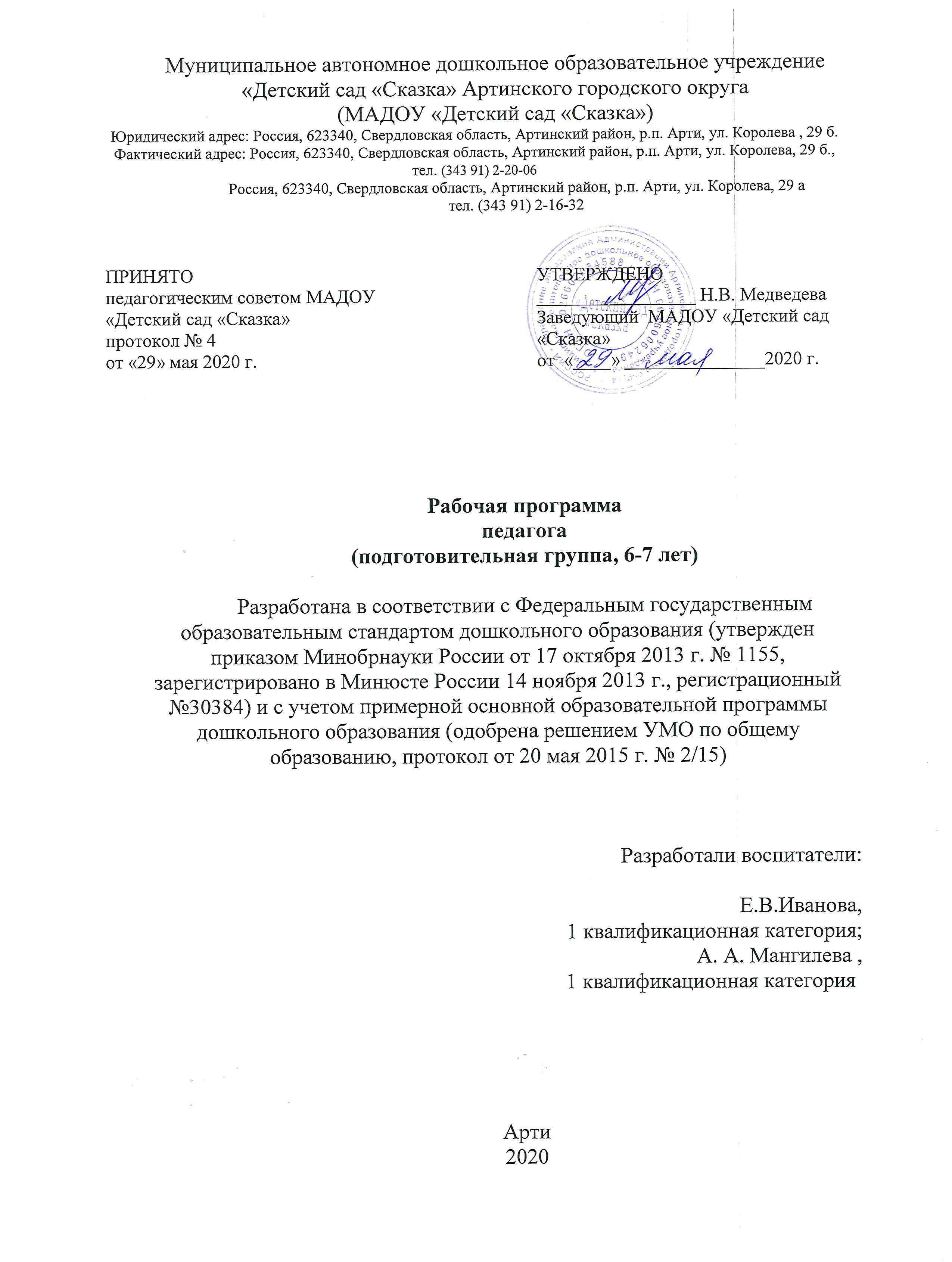 Содержание.1. ЦЕЛЕВОЙ РАЗДЕЛ РАБОЧЕЙ ПРОГРАММЫ_______________________4Обязательная часть_________________________________________________41.1 Пояснительная записка_____________________________________________41.1.1 Цели и задачи рабочей программы__________________________________41.1.2 Принципы и подходы к формированию рабочей программы. ___________51.1.2.1 Научные основы и базовые идеи_____________________61.1.2.2 Специфика дошкольного возраста.________________________________71.1.3 Значимые для разработки и реализации рабочей программы характеристики, в том числе характеристики особенностей развития детей раннего и дошкольного возраста._______________________________________81.1.3.1 Перечень нормативных и нормативно-методических документов______111.1.3.2 Характеристики особенностей развития воспитанников группы. _____141.1.3.3 Психолого-педагогические условия, обеспечивающие развитие ребенка151.1.3.4 Кадровые условия реализации рабочей программы. ________151.2 Планируемые результаты освоения рабочей программы. __16Часть, формируемая участниками образовательных отношений _181.3 Парциальная программа «Мы живем на Урале». _______________181.3.1 Цели. _____________________________________________________181.3.2. Принципы и подходы. _____________________________________191.3.3. Планируемые результаты.    _____________________________202. СОДЕРЖАТЕЛЬНЫЙ РАЗДЕЛ РАБОЧЕЙ ПРОГРАММЫ _______22Обязательная часть __________________________________________222.1 Описание образовательной деятельности в соответствии с направлениями развития ребенка, представленными в пяти образовательных областях; с описанием вариативных форм, способов, методов и средств реализации рабочей программы с учетом возрастных и индивидуальных особенностей воспитанников, специфики их образовательных потребностей и интересов.___222.1.1 Дошкольный возраст ____23 Социально-коммуникативное развитие _____________________23Познавательное развитие_________________________________27Речевое развитие____________________________________________31Художественно-эстетическое развитие.________________________35Физическое развитие ___________________________________________42Игра как особое пространство развития ребенка.__________________462.2 Особенности образовательной деятельности разных видов и культурных практик. __________________________________________________512.3 Способы и направления поддержки детской инициативы. _____552.4 Особенности взаимодействия педагогического коллектива с семьями воспитанников. _______________________________________722.5 Иные характеристики содержания рабочей программы  _______75Часть, формируемая участниками образовательных отношений _752.6 «Мы живем на Урале»__________________________________________ 753. ОРГАНИЗАЦИОННЫЙ РАЗДЕЛ РАБОЧЕЙ ПРОГРАММЫ  ____89Обязательная часть __________________________________________893.1 Описание материально-технического обеспечения рабочей программы.__ 893.2 Описание обеспеченности методическими материалами и средствами обучения и воспитания.______________________________________ 903.3 Режим дня.  ______________________________________________1003.3.1 Планирование образовательной деятельности (обязательная часть ичасть, формируемая участниками образовательных отношений). ______1043.4 Особенности организации развивающей предметно-пространственнойсреды.  __________________________________________________1083.5 Особенности традиционных событий, праздников, мероприятий. __ 112Пояснительная записка.В Муниципальном автономном дошкольном образовательном учреждении «Детский сад «Сказка» (МАДОУ «Детский сад «Сказка» (далее - Учреждение) реализуется рабочая программа в группе детей младшего возраста (2-3 год).Рабочая программа реализуется в течение всего периода пребывания ребенка в группе. Режим работы группы: 5 дней в неделю; с 07.30 до 18.00 (в предпраздничные дни - с 07.30 до 17.00). Выходные: суббота, воскресенье, праздничные дни, установленные трудовым законодательством Российской Федерации.В группе образовательная деятельность осуществляется на государственном языке Российской Федерации.Срок реализации программы 1 год. С учетом жизненной ситуации ребенка, освоение рабочей программы может начаться на разных возрастных этапах.1.1.1. Цели, задачи реализации программы. Цель программы — создать каждому ребенку в детском саду возможность для развития способностей, широкого взаимодействия с миром, активного практикования в разных видах деятельности, творческой самореализации. Программа направлена на развитие самостоятельности, познавательной и коммуникативной активности, социальной уверенности и ценностных ориентаций, определяющих поведение, деятельность и отношение ребенка к миру.Программа «Детство» 2014 года, разработанная на основе ФГОС дошкольного образования, ориентирована на:- охрану и укрепление физического и психического здоровья детей, в том числе их эмоционального благополучия;- обеспечение равных возможностей для полноценного развития каждого-ребенка в период дошкольного детства независимо от места проживания, пола, нации, языка, социального статуса, психофизиологических и других особенностей (в том числе ограниченных возможностей здоровья);- обеспечение преемственности целей, задач и содержания образования, реализуемых в рамках образовательных программ дошкольного и начального общего образования;- создание благоприятных условий развития детей в соответствии с их возрастными и индивидуальными особенностями и склонностями, развития способностей и творческого потенциала каждого ребенка как субъекта отношений с самим собой, другими детьми, взрослыми и миром;- объединение обучения и воспитания в целостный образовательный процесс на основе духовно-нравственных и социокультурных ценностей и принятых в обществе правил, и норм поведения в интересах человека, семьи, общества;- формирование общей культуры личности детей, развитие их социальных, нравственных, эстетических, интеллектуальных, физических качеств, инициативности, самостоятельности и ответственности ребенка, формирование предпосылок учебной деятельности;- обеспечение вариативности и разнообразия содержания программ и организационных форм дошкольного образования, возможности формирования программ различной направленности с учетом образовательных потребностей и способностей детей;- формирование социокультурной среды, соответствующей возрастным, индивидуальным, психологическим и физиологическим особенностям детей;- обеспечение психолого-педагогической поддержки семьи и повышения компетентности родителей (законных представителей) в вопросах развития и образования, охраны и укрепления здоровья детей.Задачи развития и воспитания ребенка, реализуемые программой«Детство».Приоритетными задачами развития и воспитания детей являются:- укрепление физического и психического здоровья ребенка, формирование основ его двигательной и гигиенической культуры;- целостное развитие ребенка как субъекта посильных дошкольнику видов деятельности; - социализации-индивидуализации с учетом детских потребностей, возможностей и способностей;- развитие на основе разного образовательного содержания эмоциональной отзывчивости, способности к сопереживанию, готовности к проявлению гуманного отношения в детской деятельности, поведении, поступках;- развитие познавательной активности, любознательности, стремления к самостоятельному познанию и размышлению, развитие умственных способностей и речи ребенка;- пробуждение творческой активности и воображения ребенка, желания включаться в творческую деятельность;- органичное вхождение ребенка в современный мир, разнообразное взаимодействие дошкольников с различными сферами культуры: с изобразительным искусством и музыкой, детской литературой и родным языком, экологией, математикой, игрой;- приобщение ребенка к культуре своей страны и воспитание уважения к другим народам и культурам;- приобщение ребенка к красоте, добру, ненасилию, ибо важно, чтобы дошкольный возраст стал временем, когда у ребенка пробуждается чувство своей сопричастности к миру, желание совершать добрые поступки.1.1.2. Принципы и подходы к формированию программы.В рабочей программе учитываются принципы и подходы к её формированию, в соответствии с ФГОС ДО, примерной общеобразовательной программой «Детство» под редакцией Т.И.Бабаевой, А.Г.Гогоберидзе, О.В.Солнцевой, основной общеобразовательной программой – образовательной программой
дошкольного образования с учетом специфики национальных,
социокультурных и иных условий парциальной программы «Мы живем на Урале» под редакцией О.В.Толстиковой, О.В.Савельевой.ФГОС ДО прописаны основные принципы дошкольного образования.1) полноценное проживание ребенком всех этапов детства (младенческого, раннего и дошкольного возраста), обогащение (амплификация) детского развития;2) построение образовательной деятельности на основе индивидуальных особенностей каждого ребенка, при котором сам ребенок становится активным в выборе содержания своего образования, становится субъектом образования (далее - индивидуализация дошкольного образования);3) содействие и сотрудничество детей и взрослых, признание ребенка полноценным участником (субъектом) образовательных отношений;4) поддержка инициативы детей в различных видах деятельности;5) сотрудничество Организации с семьей;6) приобщение детей к социокультурным нормам, традициям семьи, общества и государства;7) формирование познавательных интересов и познавательных действий ребенка в различных видах деятельности;8) возрастная адекватность дошкольного образования (соответствие условий, требований, методов возрасту и особенностям развития);9) учет этнокультурной ситуации развития детей.Примерная основная образовательная программа выстроена на таких принципах как:- поддержка разнообразия детства;-сохранение уникальности и самоценности детства;- позитивная социолизация;- личностно-развивающий и гуманистический характер взаимодействия;- сетевое взаимодействие с организациями социализации, а также использование ресурсов местного сообщества и вариативных программ дополнительного образования детей для обогащения детского развития;- индивидуализация дошкольного образования;- развивающее вариативное образование;- полнота содержания и интеграция отдельных образовательных областей;- инвариантность ценностей и целей при вариативности средств реализации и достижения целей Программы.Программа «Детство», опираясь на выше указанные документы, предлагает придерживаться в образовательной деятельности данных принципов.1.1.2.1. Научные основы и базовые идеи программы. Научные основы программы связаны с развитием идеи субъектного становления человека в период дошкольного детства. Фундаментальность научной идеи о возможности развития дошкольника как субъекта детских видов деятельности и необходимости разработки педагогических условий такого развития по сути определяет инновационный потенциал развития образовательной программы «Детство».Именно ориентация программы на субъектное развитие ребенка делает дошкольника не просто центром образовательных практик и взаимодействий, а источником изменений, не узнав и не поняв которые невозможно проектировать какие бы то ни было инновационные преобразования.Базовые идеи программы1. Идея о развитии ребенка как субъекта детской деятельности.2. Идея о феноменологии современного дошкольного детства.3. Идея о целостности развития ребенка в условиях эмоционально насыщенного, интересного, познавательно привлекательного, дающего возможность активно действовать и творить образовательного процесса.4. Идея о педагогическом сопровождении ребенка как совокупности условий, ситуаций выбора, стимулирующих развитие детской субъектности и ее проявлений - инициатив, творчества, интересов, самостоятельной деятельности.1.1.2.2 Специфика дошкольного возраста.Современный ребенок — это житель XXI века, на которого оказывают влияние все признаки настоящего времени. Многолетние исследования, проводимые авторами программы, позволяют нам наметить штрихи современного дошкольного детства, которые нельзя не учитывать, организуя образовательный процесс детского сада.Современный ребенок — маленький гражданин, осознающий себя в современном пространстве страны и города. Он любит свою Родину, свою семью, своих сверстников и друзей, желает сделать жизнь лучше, достойнее и красивее.Современный дошкольник ориентирован на познание человека и природы. Он неплохо ориентируется в себе, своем ближайшем окружении, своем настоящем и будущем. Он готов оценивать явления и события жизни с разных точек зрения: интереса, утилитарности, полезности, эстетичности, познания. Современные дети ориентированы на будущее. Это яркая отличительная черта маленьких граждан современности — они суверенностью смотрят в будущее.Внутренние резервы современного ребенка раскрываются в разных видахпредпочитаемой им деятельности: изобразительной, игровой, музыкальной,литературной. Но в отличие от сверстников прошлых лет он уверенно комбинирует их, объединяет между собой, потому что ему так комфортнее и все можно успеть. Он органично вплетает свои представления об этом мире в разные сферы жизнедеятельности. Он - носитель субкультуры, присущей только дошкольнику и отличающей его от детей другого возраста и взрослых.Современному дошкольнику часто не хватает общения с мамой и папой,сверстниками, он теряется в мире объемной информации, ему хочется больше разговаривать и совместно действовать. Группа детского сада - как раз то место, где он реализует принципиальные для себя потребности. Поэтому детский сад – это вторая семья ребенка, в которой ему благополучно и интересно живется. Современные дети с удовольствием идут в детский сад, любят его!Жизнь ребенка XXI века очень сильно изменилась и тесно связана свозможностями родителей. Он быстрее, чем взрослый, успевает освоить мобильный телефон и компьютер, телевизор и магнитофон. Он слушает и смотрит с родителями одни и те же песни и телепередачи; ходит вместе с семьей в кафе и рестораны, выезжает за границу на отдых, путешествует; ориентируется в марках автомобилей, в рекламе. Он многим интересуется и о многом рассуждает. В то же время ребенок по-прежнему сориентирован на самоценные, детские виды деятельности. Он любит играть, сочинять, фантазировать, радоваться и рассуждать. В детской деятельности современного ребенка можно увидеть и стремление к интеграции, то есть объединению, разных видов деятельности в один процесс. В новых видах деятельности, таких как экспериментирование, создание микро- и макропроектов, коллекционирование, импровизация, современных детей привлекают сам процесс, возможность проявления самостоятельности и свободы, реализации замыслов, возможность выбирать и менять что-то самому.Все эти новые черты современного дошкольного детства нашли отражение в программе.1.1.3.Значимые для разработки и реализации, рабочей программы характеристикиГруппа «Умка» обеспечивает разностороннее развитие детей в возрасте от 5 до 6 лет с учетом их индивидуальных особенностей по основным направлениям развития: социально-коммуникативному, физическому, познавательно, речевому, художественно-эстетическому. Общее количество  воспитанников – 25;Из них:  мальчиков 11,  девочек – 14.Группа сформирована по одновозрастному принципу.В ходе планирования и реализации Программы учитываются возрастные характеристики данные авторами примерной основной образовательной программы «Детство» под ред. Т.И. Бабаева,  А.Г. Гогоберидзе,  О.В. Солнцева.Географо-климатические условияС учетом особенностей климата, природных условий сельской местности, близлежащих водоемов, лесной зоны, благоприятного состояния экологической обстановки, здоровья детей, проводятся оздоровительные мероприятия, организация режимных моментов, прогулка.Достаточно длинный весенний и осенний периоды. Предусматривается ознакомление детей с природно-климатическими условиями и особенностями  Свердловской области, воспитание любви к родной природе.Процесс воспитания и развития в детском саду является непрерывным, график образовательного процесса составляется в соответствии с выделением двух периодов: - холодный период - образовательный: (сентябрь-май), составляется определенный режим дня и осуществляется планирование непосредственно образовательной деятельности с детьми в разнообразных формах работы; - летний период - оздоровительный (июнь-август), для которого составляется другой режим дня, осуществляется оздоровительная и культурно-досуговая деятельность. Прогулки с детьми в холодный период предусматриваются в соответствии с требованиями СанПиН и режимом/распорядком дня. Рекомендуемая продолжительность ежедневных прогулок составляет 3-4 часа. Продолжительность прогулки определяется в зависимости от климатических условий. При температуре воздуха ниже минус 15 С и скорости ветра более 7 м/с продолжительность прогулки рекомендуется сокращать.Прогулки организуются не менее 2 раз в день (в том числе в период утреннего приема): в первую половину дня и во вторую половину дня - после дневного сна или перед уходом детей домой.В условиях холодной уральской зимы, когда световой день уменьшается до 7 часов, количество прогулок и совместной деятельности взрослого и детей, осуществляемой  на улице во вторую половину дня, сводится к минимуму. В дни каникул создаются оптимальные условия для самостоятельной двигательной, игровой, познавательной, двигательной и музыкально-художественной деятельности детей, проводятся музыкальные и физкультурные досуги, праздники, развлечения;- в теплое время - жизнедеятельность детей, преимущественно, организуется на открытом воздухе;- в совместной и самостоятельной деятельности по познанию окружающего мира, приобщению к культуре речи дети знакомятся с климатическими особенностями, явлениями природы, характерными для местности, в которой проживают;- в совместной и самостоятельной художественно-эстетической деятельности (рисование, аппликация, лепка, конструирование и др.) предлагаются для изображения знакомые детям звери, птицы, домашние животные, растения уральского региона и др.Социальными заказчиками деятельности Учреждения являются в первую очередь родители воспитанников. Поэтому коллектив Учреждения создает доброжелательную, психологически комфортную атмосферу, в основе которой лежит определенная система взаимодействия с родителями, взаимопонимание и сотрудничество.Социальный паспорт семей воспитанников группы.Характеристика психофизического здоровья физиологические особенности контингента воспитанников.Индивидуальные особенности контингента воспитанников и их семей максимально учтены при планировании образовательного процесса.Характеристики психофизического здоровья физиологические особенности контингента воспитанников.Индивидуальные особенности контингента воспитанников и их семей максимально учтены при планировании образовательного процесса.Учет психофизического здоровья воспитанников ДОУ.Характеристика контингента воспитанников по группам здоровья.1.1.3.1. Характеристика особенностей развития воспитанников группы (возрастные особенности)Ребенок 5—6 лет стремится познать себя и другого человека как представителя общества, постепенно начинает осознавать связи и зависимости в социальном поведении и взаимоотношениях людей.В этом возрасте в поведении дошкольников происходят качественные изменения — формируется возможность саморегуляции, дети начинают предъявлять к себе те требования, которые раньше предъявлялись им взрослыми. Так, они могут, не отвлекаясь на более интересные дела, доводить до конца малопривлекательную работу (убирать игрушки, наводить порядок в комнате и т. п.). Это становится возможнымблагодаря осознанию детьми общепринятых норм и правил поведения и обязательности их выполнения.В возрасте от 5 до 6 лет происходят изменения в представлениях ребенка о себе. Эти представления начинают включать не только характеристики, которыми ребенок наделяет себя настоящего в данный отрезок времени, но и качества, которыми он хотел бы или, наоборот, не хотел бы обладать в будущем. В них проявляются усваиваемые детьми этические нормы. В этом возрасте дети в значительной степени ориентированы на сверстников, большую часть времени проводят с ними в совместных играх и беседах, их оценки и мнения становятся существенными для них. Повышается избирательность и устойчивость взаимоотношений с ровесниками. Свои предпочтения дети объясняют успешностью того или иного ребенка в игре.В этом возрасте дети имеют дифференцированное представление о своейгендерной принадлежности по существенным признакам (женские и мужские качества, особенности проявления чувств, эмоций, специфика гендерного поведения).Значительные изменения происходят в игровом взаимодействии, в котором существенное место начинает занимать совместное обсуждение правил игры. При распределении детьми этого возраста ролей для игры можно иногда наблюдать и попытки совместного решения проблем («Кто будет…»). Вместе с тем согласование действий, распределение обязанностей у детей чаще всего возникают еще по ходу самой игры. Усложняется игровое пространство. Игровые действия становятся разнообразными.__ Вне игры общение детей становится менее ситуативным. Они охотно рассказывают о том, что с ними произошло: где были, что видели и т. д. Дети внимательно слушают друг друга, эмоционально сопереживают рассказам друзей.Более совершенной становится крупная моторика. Ребенок этого возраста способен к освоению сложных движений: может пройти по неширокой скамейке и при этом даже перешагнуть через небольшое препятствие; умеет отбивать мяч о землю одной рукой несколько раз подряд. Уже наблюдаются различия в движениях мальчиков и девочек (у мальчиков — более порывистые, у девочек — мягкие, плавные, уравновешенные), в общей конфигурации тела в зависимости от пола ребенка.К пяти годам дети обладают довольно большим запасом представлений об окружающем, которые получают благодаря своей активности, стремлению задавать вопросы и экспериментировать. Ребенок этого возраста уже хорошо знает основные цвета и имеет представления об оттенках (например, может показать два оттенка одного цвета — светло-красный и темно-красный). Дети шестого года жизни могут рассказать, чем отличаются геометрические фигуры друг от друга. Для них не составит труда сопоставить между собой по величине большое количество предметов: например, расставить по порядку 7—10 тарелок разной величины и разложить к ним соответствующее количество ложек разного размера. Возрастает способность ребенка ориентироваться в пространстве.Внимание детей становится более устойчивым и произвольным. Они могут заниматься не очень привлекательным, но нужным делом в течение 20—25 минут вместе со взрослым. Ребенок этого возраста уже способен действовать по правилу, которое задается взрослым. Объем памяти изменяется не существенно, улучшается ее устойчивость. При этом для запоминания дети уже могут использовать несложные приемы и средства.В 5—6 лет ведущее значение приобретает наглядно-образное мышление, которое позволяет ребенку решать более сложные задачи с использованием обобщенных наглядных средств (схем, чертежей и пр.) и представлений о свойствах различных предметов и явлений. Возраст 5—6 лет можно охарактеризовать как возраст овладения ребенком активным (продуктивным) воображением, которое начинает приобретать самостоятельность, отделяясь от практической деятельности и предваряя ее. Образы воображения значительно полнее и точнее воспроизводят действительность.Ребенок четко начинает различать действительное и вымышленное.Действия воображения — создание и воплощение замысла — начинают складываться первоначально в игре. Это проявляется в том, что прежде игры рождаются ее замысел и сюжет. Постепенно дети приобретают способность действовать по предварительному замыслу в конструировании и рисовании.На шестом году жизни ребенка происходят важные изменения в развитии речи.Для детей этого возраста становится нормой правильное произношение звуков. Дети начинают употреблять обобщающие слова, синонимы, антонимы, оттенки значений слов, многозначные слова. Словарь детей также активно пополняется существительными, обозначающими названия профессий, социальных учреждений (библиотека, почта, универсам, спортивный клуб и т. д.), глаголами, обозначающими трудовые действия людей разных профессий, прилагательными и наречиями, отражающими качество действий, отношение людей к профессиональной деятельности. Дети учатся самостоятельно строить игровые и деловые диалоги, осваивая правила речевого этикета, пользоваться прямой и косвенной речью; в описательном и повествовательном монологах способны передать состояние героя, его настроение, отношение к событию, используя эпитеты и сравнения.Круг чтения ребенка 5—6 лет пополняется произведениями разнообразной тематики, в том числе связанной с проблемами семьи, взаимоотношений со взрослыми, сверстниками, с историей страны. Он способен удерживать в памяти большой объем информации, ему доступно чтение с продолжением.Повышаются возможности безопасности жизнедеятельности ребенка 5—6 лет. Это связано с ростом осознанности и произвольности поведения, преодолением эгоцентрической позиции (ребенок становится способным встать на позицию другого). Развивается прогностическая функция мышления, что позволяет ребенку видеть перспективу событий, предвидеть (предвосхищать) близкие и отдаленные последствия собственных действий и поступков и действий и поступков других людей.В старшем дошкольном возрасте освоенные ранее виды детского труда выполняются качественно, быстро, осознанно. Становится возможным освоение детьми разных видов ручного труда. В процессе восприятия художественных произведений, произведений музыкального и изобразительного искусства дети способны осуществлять выбор того (произведений, персонажей, образов), что им больше нравится, обосновывая его с помощью элементов эстетической оценки. Они эмоционально откликаются на те произведения искусства, в которых переданы понятные им чувства и отношения, различные эмоциональные состояния людей, животных, борьба добра со злом.Совершенствуется качество музыкальной деятельности. Творческие проявления становятся более осознанными и направленными (образ, средства выразительности продумываются и сознательно подбираются детьми). В продуктивной деятельности дети также могут изобразить задуманное (замысел ведет за собой изображение).1.1.3.2. Психолого – педагогические условия, обеспечивающие развитие ребенка.Программа предполагает создание следующих психолого-педагогических условий, обеспечивающих развитие ребенка в соответствии сего возрастными и индивидуальными возможностями и интересами.1. Личностно-порождающее взаимодействие взрослых с детьми, предполагающее создание таких ситуаций, в которых каждому ребенкупредоставляется возможность выбора деятельности, партнера, средств и пр.;обеспечивается опора на его личный опыт при освоении новых знаний и жизненных навыков.2. Ориентированность педагогической оценки на относительные показатели детской успешности, то есть сравнение нынешних и предыдущих достижений ребенка, стимулирование самооценки.3. Формирование игры как важнейшего фактора развития ребенка.4. Создание развивающей образовательной среды, способствующей физическому, социально-коммуникативному, познавательному, речевому, художественно-эстетическому развитию ребенка и сохранению его индивидуальности.5. Сбалансированность репродуктивной (воспроизводящей готовыйобразец) и продуктивной (производящей субъективно новый продукт)деятельности, то есть деятельности по освоению культурных форм и образцов и детской исследовательской, творческой деятельности; совместных и самостоятельных, подвижных и статичных форм активности.6. Участие семьи как необходимое условие для полноценного развития ребенка дошкольного возраста.1.1.3.3. Кадровые условия реализации программы.Взаимодействие воспитателя со специалистами в группе является неотъемлемым звеном успешного обучения и воспитания детей. Система взаимодействия наглядно демонстрирует профессиональную взаимосвязь всех специалистов детского сада в работе с детьми. Все работают в тесном контакте друг с другом и стремятся к тому, чтобы иметь единый подход к воспитанию каждого ребенка и единый стиль работы в целом.С детьми нашей группы работают два специалиста. Музыкальный руководитель Быковских Надежда Львовна, которая работает по прогаммам:И.Е. Яцевич «Музыкальное развитие дошкольников на основе примерной образовательной программы «Детство»;И.М. Каплунова, И.А. Новоскольцева «Ладушки».Непосредственно образовательная деятельность проводится 2 раза в неделю: вторник (вторая половина дня), пятница (первая половина дня).Педагог по физ.подготовке Стахеева Анастасия Валерьевна использует в своей работе программы:О.В. Толстикова «Мы живем на Урале»;Л.В. Яковлева «Старт»;Е.Г. Сайкина «Фитбол-аэробика для детей», «Танцы на мячах»;Ж.Е. Фирилева «Са-Фи-Дансе».Непосредственно образовательная деятельность проводится 2 раза в неделю: понедельник, среда в первой половине дня. А также ежедневно педагогом проводится утренняя зарядка.В группе постоянно находятся воспитатель и младший воспитатель.1.1.3.4.Перечень нормативных и нормативно-методических документовПрограмма разработана в соответствии с нормативными правовыми документами:1. Федеральным законом «Об образовании в Российской Федерации» от 29.12.2012 № 273-ФЗ.2. Приказом Министерства образования и науки Российской Федерации от 17.10.2013 №1155 «Об утверждении федерального государственного образовательного стандарта дошкольного образования» (Зарегистрировано в Минюсте России 14.11.2013 N 30384).3. Комментариями к ФГОС дошкольного образования Министерства образования и науки Российской Федерации (Минобрнауки России) Департаментом общего образования 28 февраля 2014 года № 08-249.4. Постановлением Главного государственного санитарного врача РФ от 15 мая . № 26, «Об утверждении СанПиН 2.4.1.3049-13 «Санитарно-эпидемиологическими требованиями к устройству, содержанию и организации режима работы дошкольных организаций».5.Уставом Муниципального автономного дошкольного образовательного учреждения «Детский сад «Сказка».6. Основной общеобразовательной программой – образовательной программой дошкольного образования МАДОУ «Детский сад «Сказка».1.2. Планируемые результаты освоения рабочей программы.В соответствии с ФГОС ДО специфика дошкольного детства и системные особенности дошкольного образования делают неправомерными требования от ребенка дошкольного возраста конкретных образовательных достижений. Поэтому результаты освоения Программы представлены в виде целевых ориентиров дошкольного образования и представляют собой возрастные характеристики возможных достижений ребенка к концу дошкольного образования. Реализация образовательных целей и задач Программы направлена на достижение целевых ориентиров дошкольного образования, которые описаны как основные характеристики развития ребенка.Планируемые результаты освоения программы-Ребенок проявляет самостоятельность в разнообразных видах деятельности, стремится к проявлению творческой инициативы. Может самостоятельно поставить цель, обдумать путь к ее достижению, осуществить замысел и оценить полученный результат с позиции цели-Понимает эмоциональные состояния взрослых и других детей, выраженные в мимике, пантомимике, действиях, интонации речи, проявляет готовность помочь, сочувствие.Способен находить общие черты в настроении людей, музыки, природы, картины,  скульптурного изображения. Высказывает свое мнение о причинах того или иного эмоционального состояния людей, понимает некоторые образные средства, которые используются для передачи настроения в изобразительном искусстве, музыке, в художественной литературе-Дети могут самостоятельно или с небольшой помощью воспитателя объединяться для совместной деятельности, определять общий замысел, распределять роли, согласовывать действия, оценивать полученный результат и характер взаимоотношений. Ребенок стремится регулировать свою активность: соблюдать очередность, учитывать права других людей. Проявляет инициативу в общении — делится впечатлениями со сверстниками, задает вопросы, привлекает к общению других детей-Может предварительно обозначить тему игры, заинтересован совместной игрой. Согласовывает в игровой деятельности свои интересы и интересы партнеров, умеет объяснить замыслы, адресовать обращение партнеру. Проявляет интерес к игровому экспериментированию, к развивающим и познавательным играм; в играх с готовым содержанием и правилами действуют в точном соответствии с игровой задачей и правилами-Имеет богатый словарный запас. Речь чистая, грамматически правильная, выразительная. Значительно увеличивается запас слов, совершенствуется грамматический строй речи, появляются элементарные виды суждений об окружающем. Ребенок пользуется не только простыми, но и сложнымипредложениями-Проявляет интерес к физическим упражнениям. Ребенок правильно выполняет физические упражнения, проявляет самоконтроль и самооценку. Может самостоятельно придумать и выполнить несложные физические упражнения-Самостоятельно выполняет основные культурно- гигиенические процессы (культура еды, умывание, одевание), владеет приемами чистки одежды и обуви с помощью щетки. Самостоятельно замечает, когда нужно вымыть руки или причесаться. Освоил отдельные правила безопасного поведения, способен рассказать взрослому о своем самочувствии и о некоторых опасных ситуациях, которых нужно избегать.Проявляет уважение к взрослым. Умеет интересоваться состоянием здоровья близких людей, ласково называть их. Стремится рассказывать старшим о своих делах, любимых играх и книгах. Внимателен к поручениям взрослых, проявляет самостоятельность и настойчивость в их выполнении, вступает в сотрудничество.-Проявляет интеллектуальную активность, проявляется познавательный интерес. Может принять и самостоятельно поставить познавательную задачу и решить ее доступными способами. Проявляет интеллектуальные эмоции, догадку и сообразительность, с удовольствием экспериментирует. Испытывает интерес к событиям, находящимся за рамками личного опыта, интересуется событиями прошлого и будущего, жизнью родного города и страны, разными народами, животным и растительным миром. Фантазирует, сочиняет разные истории, предлагает пути решения проблем-Знает свои имя, отчество, фамилию, пол, дату рождения, адрес, номер телефона, членов семьи, профессии родителей. Располагает некоторыми сведениями об организме, назначении отдельных органов, условиях их нормального функционирования. Охотно рассказывает о себе, событияхсвоей жизни, мечтах, достижениях, увлечениях. Имеет положительную самооценку, стремится к успешной деятельности.Имеет представления о семье, семейных и родственных отношениях, знает, как поддерживаются родственные связи, как проявляются отношения любви и заботы в семье, знает некоторые культурные традиции и увлечения членов семьи. Имеет представление о значимости профессий родителей, устанавливает   связи между видами труда.Имеет развернутые представления о родном городе. Знает название своей страны, ее государственные символы, испытывает чувство гордости своей страной. Имеет некоторые представления о природе родной страны, достопримечательностях России и родного города, ярких событиях ее недавнего прошлого, великих россиянах. Проявляет интерес к жизни людей в других странах мира. Стремится поделиться впечатлениями о поездках в другие города, другие стран мира.Имеет представления о многообразии растений и животных, их потребностях как живых организмов, владеет представлениями об уходе за растениями, некоторыми животными, стремится применять имеющиеся представления всобственной деятельности-Соблюдает установленный порядок поведения в группе, ориентируется в своем поведении не только на контроль воспитателя, но и на самоконтроль на основе известных правил, владеет приемами справедливого распределения игрушек, предметов. Понимает, почему нужно выполнять правила культуры поведения, представляет последствия своих неосторожных действий для других детей. Стремится к мирному разрешению конфликтов. Может испытывать потребность в поддержке направлении взрослого в выполнении правил поведения в новых условиях.-Слушает и понимает взрослого, действует по правилу или образцу в разных видах деятельности, способен к произвольным действиям, самостоятельно планирует и называет два-три последовательных действия, способен удерживать в памяти правило, высказанное взрослым, и действовать по нему без напоминания, способен аргументировать свои суждения, стремится к результативному выполнению работы в соответствии с темой, к позитивной оценке результата взрослымЧасть, формируемая участникамиобразовательных отношений1.3 Парциальная программа «Мы живем на Урале»Парциальная программа О.В.Толстикова, О.В.Савельева «Мы живем на Урале»: образовательная программа с учетом специфики национальных, социокультурных и иных условий, в которых осуществляется образовательная деятельность с детьми дошкольного возраста. – Екатеринбург: ГАОУ ДПО СО «ИРО». – .1.3.1 Цели и задачи:Цели:1. Воспитание любви к малой Родине, осознание ее многонациональности, многоаспектности. Формирование общей культуры личности с учетом этнокультурной составляющей образования.2. Формирование духовно-нравственного отношения и чувства сопричастности к родному дому, семье, детскому саду, городу (селу), родному краю, культурному наследию своего народа.3. Воспитание уважения и понимания своих национальных особенностей, чувства собственного достоинства, как представителя своего народа, и толерантного отношения к представителям других национальностей (сверстникам и их родителям, соседям и другим людям.)4. Формирование бережного отношения к родной природе, окружающему миру.5. Формирование начал культуры здорового образа жизни на основе национально-культурных традиций.Задачи:1. Способствовать неуклонному развитию познавательной и эмоциональной сферы ребенка, обогащению личного опыта, самостоятельности и ощущению единой дружной семьи, радости общения со сверстниками и взрослыми в детском саду, семье.2. Способствовать развитию познавательной, речевой активности ребенка, обогащать его представления о людях, предметах и явлениях ближайшего окружения (дом, семья, детский сад, город (село).3. Воспитывать доброжелательное отношение ребенка к миру ближайшего окружения, эмоциональную отзывчивость на состояние близких (других) людей, добрые чувства к животным и растениям ближайшего природного и социального окружения.4. Способствовать развитию начал творческих проявлений ребенка, интереса к участию в игровой, познавательной, исследовательской деятельности с элементами творчества, переживанию успеха и радости от реализации своих замыслов (достижений).1.3.2 Принципы и подходыпринцип природосообразности предполагает учет индивидуальных физических и психических особенностей ребенка, его самодеятельность (направленность на развитие творческой активности), задачи образования реализуются в определенных природных, климатических, географических условиях, оказывающих существенное влияние на организацию и результативность воспитания и обучения ребенка;принцип культуросообразности предусматривает необходимость учета культурно-исторического опыта, традиций, социально-культурных отношений и практик, непосредственным образом встраиваемых в образовательный процесс;принцип вариативности обеспечивает возможность выбора содержания образования, форм и методов воспитания и обучения с ориентацией на интересы и возможности каждого ребенка и учета социальной ситуации его развития;принцип индивидуализации опирается на то, что позиция ребенка, входящего в мир и осваивающего его как новое для себя пространство, изначально творческая. Ребенок, наблюдая за взрослым, подражая ему, учится у него, но при этом выбирает то, чему ему хочется подражать и учиться.Культурно-исторический подходУчитываются интересы и потребности детей различной национальной и этнической принадлежности; создание условий для «погружения» детей в культуру народов Урала, с учетом национально-культурных традиций осуществляется отбор произведений народов Среднего Урала образцов национального фольклора, народных художественных промыслов (вышивание национальным узором, произведения национальных поэтов, художников, традиции, быт, народное декоративно-прикладное искусство) при ознакомлении детей с искусством, народными играми, средствами оздоровления в условиях сельской местности. Поликультурное воспитание дошкольников строится на основе изучения национальных традиций семей воспитанников ДОУ. Дошкольники знакомятся с самобытностью и уникальностью русской национальной культуры, представителями которых являются участники образовательного процесса(знакомство с народными играми, народными игрушками и национальными куклами; приобщение к музыке, устному народному творчеству, художественной литературе, декоративно-прикладному искусству и живописи разных народов).Содержание дошкольного образования в ДОУ включает в себя вопросы истории и культуры родного города, края, природного, социального и рукотворного мира, который с детства окружает маленького ребенка.Дети приобщаются к национально-культурным традициям, знакомятся с обычаями народов Среднего Урала, праздниками, мероприятиями через:- поговорки и пословицы,- загадки,- песни,- игры,- народную игрушку,- декоративно-прикладное искусство народов Среднего Урала,- природные богатства земли Уральской,- традиции и обычаи русского народа, праздники, мероприятия.1.3.3 Планируемые результаты части, формируемой участникамиобразовательных отношений- ребенок ориентирован на сотрудничество, дружелюбен, приязненно расположен к людям, способен участвовать в общих делах, совместных действиях, деятельности с другими детьми и взрослыми; способен понимать состояния и поступки других людей, выбирать адекватные способы поведения в социальной ситуации и уметь преобразовывать ее с целью оптимизации общения с окружающими;- ребенок обладает установкой на толерантность, способностью мириться, уживаться с тем, что является отличным, непохожим, непривычным (например, с чужим мнением, с человеком, имеющим недостатки физического развития, с людьми других национальностей);- ребенок обладает чувством разумной осторожности, выполняет выработанные обществом правила поведения (на дороге, в природе, в социальной действительности);- ребенок проявляет уважение к родителям (близким людям), проявляет воспитанность и уважение по отношению к старшим и не обижает маленьких и слабых, посильно помогает им;- ребенок проявляет познавательную активность, способность и готовность расширять собственный опыт за счет удовлетворения потребности в новых знаниях, переживать радость открытия нового; умение использовать разнообразные источники получения информации для удовлетворения интересов, получения знаний и содержательного общения;- ребенок проявляет интерес к малой родине, родному краю, зданиям; активно включается в проектную деятельность,- ребенок обладает креативностью, способностью к созданию нового в рамках адекватной возрасту деятельности, к самостоятельному поиску разных способов решения одной и той же задачи;- ребенок проявляет самостоятельность, способность без помощи взрослого решать адекватные возрасту задачи, использует народный фольклор, песни, народные игры в самостоятельной и совместной деятельности, общении с другими детьми и взрослыми;- ребенок способен чувствовать прекрасное, воспринимать красоту окружающего мира (людей, природы), искусства, литературного народного, музыкального творчества;- ребенок признает здоровье как наиважнейшую ценностьчеловеческого бытия, проявляет готовность заботиться о своем здоровье и здоровье окружающих, соблюдать правила безопасности жизнедеятельности;- ребенок проявляет эмоциональную отзывчивость при участии в социально значимых делах, событиях (переживает эмоции, связанные с событиями военных лет и подвигами горожан), отражает свои впечатления о малой родине в предпочитаемой деятельности (рассказывает, изображает, воплощает образы в играх, разворачивает сюжет);- ребенок обладает начальными знаниями о себе, о животном и растительном мире;- ребенок знает название своего поселка.Содержательный раздел.2.1     Описание образовательной деятельности в соответствии с направлениями развития ребенка, представленными в пяти образовательных областях.Программа направлена на обеспечение развития личности детей дошкольного возраста в различных видах общения и деятельности с учетом их возрастных, индивидуальных психологических и физиологических особенностей.Программа сформирована как программа психолого-педагогической поддержки позитивной социализации и индивидуализации, развития личности детей дошкольного возраста и определяет комплекс основных характеристик дошкольного образования.Содержание программы обеспечивает развитие личности, мотивации и способностей детей в различных видах деятельности и охватывает следующие структурные единицы, представляющие определенные направления развития и образования детей (далее - образовательные области):- социально-коммуникативное развитие,- познавательное развитие,- речевое развитие,- художественно-эстетическое развитие,- физическое развитие.Конкретное содержание указанных образовательных областей зависит от возрастных и индивидуальных особенностей детей, определяется целями и задачами Программы и реализуется в различных видах деятельности.Содержание программы отражает следующие аспекты образовательнойсреды для ребенка дошкольного возраста:1)развивающая предметно-пространственная образовательная среда;2) характер взаимодействия со взрослыми;3) характер взаимодействия с другими детьми;4) система отношений ребенка к миру, к другим людям, к себе самому.2.1.1     Дошкольный возраст (5-6 лет)Модуль образовательной деятельности «Социально-коммуникативное развитие»Социально-коммуникативное развитие направлено на усвоение норм и ценностей, принятых в обществе, включая моральные и нравственные ценности; развитие общения и взаимодействия ребенка со взрослыми и сверстниками; становление самостоятельности, целенаправленности и саморегуляции собственных действий; развитие социального и эмоционального интеллекта, эмоциональной отзывчивости, сопереживания, формирование готовности к совместной деятельности со сверстниками, формирование уважительного отношения и чувства принадлежности к своей семье и к сообществу детей и взрослых в Организации; формирование позитивных установок к различным видам труда и творчества; формирование основ безопасного поведения в быту, социуме, природе.Задачи образовательной деятельности 1. Воспитывать доброжелательное отношение к людям, уважение к старшим, дружеские взаимоотношения со сверстниками, заботливое отношение к малышам. 2. Развивать добрые чувства, эмоциональную отзывчивость, умение различать настроение и эмоциональное состояние окружающих людей и учитывать это в своем поведении.3. Воспитывать культуру поведения и общения, привычки следовать правилам культуры, быть вежливым по отношению к людям, сдерживать непосредственные эмоциональные побуждения, если они приносят неудобство окружающим. 4. Развивать положительную самооценку, уверенность в себе, чувство собственного достоинства, желание следовать социально одобряемым нормам поведения, осознание роста своих возможностей и стремление к новым достижениям.  Содержание образовательной деятельности Эмоции. Знакомство с разнообразием эмоциональных состояний взрослых и сверстников, их выражение в мимике, пантомимике, действиях, интонации речи (радость, веселье, огорчение, удивление, обида, доброта, нежность, восхищение). Развитие эмоциональной отзывчивости, освоение способов эмоциональной поддержки сверстника, взрослого, пожилого человека. Понимание того, что нельзя смеяться над недостатками внешности других детей, дразнить, давать прозвища; проявлять равнодушие к обиженному, слабому человеку.Взаимоотношения и сотрудничество. Проявление доброжелательного отношения к сверстникам, уважения к взрослым. Овладение при поддержке взрослого умениями совместной деятельности: принимать общую цель, договариваться о способах деятельности и материалах, в процессе общего дела быть внимательными друг к другу, добиваться хорошего результата, выражать свое отношение к результату и взаимоотношениям («Все работали дружно, вырезали много красивых снежинок, и теперь мы украсим ими нашу группу»). Освоение разных формы совместной деятельности и сотрудничества со сверстниками: работа парами, подгруппами, фронтально — вместе со всеми. Оценка результатов совместных действий. Правила культуры поведения, общения со взрослыми и сверстниками.Знакомство детей с правилами культуры поведения по отношению к взрослым и сверстникам. Упражнение в использовании культурных форм общения: обращаться к взрослым по имени и отчеству, на «вы», вежливо обращаться с просьбой, самостоятельно здороваться, прощаться, благодарить за помощь и заботу. Быть дружелюбным и справедливым по отношению к сверстникам. В разговоре смотреть на собеседника, говорить приветливо, не перебивать говорящего и не прерывать разговора, если он не закончен, избегать грубого тона в общении. Умение оценить поступки с позиции правил культуры поведения и общения. Семья. Обогащение представлений о семье, семейных и родственных отношениях: члены семьи, ближайшие родственники по линии матери и отца. Понимание того, как поддерживаются родственные связи (переписка, разговор по телефону, посещения, электронная почта), как проявляются в семье забота, любовь, уважение друг к другу. Знание некоторых семейных традиций, любимых занятий членов семьи. Представления о поведении в случае болезни кого-то из членов семьи, некоторые правила помощи больному. Правила отношения к пожилым людям в семье.Результаты образовательной деятельности Достижения ребенка (Что нас радует)Ребенок положительно настроен по отношению к окружающим, охотно вступает в общение с близкими взрослыми и сверстниками, проявляет сдержанность по отношению к незнакомым людям.Ориентируется на известные общепринятые нормы и правила культуры поведения в контактах со взрослыми и сверстниками.Проявляет любовь к родителям, уважение к воспитателям, интересуется жизнью семьи и детского сада.В общении со сверстниками дружелюбен, доброжелателен, умеет принимать общий замысел, договариваться, вносить предложения, соблюдает общие правила в игре и совместной деятельности.Различает разные эмоциональные состояния, учитывает их в своем поведении, охотно откликается на просьбу помочь, научить другого тому, что хорошо освоил.Имеет представления о том, что хорошо и что плохо, в оценке поступков опирается на нравственные представления.Вызывает озабоченность и требует совместных усилий педагогов и родителейРебенок имеет представления о правилах культуры поведения и общения, но часто их нарушает, нуждается в постоянном контроле взрослого. Конфликтует со сверстниками, не хочет прислушиваться к мнению партнеров по игре, отказывается от выполнения общих правил, если они препятствуют его интересам и возможности получить выигрыш. Не умеет сдерживать свои непосредственные побуждения и желания, проявляет равнодушие к другим (сверстникам, близким), если их просьбы или эмоциональные, физические состояния препятствуют осуществлению задуманного или желаемого в данный момент. Часто невнимателен к указаниям старших, не замечает своих промахов и недостатков, критикует других, использует дразнилки и прозвища в общении со сверстниками.Жалуется на нарушение правил поведения другими детьми, свои промахи связывает только с виной других детей.Задачи образовательной деятельности 1. Формировать у детей представления о профессиях, роли труда взрослых в жизни общества и каждого человека. Воспитывать уважение и благодарность к людям, создающим своим трудом разнообразные материальные и культурные ценности, необходимые современному человеку для жизни. 2. Обеспечивать развитие самостоятельности и инициативы в труде, расширять диапазон обязанностей в элементарной трудовой деятельности по самообслуживанию, хозяйственно-бытовому, ручному труду и конструированию, труду в природе в объеме возрастных возможностей старших дошкольников. 3. Способствовать развитию творческих способностей, позиции субъекта в продуктивных видах детского досуга на основе осознания ребенком собственных интересов, желаний и предпочтений.Содержание образовательной деятельности Труд взрослых и рукотворный мир. Конкретные профессии и взаимосвязи между ними, содержание труда в соответствии с общей структурой трудового процесса: цель и мотив, материалы и предметы труда, инструменты и оборудование, набор трудовых действий, результат. (Архитекторы проектируют новые здания и мосты; строители осуществляют задуманное; шоферы подвозят строительный материал; менеджеры осуществляют продажу квартир.) Понимание роли современной техники и материалов в трудовой деятельности взрослых.Уважение к труду родителей, представление о материальном обеспечении семьи, ее бюджете. Самообслуживание и детский труд. Развитие самостоятельности в самообслуживании. Расширение объема процессов самообслуживания и хозяйственнобытового труда (убрать игрушки, застелить свою постель, вытереть пыль, вымыть дома после еды чайную посуду). Освоение трудовых процессов, обеспечивающих ребенку возможность с небольшой помощью взрослого заботиться о своей одежде и обуви (почистить, высушить после прогулки).Представления о роли самообслуживания в заботе о здоровье: важность чистоты кожи, полоскания рта после еды. Участие в новых видах дежурства — по уголку природы, помощи педагогам при подготовке к занятиям. Освоение способов распределения коллективной работы по типу общего труда (объединение всех результатов детского труда в единый) и совместного выполнения трудового процесса, когда предмет труда переходит от одного участника труда к другому для выполнения действий. Представления о ручном труде и конструировании. Освоение умений создания поделок из бумаги, ткани, дерева, природного материала и конструкторов, способов конструирования из бросового материала, изготовление игрушек в технике оригами. Хозяйственная помощь детей в семье (совместно со взрослыми мыть посуду, поливать растения, кормить домашних животных, участвовать со взрослыми в приготовлении пищи и уборке квартиры).Результаты образовательной деятельности Достижения ребенка (Что нас радует) Ребенок активен в стремлении к познанию разных видов труда и профессий, применению техники, современных машин и механизмов в труде. Бережно относится к предметному миру как результату труда взрослых, стремится участвовать в труде взрослых. Самостоятелен, инициативен в самообслуживании. С готовностью участвует со сверстниками в разных видах повседневного и ручного труда; при небольшой помощи взрослых планирует трудовой процесс, проявляет настойчивость, добивается нужного результата. Вызывает озабоченность и требует совместных усилий педагогов и родителей Интерес ребенка к труду неустойчив. Представления о труде взрослых, их профессиях поверхностные, недостаточно отчетливые. Нет выраженного стремления к самообслуживанию, ребенок самостоятельно не следит за своим внешним видом. В общем труде с детьми часто просто играет, не видит необходимости повседневного труда. Результативность труда низкая, отношение к результату личностно не выражено, часто бросает выполнение трудового поручения, если что-то привлекло внимание, переводит труд в игру с инструментами и материалами.Формирование основ безопасного поведения в быту, социуме, природе Задачи образовательной деятельности 1. Формировать представления детей об основных источниках и видах опасности в быту, на улице, в природе и способах безопасного поведения; о правилах безопасности дорожного движения в качестве пешехода и пассажира транспортного средства. 2. Формировать умения самостоятельного безопасного поведения в повседневной жизни на основе правил.  Содержание образовательной деятельности Обогащение представлений о разнообразии источников и причин опасности в быту, на улице, в природе, о типичных ошибках, в ситуациях, опасных для жизни и здоровья (пожар, мороз, гроза, жаркое солнце, купание в незнакомом водоеме, переход по льду, контакты с бездомными животными и пр.). Представления о последствиях неосторожных действий (ушиб, обморожение, ожог, укус и пр.). Освоение правил поведения на улице, при переходе проезжей части дороги. Знание сигналов светофора, указателей перехода улицы, остановок транспорта. Правила поведения с незнакомыми людьми: вступать в общение только в присутствии и с разрешения родителей, не принимать угощения, подарки от незнакомых людей без согласия родителей, не открывать дверь чужим людям и пр.  Результаты образовательной деятельности Достижения ребенка (Что нас радует) Представления ребенка о безопасном поведении достаточно осмысленны, может привести примеры правильного поведения в отдельных опасных ситуациях, установить связи между неправильными действиями и их последствиями для жизни. Ребенок умеет: - соблюдать правила безопасного поведения в подвижных играх, в спортивном зале; - пользоваться под присмотром взрослого опасными бытовыми предметами (ножницы, иголки и пр.) и приборами; - быть осторожным при общении с незнакомыми животными; - соблюдать правила перехода дороги, правильно вести себя в транспорте. Избегает контактов с незнакомыми людьми на улице; вступает в разговор с незнакомыми людьми только в присутствии родителей. Вызывает озабоченность и требует совместных усилий педагогов и родителей Ребенок не проявляет интереса к освоению правил безопасного поведения, не может установить причинно-следственных связей между опасностью и характером поведения в ситуации. Часто действует неосторожно, сам может становиться источником возникновения опасных ситуаций в спортивном зале, во взаимодействии со сверстниками, получает травмы. Обращает внимание на правила безопасного поведения только по указанию и напоминанию взрослого. Затрудняется рассказать, как себя надо вести в обстоятельствах, угрожающих жизни и здоровью, к кому обратиться за помощью. Проявляет доверчивость по отношению к незнакомым людям, без разрешения родителей вступает в общение, принимает угощение, уходит вместе с незнакомым человеком по его приглашению.Модуль образовательной деятельности «Познавательное развитие».Познавательное развитие предполагает развитие интересов детей, любознательности и познавательной мотивации; формирование познавательных действий, становление сознания; развитие воображения и творческой активности; формирование первичных представлений о себе, других людях, объектах окружающего мира, о свойствах и отношениях объектов окружающего мира (форме, цвете, размере, материале, звучании, ритме, темпе, количестве, числе, части и целом, пространстве и времени, движении и покое, причинах и следствиях и др.), о малой родине и Отечестве, представлений о социокультурных ценностях нашего народа, об отечественных традициях и праздниках, о планете Земля как общем доме людей, об особенностях ее природы, многообразии стран и народов мира.Задачи образовательной деятельности 1. Развивать интерес к самостоятельному познанию объектов окружающего мира в его разнообразных проявлениях и простейших зависимостях. 2. Развивать аналитическое восприятие, умение использовать разные способы познания: обследование объектов, установление связей между способом обследования и познаваемым свойством предмета, сравнение по разным основаниям (внешне видимым и скрытым существенным признакам), измерение, упорядочивание, классификация. 3. Развивать умение отражать результаты познания в речи, рассуждать, пояснять, приводить примеры и аналогии. 4. Воспитывать эмоционально-ценностное отношение к окружающему миру (природе, людям, предметам). 5. Поддерживать творческое отражение результатов познания в продуктах детской деятельности. 6. Обогащать представления о людях, их нравственных качествах, гендерных отличиях, социальных и профессиональных ролях, правилах взаимоотношений взрослых и детей. 7. Развивать представления ребенка о себе, своих умениях, некоторых особенностях человеческого организма. 8. Развивать представления о родном городе и стране, гражданскопатриотические чувства. 9. Поддерживать стремление узнавать о других странах и народах мира.  Содержание образовательной деятельности Развитие сенсорной культуры Различение и называние всех цветов спектра и ахроматических цветов (черный, серый, белый), оттенков цвета (темно-красный, светло-серый), 3-5 тонов цвета (малиновый, лимонный, салатный, бирюзовый, сиреневый...), теплых и холодных оттенков. Различение и называние геометрических фигур (круг, квадрат, овал, прямоугольник, треугольник, ромб, трапеция), освоение способов воссоздания фигуры из частей, деления фигуры на части; освоение умения выделять (с помощью взрослого) структуру плоских геометрических фигур (стороны, углы, вершины). Использование сенсорных эталонов для оценки свойств предметов (фуражка темно-синяя, значок в форме ромба, стакан глубже чашки, книга тяжелее тетрадки). Освоение умений выделять сходство и отличие между группами предметов. Проявление умения сравнивать предметы, выделять 3—5 признаков сходства и отличия, группировать предметы по разным основаниям преимущественно на основе зрительной оценки; различать звуки (музыкальные звуки по разным характеристикам: высоте, тембру, громкости, длительности; звуки родного языка). Формирование первичных представлений о себе, других людях Развитие интереса к людям разного пола и возраста. Овладение пониманием особенностей проявления характерных мужских и женских качеств, умениями оценивать поступки людей разного пола с учетом гендерной принадлежности. Освоение разнообразия мужских и женских имен, происхождения некоторых имен, имени и отчества. Освоение представлений о многообразии социальных ролей, выполняемых взрослыми. Понимание труда людей как основы создания богатства окружающего мира. Освоение представлений о себе и семье: о своих имени, фамилии, поле, возрасте, месте жительства, домашнем адресе, увлечениях членов семьи, профессиях родителей. Овладение некоторыми сведениями об организме, понимание назначения отдельных органов и условий их нормального функционирования. Формирование первичных представлений о малой родине и Отечестве, многообразии стран и народов мира Освоение представлений о своем городе (селе) — названия родного города (села), его особенностях (местах отдыха и работы близких, основных достопримечательностях). Освоение представлений о названии ближайших улиц, назначении некоторых общественных учреждений города (села) — магазинов, поликлиники, больниц, кинотеатров, кафе. Понимание особенностей правил поведения в общественных учреждениях города. Проявление интереса к родной стране. Освоение представлений о ее столице, государственном флаге и гербе. Освоение представлений о содержании основных государственных праздников России, ярких исторических событиях, героях России. Понимание многообразия россиян разных национальностей — особенностей их внешнего вида, одежды, традиций. Развитие интереса к сказкам, песням, играм разных народов. Развитие толерантности по отношению к людям разных национальностей. Понимание того, что все люди трудятся, чтобы жить счастливо и сделать свою страну богатой и счастливой. Освоение представлений о других странах и народах мира. Понимание, что в других странах есть свои достопримечательности, традиции, свои флаги и гербы. Развитие интереса к жизни людей в разных странах. Понимание того, что люди из разных стран стремятся беречь Землю и дружить. Ребенок открывает мир природы Увеличение объема представлений о многообразии мира растений, животных, грибов. Умение видеть различия в потребностях у конкретных животных и растений (во влаге, тепле, пище, воздухе, месте обитания и убежище). Обнаружение признаков благоприятного или неблагоприятного состояния природных объектов и их причин (у растения сломана ветка, повреждены корни, листья опутаны паутиной). Сравнение растений и животных по разным основаниям, отнесение их к определенным группам (деревья, кусты, травы; грибы; рыбы, птицы, звери, насекомые) по признакам сходства. Установление сходства между животными, растениями и человеком (питается, дышит воздухом, двигается и т. д.) и отличия (думает, говорит и т. д.). Представления о неживой природе как среде обитания животных и растений, ее особенности (состав, качества и свойства). Особенности жизни живых существ в определенной среде обитания. Установление последовательности сезонных изменений в природе (смена условий в неживой природе влечет изменения в жизни растений, насекомых, птиц и других животных) и в жизни людей. Понимание причин этих явлений. Накопление представлений о жизни животных и растений в разных климатических условиях: в пустыне, на севере (особенности климата, особенности приспособления растений и животных к жизни в пустыне, на Севере). Установление стадий роста и развития хорошо знакомых детям животных и растений, яркие изменения внешнего вида и повадок детенышей животных в процессе роста. Развитие представлений о природных сообществах растений и животных (лес, водоем, луг, парк), их обитателях, установление причин их совместного существования (в лесу растет много деревьев, они создают тень, поэтому под деревьями произрастают тенелюбивые кустарники, травы и грибы и т. д.). Понимание разнообразных ценностей природы (эстетическая, познавательная, практическая природа как среда жизни человека). Осознание правил поведения в природе. Первые шаги в математику. Исследуем и экспериментируем Использование приемов сравнения, упорядочивания и классификации на основе выделения их существенных свойств и отношений: подобия (такой же, как..; столько же, сколько...), порядка (тяжелый, легче, еще легче...), включения (часть и целое). Понимать и находить, от какого целого та или иная часть, на сколько частей разделено целое, если эта часть является половиной, а другая четвертью. Овладение умениями пользоваться числами и цифрами для обозначения количества и результата сравнения в пределах первого десятка. Освоение измерения (длины, ширины, высоты) мерками разного размера, фиксация результата числом и цифрой. Освоение умения увеличивать и уменьшать числа на один, два, присчитывать и отсчитывать по одному, освоение состава чисел из двух меньших. Проявление умения устанавливать простейшие зависимости между объектами: сохранения и изменения, порядка следования, преобразования, пространственные и временные зависимости.  Результаты образовательной деятельности Достижения ребенка (Что нас радует) Ребенок проявляет разнообразные познавательные интересы, имеет дифференцированные представления о мире, отражает свои чувства и впечатления в предпочитаемой деятельности. Активен в разных видах познавательной деятельности; по собственной инициативе наблюдает, экспериментирует, рассуждает, выдвигает проблемы, проявляет догадку и сообразительность в процессе их решения. Знает название своей страны, ее государственные символы, проявляет интерес к жизни людей в других странах. Рассказывает о себе и своей семье, собственных увлечениях, достижениях, интересах. Проявляет интерес к жизни семьи, уважение к воспитателям, интересуется жизнью семьи и детского сада. Хорошо различает людей по полу, возрасту, профессии (малышей, школьников, взрослых, пожилых людей) как в реальной жизни, так и на иллюстрациях. Хорошо знает свои имя, фамилию, возраст, пол. Проявляет интерес к городу (селу), в котором живет, знает некоторые сведения о его достопримечательностях, событиях городской жизни. Знает название своей страны, ее государственные символы, испытывает чувство гордости за свою страну. Проявляет интерес к жизни людей в других странах. Вызывает озабоченность и требует совместных усилий педагогов и родителей Отсутствует интерес к окружающему миру (природе, людям, искусству, предметному окружению). Не сформированы возрастные эталонные представления, представления о мире поверхностны, часто ошибочны. Ребенок не способен самостоятельно организовать поисковоисследовательскую деятельность, не выделяет результат познания.Не проявляет положительного отношения и интереса к людям, к их жизни в семье и в детском саду. Затрудняется в различении людей по полу, возрасту, профессии как в реальной жизни, так и на иллюстрациях. Социальные представления о родной стране и других странах мира ограничены. Познавательный интерес к социальному миру, городу, стране снижен.Модуль образовательной деятельности «Речевое развитие»Речевое развитие включает владение речью как средством общения и культуры; обогащение активного словаря; развитие связной, грамматически правильной диалогической и монологической речи; развитие речевого творчества; развитие звуковой и интонационной культуры речи, фонематического слуха; знакомство с книжной культурой, детской литературой, понимание на слух текстов различных жанров детской литературы; формирование звуковой аналитико-синтетической активности как предпосылки обучения грамоте.Задачи образовательной деятельности 1. Развивать монологические формы речи, стимулировать речевое творчество детей. 2. Обогащать представления детей о правилах речевого этикета и способствовать осознанному желанию и умению детей следовать им в процессе общения. 3. Развивать умение соблюдать этику общения в условиях коллективного взаимодействия. 4. Обогащать словарь детей за счет расширения представлений о явлениях социальной жизни, взаимоотношениях и характерах людей. 5. Развивать умение замечать и доброжелательно исправлять ошибки в речи сверстников. 6. Воспитывать интерес к письменным формам речи. 7. Поддерживать интерес к рассказыванию по собственной инициативе. 8. Развивать первоначальные представления об особенностях литературы: о родах (фольклор и авторская литература), видах (проза и поэзия), о многообразии жанров и их некоторых признаках (композиция, средства языковой выразительности). 9. Способствовать развитию понимания литературного текста в единстве его содержания и формы, смыслового и эмоционального подтекста.  Содержание образовательной деятельности Владение речью как средством общения и культуры Освоение этикета телефонного разговора, столового, гостевого этикета, этикета взаимодействия в общественных местах (в театре, музее, кафе); освоение и использование невербальных средств общения: мимики, жестов, позы; участие в коллективных разговорах, использование принятых норм вежливого речевого общения (внимательно слушать собеседника, правильно задавать вопрос, строить свое высказывание кратко или распространенно, ориентируясь на задачу общения). Развитие связной, грамматически правильной диалогической и монологической речи Освоение умений: самостоятельно строить игровые и деловые диалоги; пересказывать литературные произведения самостоятельно по ролям, по частям, правильно передавая идею и содержание, пользоваться прямой и косвенной речью; с помощью воспитателя определять и воспроизводить логику описательного рассказа; в описательных рассказах о предметах, объектах и явлениях природы использовать прилагательные и наречия; сочинять сюжетные рассказы по картине, из личного опыта; с помощью воспитателя строить свой рассказ в соответствии с логикой повествования: экспозиция (обозначение действующих лиц, времени и места действия), завязка (причина события), развитие событий и кульминация (момент наивысшего напряжения), развязка (окончание); в повествовании отражать типичные особенности жанра сказки или рассказа; грамматически правильно использовать в речи: несклоняемые существительные (метро, пальто, пианино, эскимо), слова, имеющие только множественное или только единственное число (ножницы, очки), глаголы «одеть» и «надеть», существительные множественного числа в родительном падеже; образовывать слова, пользуясь суффиксами (учитель, строитель, спасатель; солонка, масленка), приставками (подснежник, подосиновик). Развитие речевого творчества Проявление интереса к самостоятельному сочинению, созданию разнообразных видов творческих рассказов: придумывание продолжения и окончания к рассказу, рассказы по аналогии, рассказы по плану воспитателя, по модели; внимательно выслушивать рассказы сверстников, замечать речевые ошибки и доброжелательно исправлять их; использовать элементы речи-доказательства при отгадывании загадок, в процессе совместных игр, в повседневном общении. Обогащение активного словаря за счет слов, обозначающих: названия профессий, учреждений, предметов и инструментов труда, техники, помогающей в работе, трудовых действий и качества их выполнения; личностные характеристики человека (честность, справедливость, доброта, заботливость, верность и т. д.), его состояния и настроения, внутренние переживания; социально-нравственные категории (добрый, злой, вежливый, трудолюбивый, честный и т. д.), оттенки цвета (розовый, бежевый, зеленовато-голубоватый и т. д.), тонкое дифференцирование формы, размера и других признаков объекта; названия обследовательских действий, необходимых для выявления качеств и свойств предметов (погладил, подул, взвесил, понюхал и т. д.). Освоение способов обобщения - объединения предметов в группы по существенным признакам (посуда, мебель, одежда, обувь, головные уборы, постельные принадлежности, транспорт, домашние животные, дикие звери, овощи, фрукты). Освоение умения находить в текстах литературных произведений сравнения, эпитеты; использовать их при сочинении загадок, сказок, рассказов. Развитие звуковой и интонационной культуры речи, фонематического слуха Освоение чистого произношения сонорных звуков ([л], [л’], [р], [р’]); упражнение в чистом звукопроизношении в процессе повседневного речевого общения и при звуковом анализе слов; использование средств интонационной выразительности при чтении стихов, пересказе литературных произведений, в процессе общения (самостоятельное изменение темпа, ритма речи, силы и тембра голоса в зависимости от содержания). Формирование звуковой аналитико-синтетической активности как предпосылки обучения грамоте Освоение представления о существовании разных языков. Освоение терминов «слово», «звук», «буква», «предложение», «гласный звук» и «согласный звук»; звуковой анализ слова. Освоение умений: делить на слоги двух-, трехслоговые слова; осуществлять звуковой анализ простых трехзвуковых слов: интонационно выделять звуки в слове, различать гласные и согласные звуки, определять твердость и мягкость согласных, составлять схемы звукового состава слова; составлять предложения по живой модели; определять количество и последовательность слов в предложении; развивать мелкую моторику кистей рук: раскрашивание, штриховка, мелкие мозаики. Знакомство с книжной культурой, детской литературой Восприятие классических и современных поэтических произведений (лирические и юмористические стихи, поэтические сказки, литературные загадки, басни) и прозаических текстов (сказки, сказки-повести, рассказы); проявление интереса к рассказам и сказкам с нравственным содержанием; понимание образности и выразительности языка литературных произведений; проявление интереса к текстам познавательного содержания (например, фрагментам детских энциклопедий).  Результаты образовательной деятельности Достижения ребенка (Что нас радует) Ребенок проявляет познавательную и деловую активность в общении со взрослыми и сверстниками, делится знаниями, задает вопросы. Инициативен и самостоятелен в придумывании загадок, сказок, рассказов. С интересом относится к аргументации, доказательству и широко ими пользуется. Замечает речевые ошибки сверстников, доброжелательно исправляет их. Имеет богатый словарный запас. Безошибочно пользуется обобщающими словами и понятиями. Речь чистая, грамматически правильная, выразительная. Владеет средствами звукового анализа слов, определяет основные качественные характеристики звуков в слове (гласный - согласный), место звука в слове. Самостоятельно пересказывает рассказы и сказки, сочиняет загадки. Отвечает на вопросы по содержанию литературного произведения, устанавливает причинные связи. Проявляет избирательное отношение к произведениям определенной тематики и жанра, внимание к языку литературного произведения. Различает основные жанры: стихотворение, сказка, рассказ, имеет представления о некоторых их особенностях. Вызывает озабоченность и требует совместных усилий педагогов и родителей Ребенок не проявляет инициативы в общении со сверстниками. Допускает содержательные и смысловые ошибки в пересказах, в самостоятельных рассказах; при рассказывании требует помощи взрослого. Пропускает структурные компоненты повествовательного рассказа. В творческом рассказывании недостаточно самостоятелен (повторяет рассказы сверстников). Затрудняется в аргументировании суждений, не пользуется речьюдоказательством. Допускает отдельные грамматические ошибки. Имеются существенные недостатки звукопроизношения. Речь невыразительна. Допускает ошибки при звуковом анализе слов и делении слов на слоги. Интерес к слушанию литературных произведений выражен слабо. Ребенок не может назвать любимых литературных произведений. Различает сказку, рассказ и стихи на интуитивном уровне, объяснить их отличий не может. Модуль образовательной деятельности «Художественно-эстетическое развитие».Художественно-эстетическое развитие предполагает развитие предпосылок ценностно-смыслового восприятия и понимания произведений искусства (словесного, музыкального, изобразительного), мира природы; становление эстетического отношения к окружающему миру; формирование элементарных представлений о видах искусства; восприятие музыки, художественной литературы, фольклора; стимулирование сопереживания персонажам художественных произведений; реализацию самостоятельной творческой деятельности детей (изобразительной, конструктивно-модельной, музыкальной и др.).Задачи образовательной деятельности 1. Активизировать проявление эстетического отношения к окружающему миру (искусству, природе, предметам быта, игрушкам, социальным явлениям). 2. Развивать художественно-эстетическое восприятие, эмоциональный отклик на проявления красоты в окружающем мире, произведениях искусства и собственных творческих работах; способствовать освоению эстетических оценок, суждений. 3. Развивать представления о жанрово-видовом разнообразии искусства, способствовать освоению детьми языка изобразительного искусства и художественной деятельности, формировать опыт восприятия разнообразных эстетических объектов и произведений искусства. 4. Развивать эстетические интересы, эстетические предпочтения, желание познавать искусство и осваивать изобразительную деятельность.  Содержание образовательной деятельности Развитие умений откликаться и замечать красоту окружающего мира, дифференцированно воспринимать многообразие форм, цвета, фактуры, способы их передачи в художественных образах. Ассоциировать и образно воспринимать их. Развивать художественно-эстетические способности. Умения художественного восприятия: самостоятельно и последовательно анализировать произведения и архитектурные объекты; выделять типичное, обобщенное. Умения различать произведения искусства разных видов, понимание специфики разных видов искусства. Представления и опыт восприятия произведений искусства Декоративно-прикладное искусство разных видов (игрушки, утварь, одежда, предметы быта) и разных областей России; технологии изготовления, назначение, особенности: яркость, нарядность, обобщенность, декоративность, единство эстетического и утилитарного, символичность образов животных, явлений природы. Ценность народного искусства; воспитание желания его сохранять и познавать. Своеобразие декоративно-оформительского искусства: назначение, виды: одежда, мебель, предметы быта. Способы оформления поздравительных открыток, составления букетов, оформления выставок. Графика как вид изобразительного искусства. Книжная, прикладная графика. Назначение иллюстрации — сопровождение текста. Специфика труда художникаиллюстратора, технологии создания иллюстрации. Художники-анималисты, сказочники-иллюстраторы. Живопись: представления о жанрах живописи: натюрморт, пейзаж, автопортрет, жанровая живопись; восприятие разных образов по содержанию, настроению, средствам выразительности. Авторская манера некоторых художников-живописцев. Специфика скульптуры как искусства создавать объемные образы (отличие от живописи). Назначение и виды скульптуры, средства выразительности: материал, техника его обработки, фактура, композиция, силуэт, постамент. Специфика труда скульптора, используемые инструменты. Скульптурные образы по близкой детям тематике из разных материалов. Архитектура как сооружения, их комплексы, необходимые для жизнедеятельности людей. Особенности архитектуры (соотношение пользы - красоты - прочности). Материалы, используемые в строительстве. Виды архитектуры по назначению. Понимание типичного, обобщенного образа сооружения, характерного и индивидуального. Гармония объекта с окружающим пространством. Известные архитектурные сооружения региона. Умения эмоционально откликаться, понимать художественный образ, идею произведения, устанавливать связь между образом, сюжетом, средствами выразительности; выделять настроение произведения, отношение автора к изображенному. Умения выделять средства выразительности разных видов искусства. Оценивать художественные образы графики, живописи, скульптуры и архитектуры; формулировать собственное суждение. Уважительное отношение к промыслам родного края, к художественному наследию России. Проявление интереса к творческому труду. Проявление предпочтений. Посещение музея. Представления о музее как о сокровищнице ценностей и произведений искусства. Экспонаты и коллекция. Интерес к посещению музеев, галерей; знание и стремление соблюдать правила поведения в музее.  Развитие продуктивной деятельности и детского творчестваЗадачи образовательной деятельности 1. Развивать изобразительную деятельность детей: самостоятельное определение замысла будущей работы, стремление создать выразительный образ, умение самостоятельно отбирать впечатления, переживания для определения сюжета, выбирать соответствующие образу изобразительные техники и материалы, планировать деятельность и достигать результата, оценивать его, взаимодействовать с другими детьми в процессе коллективных творческих работ. Развивать технические и изобразительно-выразительные умения. 2. Поддерживать личностные проявления старших дошкольников в процессе освоения искусства и собственной творческой деятельности: самостоятельность, инициативность, индивидуальность, творчество. 3. Продолжать развивать эмоционально-эстетические, творческие, сенсорные и познавательные способности.  Содержание образовательной деятельности Развитие умений определять замысел будущей работы, самостоятельно отбирать впечатления, переживания для определения сюжета, создавать выразительный образ и передавать свое отношение. По собственной инициативе интегрировать виды деятельности. Проявление инициативы в художественно-игровой деятельности, высказывание собственных эстетических суждений и оценок. Развитие умений планировать деятельность, доводить работу до результата, оценивать его; экономично использовать материалы. Знакомство со способом создания наброска. Умение рисовать контур предмета простым карандашом. Освоение новых, более сложных способов создания изображения. Создание изображений по представлению, памяти, с натуры; умения анализировать объект, свойства, устанавливать пространственные, пропорциональные отношения, передавать их в работе. Изобразительно-выразительные умения Продолжение развития умений выделять главное, используя адекватные средства выразительности. Использование цвета как средства передачи настроения, состояния, отношения к изображаемому или выделения главного в картине; свойства цвета (теплая, холодная гамма), красота, яркость насыщенных или приглушенных тонов. Умения тонко различать оттенки (развитое цветовое восприятие). Умения подбирать фон бумаги и сочетание красок. Развитие умений передавать многообразие форм, фактуры, пропорциональных отношений. В изображении предметного мира: передавать сходства с реальными объектами; при изображении с натуры передавать характерные и индивидуальные признаки предметов, живых объектов; при изображении сказочных образов передавать признаки необычности, в сюжетном изображении передавать отношения между объектами, используя все средства выразительности и композицию: изображать предметы на близком, среднем и дальнем планах, рисовать линию горизонта; в декоративном изображении создавать нарядные, обобщенные образы; украшать предметы с помощью орнаментов и узоров, используя ритм, симметрию в композиционном построении; украшать плоские и объемные формы, предметные изображения и геометрические основы. Технические уменияВ рисовании: применение разнообразных изобразительных материалов и инструментов (сангина, пастель, мелки, акварель, тушь, перо, палитра, кисти разных размеров, гелевые ручки, витражные краски, уголь, фломастеры). Умения создавать новые цветовые тона и оттенки путем составления, разбавления водой или разбеливания, добавления черного тона в другой тон. Пользоваться палитрой; техникой кистевой росписи; передавать оттенки цвета, регулировать силу нажима на карандаш. Освоение разных изобразительных живописных и графических техник: способы работы с акварелью и гуашью (по сырому), способы различного наложения цветового пятна, техникой пера, тушевки, штриховки, оттиска, монотипии, «рельефного» рисунка, способов рисования кистью. В аппликации: использование разнообразных материалов: бумаги разного качества и свойств, ткани, природных материалов и веществ, бросового материала. Знакомство с техниками симметричного, ажурного вырезания; разнообразными способами прикрепления деталей на фон, получения объемной аппликации. Создание разнообразных форм. Последовательность работы над сюжетной аппликацией; умения создавать коллажи. В лепке: использование разнообразных и дополнительных материалов для декорирования. Умения лепить конструктивным и смешанным способом; создавать многофигурные и устойчивые конструкции; создавать объемные и рельефные изображения; использовать разные инструменты: стеки, штампы, постамент, каркасы; передавать фактуру, сглаживать поверхность предмета; вылепливать мелкие детали. В конструировании из разнообразных геометрических форм, тематических конструкторов: развитие умений анализировать постройку, выделять крупные и мелкие части, их пропорциональные соотношения. Создание построек, сооружений с опорой на опыт освоения архитектуры: варианты построек жилого, промышленного, общественного назначения, мосты, крепости, транспорт, сказочные постройки; придумывание сюжетных композиций. Создание построек по заданным теме, условиям, самостоятельному замыслу, схемам, моделям. Знакомство с некоторыми правилами создания прочных, высоких сооружений, декорирования постройки. Конструирование из бумаги: создание интересных игрушек для самостоятельных игр с водой и ветром. Освоение обобщенных способов конструирования из бумаги; чтение схем сложения. Освоение приемов оригами. Конструирование из природного и бросового материалов: умения выделять выразительность природных объектов, выбирать их для создания образа по заданной или придуманной теме. Освоение способов крепления деталей, использования инструментов. Стремление к созданию оригинальных композиций для оформления пространства группы, помещений к праздникам, мини-музея и уголков, пространства для игр. Освоение несложных способов плоского, объемного и объемнопространственного оформления. Использование разных материалов для создания интересных композиций; умения планировать процесс создания предмета. Развитие умений работы с тканью, плетение: разрезание, наклеивание, заворачивание, нанесение рисунка, декорирование элементами; изготовление простых игрушек. Обыгрывание изображения, стремление создавать работу для разнообразных собственных игр, в подарок значимым близким людям. Развитие умений сотрудничать с другими детьми в процессе выполнения коллективных творческих работ. Развитие умений адекватно оценить результаты деятельности, стремиться к совершенствованию умений, продуктов деятельности, прислушиваться к оценке и мнению взрослого.  Результаты образовательной деятельности Достижения ребенка (Что нас радует) Ребенок высказывает предпочтения, ассоциации; стремится к самовыражению впечатлений; эмоционально-эстетически откликается на проявления прекрасного. Последовательно анализирует произведение, верно понимает художественный образ, обращает внимание на наиболее яркие средства выразительности, высказывает собственные ассоциации. Различает и называет знакомые произведения по видам искусства, предметы народных промыслов по материалам, функциональному назначению, узнает некоторые известные произведения и достопримечательности. Любит по собственной инициативе рисовать, лепить, конструировать необходимые для игр объекты, подарки родным, предметы украшения интерьера. Самостоятельно определяет замысел будущей работы, может ее конкретизировать; уверенно использует освоенные техники; создает образы, верно подбирает для их создания средства выразительности. Проявляет творческую активность и самостоятельность; склонность к интеграции видов деятельности. Демонстрирует хороший уровень технической грамотности; стремится к качественному выполнению работы; к позитивной оценке результата взрослым. Принимает участие в процессе выполнения коллективных работ. Вызывает озабоченность и требует совместных усилий педагогов и родителей Интерес к проявлению красоты в окружающем мире и искусстве ярко не выражен. Ребенок неуверенно различает, называет некоторые знакомые произведения по видам искусства, предметы народных промыслов. Демонстрирует невысокий уровень творческой активности, недостаточно самостоятелен; затрудняется определить тему будущей работы. Создает маловыразительные образы; демонстрирует относительный уровень технической грамотности, создает схематические изображения примитивными однообразными способами. Художественная литератураЗадачи образовательной деятельности 1. Поддерживать у детей интерес к литературе, обогащать «читательский» опыт детей за счет произведений более сложных жанров фольклора (волшебные и бытовые сказки, метафорические загадки, былины), литературной прозы (сказка-повесть, рассказ с нравственным подтекстом) и поэзии (басни, лирические стихи, литературные загадки с метафорой, поэтические сказки). 2. Воспитывать литературно-художественный вкус, способность понимать настроение произведения, чувствовать музыкальность, звучность и ритмичность поэтических текстов; красоту, образность и выразительность языка сказок и рассказов. 3. Совершенствовать умения художественного восприятия текста в единстве его содержания и формы, смыслового и эмоционального подтекста. 4. Развивать первоначальные представления об особенностях литературы: о родах (фольклор и авторская литература), видах (проза и поэзия), о многообразии жанров и их некоторых специфических признаках (композиция, средства языковой выразительности). 5. Поддерживать самостоятельность и инициативность детей в художественноречевой деятельности на основе литературных текстов: пересказывать сказки и рассказы близко к тексту, пересказывать от лица литературного героя, выразительно рассказывать наизусть стихи и поэтические сказки, придумывать поэтические строфы, загадки, сочинять рассказы и сказки по аналогии со знакомыми текстами, участвовать в театрализованной деятельности, самовыражаясь в процессе создания целостного образа героя.Содержание образовательной деятельности Расширение читательских интересов детей Проявление стремления к постоянному общению с книгой, выражение удовольствия при слушании литературных произведений. Проявление избирательного отношения к произведениям определенного вида, жанра, тематики, стремление объяснить свой выбор. Восприятие литературного текста Освоение умений воспринимать литературное произведение в единстве его содержания и формы, смыслового и эмоционального подтекста, устанавливать многообразные связи в тексте. Понимание литературного героя в его разнообразных проявлениях (внешний вид, поступки, мотивы поступков, переживания, мысли), стремление дать оценку его поступкам. Понимание настроения произведения, чувствование его эмоционального подтекста. Проявление внимания к языку, осознанного отношения к использованию некоторых средств языковой выразительности (многозначность слова, синонимика, эпитет, сравнение, метафора). Творческая деятельность на основе литературного текста Освоение способов передачи результатов восприятия литературных текстов в разных видах художественно-речевой (пересказ, сочинение, рассуждение), изобразительной (рисование, аппликация, конструирование, оформление) и театрализованной деятельности. Проявление желания создавать в игре-драматизации целостный образ, в котором сочетаются эмоции, настроения, состояния героя, их смена и развитие. Сохранение в пересказах стилистических и жанровых особенностей произведения, использование в собственных сочинениях приемов, соответствующих особенностям жанра (например: при сочинении сказок — традиционные зачины, концовки, постоянные эпитеты, традиционные сравнения и образные фразеологизмы и пр.). Проявление активности и самостоятельности в поиске способов выражения образа героя в театрализованной игре.  Результаты образовательной деятельности Достижения ребенка (Что нас радует) Ребенок проявляет стремление к постоянному общению с книгой. Обнаруживает избирательное отношение к произведениям определенной тематики или жанра; называет любимые тексты, объясняет, чем они ему нравятся. Знает фамилии 3-4-х писателей, названия их произведений, отдельные факты биографии. Способен устанавливать связи в содержании произведения, понимать его эмоциональный подтекст. Использует средства языковой выразительности литературной речи в процессе пересказывания и придумывания текстов. Активно и творчески проявляет себя в разных видах художественной деятельности, в сочинении загадок, сказок. Вызывает озабоченность и требует совместных усилий педагогов и родителей Интерес к слушанию литературных произведений выражен слабо, ребенок предпочитает общению с книгой другие занятия. Литературный опыт ограничен произведениями из круга чтения детей более младшего возраста. Ребенок не может назвать своих любимых литературных произведений. Не знает жанров литературных произведений. Пассивен при обсуждении книги, в драматизациях и других видах художественной деятельности. Монотонно и с длительными паузами читает стихи, плохо пересказывает знакомые тексты, отказывается от придумывания загадок, участия в литературных играх.  Музыка Задачи образовательной деятельности 1. Обогащать слуховой опыт детей при знакомстве с основными жанрами музыки. 2. Накапливать представления о жизни и творчестве некоторых композиторов. 3. Обучать детей анализу средств музыкальной выразительности. 4. Развивать умения творческой интерпретации музыки разными средствами художественной выразительности. 5. Развивать певческие умения. 6. Стимулировать освоение умений игрового музицирования. 7. Стимулировать самостоятельную деятельность детей по импровизации танцев, игр, оркестровок. 8. Развивать умения сотрудничества в коллективной музыкальной деятельности.  Содержание образовательной деятельности Узнавание музыки разных композиторов: западноевропейских (И.-С. Баха, Э. Грига, И. Гайдна, В.-А. Моцарта, Р. Шумана и др.) и русских (Н. А. РимскогоКорсакова, М. И. Глинки, П. И. Чайковского и др.). Владение элементарными представлениями о биографиях и творчестве композиторов, о истории создания оркестра, о истории развития музыки, о музыкальных инструментах. Различение музыки разных жанров. Знание характерных признаков балета и оперы. Различение средств музыкальной выразительности (лад, мелодия, метроритм). Понимание того, что характер музыки выражается средствами музыкальной выразительности.  Результаты образовательной деятельности Достижения ребенка (Что нас радует) У ребенка развиты элементы культуры слушательского восприятия. Ребенок выражает желание посещать концерты, музыкальный театр. Музыкально эрудирован, имеет представления о жанрах музыки. Проявляет себя в разных видах музыкальной исполнительской деятельности. Активен в театрализации. Участвует в инструментальных импровизациях. Вызывает озабоченность и требует совместных усилий педагогов и родителей Ребенок не активен в музыкальной деятельности. Не распознает характер музыки. Поет на одном звуке. Плохо ориентируется в пространстве при исполнении танцев и перестроении с музыкой. Не принимает участия в театрализации. Слабо развиты музыкальные способности.Модуль образовательной деятельности «Физическое развитие».Физическое развитие включает приобретение опыта в следующих видах деятельности детей: двигательной, в том числе связанной с выполнением упражнений, направленных на развитие таких физических качеств, как координация и гибкость; способствующих правильному формированию опорно-двигательной системы организма, развитию равновесия, координации движения, крупной и мелкой моторики обеих рук, а также с правильным, не наносящем ущерба организму выполнением основных движений (ходьба, бег, мягкие прыжки, повороты в обе стороны), формирование начальных представлений о некоторых видах спорта, овладение подвижными играми с правилами; становление целенаправленности и саморегуляции в двигательной сфере; становление ценностей здорового образа жизни, овладение его элементарными нормами и правилами (в питании, двигательном режиме, закаливании, при формировании полезных привычек и др.).Задачи образовательной деятельности 1. Развивать умения осознанного, активного, с должным мышечным напряжением выполнения всех видов упражнений (основных движений, общеразвивающих упражнений, спортивных упражнений). 2. Развивать умение анализировать (контролировать и оценивать) свои движения и движения товарищей. 3. Формировать первоначальные представления и умения в спортивных играх и упражнениях. 4. Развивать творчество в двигательной деятельности.5. Воспитывать у детей стремление самостоятельно организовывать и проводить подвижные игры и упражнения со сверстниками и малышами. 6. Развивать у детей физические качества: координацию, гибкость, общую выносливость, быстроту реакции, скорость одиночных движений, максимальную частоту движений, силу. 7. Формировать представления о здоровье, его ценности, полезных привычках, укрепляющих здоровье, о мерах профилактики и охраны здоровья. 8. Формировать осознанную потребность в двигательной активности и физическом совершенствовании, развивать устойчивый интерес к правилам и нормам здорового образа жизни, здоровьесберегающего и здоровьеформирующего поведения. 9. Развивать самостоятельность детей в выполнении культурно-гигиенических навыков и жизненно важных привычек здорового образа жизни. 10. Развивать умения элементарно описывать свое самочувствие и привлекать внимание взрослого в случае недомогания.  Содержание образовательной деятельности Двигательная деятельность Порядковые упражнения: порядок построения в шеренгу, из шеренги в колонну, в две колонны, в два круга, по диагонали, «змейкой» без ориентиров, способы перестроения в 2 и 3 звена. Сохранение дистанции во время ходьбы и бега. Повороты направо, налево, на месте и в движении на углах. Общеразвивающие упражнения: четырехчастные, шестичастные традиционные общеразвивающие с одновременным последовательным выполнением движений рук и ног, одноименной и разноименной координацией. Освоение возможных направлений и разной последовательности действий отдельных частей тела. Способы выполнения общеразвивающих упражнений с различными предметами, тренажерами. Подводящие и подготовительные упражнения. Представление о зависимости хорошего результата в основных движениях от правильной техники выполнения главных элементов: в скоростном беге — выноса голени маховой ноги вперед и энергичного отталкивания, в прыжках с разбега — отталкивания, группировки и приземления, в метании — замаха и броска. Ходьба. Энергичная ходьба с сохранением правильной осанки и равновесия при передвижении по ограниченной площади опоры. Бег. На носках, с высоким подниманием колен, через и между предметами, со сменой темпа. Бег в медленном темпе 350 м по пересеченной местности. Бег в быстром темпе 10 м (3—4 раза), 20—30 м (2—3 раза), челночный бег 3×10 м в медленном темпе (1,5—2 мин). Прыжки. На месте: ноги скрестно — ноги врозь; одна нога вперед, другая назад; попеременно на правой и левой ноге 4—5 м. Прыжки через 5—6 предметов на двух ногах (высота 15—20 см), вспрыгивание на предметы: пеньки, кубики, бревно (высотой до 20 см). Подпрыгивание до предметов, подвешенных на 15—20 см выше поднятой руки. Прыжки в длину с места (80—90 см), в высоту (30—40 см) с разбега 6—8 м; в длину (на 130—150 см) с разбега 8 м. Прыжки в глубину (30—40 см) в указанное место. Прыжки через длинную скакалку, неподвижную и качающуюся, через короткую скакалку, вращая ее вперед и назад. Бросание, ловля и метание. «Школа мяча» (разнообразные движения с мячами). Прокатывание мяча одной и двумя руками из разных исходных положений между предметами. Бросание мяча вверх, о землю и ловля двумя руками не менее 10 раз подряд, одной рукой 4—6 раз подряд. Отбивание мяча не менее 10 раз подряд на месте и в движении (не менее 5—6 м). Перебрасывание мяча друг другу и ловля его стоя, сидя, разными способами (снизу, от груди, из-за головы, с отбивкой о землю). Метание вдаль (5—9 м) в горизонтальную и вертикальную цели (3,5—4 м) способами прямой рукой сверху, прямой рукой снизу, прямой рукой сбоку, из-за спины через плечо. Ползание и лазание. Ползание на четвереньках, толкая головой мяч по скамейке. Подтягивание на скамейке с помощью рук; передвижение вперед с помощью рук и ног, сидя на бревне. Ползание и перелезание через предметы (скамейки, бревна). Подлезание под дуги, веревки (высотой 40—50 см). Лазание по гимнастической стенке чередующимся шагом с разноименной координацией движений рук и ног, лазание ритмичное, с изменением темпа. Лазание по веревочной лестнице, канату, шесту свободным способом. Подвижные игры с бегом, прыжками, ползанием, лазанием, метанием на развитие физических качеств и закрепление двигательных навыков. Игрыэстафеты. Правила в играх, варианты их изменения, выбора ведущих. Самостоятельное проведение подвижных игр. Спортивные игры. Городки: бросание биты сбоку, выбивание городка с кона (5—6 м) и полукона (2—3 м). Баскетбол: перебрасывание мяча друг другу от груди; ведение мяча правой и левой рукой; забрасывание мяча в корзину двумя руками от груди; игра по упрощенным правилам. Бадминтон: отбивание волана ракеткой в заданном направлении; игра с воспитателем. Футбол: отбивание мяча правой и левой ногой в заданном направлении; обведение мяча между и вокруг предметов; отбивание мяча о стенку; передача мяча ногой друг другу (3—5 м); игра по упрощенным правилам. Спортивные упражнения: скользящий переменный лыжный ход, скольжение по прямой на коньках, погружение в воду, скольжение в воде на груди и на спине, катание на двухколесном велосипеде и самокате, роликовых коньках. Становление у детей ценностей здорового образа жизни, овладение его элементарными нормами и правилами Признаки здоровья и нездоровья человека, особенности самочувствия, настроения и поведения здорового человека. Правила здорового образа жизни, полезные (режим дня, питание, сон, прогулка, гигиена, занятия физической культурой и спортом) и вредные для здоровья привычки. Особенности правильного поведения при болезни, посильная помощь при уходе за больным родственником дома. Некоторые правила профилактики и охраны здоровья: зрения, слуха, органов дыхания, движения. Представление о собственном здоровье и здоровье сверстников, об элементарной первой помощи при травмах, ушибах, первых признаках недомогания. Результаты образовательной деятельности Достижения ребенка (Что нас радует) Двигательный опыт ребенка богат (объем освоенных основных движений, общеразвивающих, спортивных упражнений). В двигательной деятельности ребенок проявляет хорошую выносливость, быстроту, силу, координацию, гибкость. В поведении четко выражена потребность в двигательной деятельности и физическом совершенствовании. Ребенок проявляет стойкий интерес к новым и знакомым физическим упражнениям, избирательность и инициативу при выполнении упражнений. Имеет представления о некоторых видах спорта. Уверенно, точно, в заданном темпе и ритме, выразительно выполняет упражнения, способен творчески составить несложные комбинации (варианты) из знакомых упражнений. Проявляет необходимый самоконтроль и самооценку, способен самостоятельно привлечь внимание других детей и организовать знакомую подвижную игру. Мотивирован на сбережение и укрепление своего здоровья и здоровья окружающих его людей. Умеет практически решать некоторые задачи здорового образа жизни и безопасного поведения. Готов оказать элементарную помощь самому себе и другому (промыть ранку, обработать ее, обратиться к взрослому за помощью). Вызывает озабоченность и требует совместных усилий педагогов и родителей Двигательный опыт ребенка беден (малый объем освоенных основных движений, общеразвивающих и спортивных упражнений); плохо развита крупная и мелкая моторика рук. В двигательной деятельности ребенок затрудняется проявлять выносливость, быстроту, силу, координацию, гибкость. В поведении слабо выражена потребность в двигательной деятельности. Не проявляет интереса к новым физическим упражнениям, избирательности и инициативы при выполнении упражнений. Неуверенно выполняет упражнения, не замечает ошибок других детей и собственных. Интересуется простыми подвижными играми, нарушает правила, увлекаясь процессом игры. Слабо контролирует способ выполнения упражнений, не обращает внимания на качество движений, не проявляет интереса к проблемам здоровья и соблюдению в своем поведении основ здорового образа жизни. Представления о правилах личной гигиены, необходимости соблюдения режима дня, о здоровом образе жизни поверхностные. Ребенок испытывает затруднения в самостоятельном выполнении культурногигиенических навыков, в уходе за своим внешним видом, вещами и игрушками.Игра как особое пространство развития ребенка.При построении педагогического процесса основное образовательноесодержание программы «Детство» педагоги осуществляют в повседневной жизни, в совместной с детьми деятельности, путем интеграции естественных для дошкольника видов деятельности, главным из которых является игра. Игра становится содержаниеми формой организации жизни детей. Игровые моменты, ситуации и приемы включаются во все виды детской деятельности и общения воспитателя с дошкольниками. Поэтому особым разделом программы стал раздел «Игра как особое пространство развития ребенка...»В старшей группе необходимо создать условия для активной, разнообразной творческой игровой деятельности. Задачи развития игровой деятельности 1. Развивать умение играть на основе совместного со сверстниками сюжетосложения: сначала через передачу в игре знакомых сказок и историй, затем - через внесение изменений в знакомый сказочный сюжет (введение новой роли, действия, события), впоследствии - через сложение новых творческих сюжетов. 2. Обогащать содержание сюжетных игр детей на основе знакомства с явлениями социальной действительности и отношениями людей (школа, магазин, больница, парикмахерская, путешествия и др.), активизировать воображение на основе сюжетов сказок и мультипликационных фильмов. 3. Совершенствовать умение следовать игровым правилам в дидактических, подвижных, развивающих играх. 4. Развивать умение сотрудничать со сверстниками в разных видах игр: формулировать собственную точку зрения, выяснять точку зрения своего партнера, сравнивать их и согласовывать при помощи аргументации.  Сюжетно-ролевые игры Проявление интереса к сюжетно-ролевым играм, содержанием которых является отображение социальной действительности, к комбинированию в одном сюжете реальных и фантастических событий, разнообразных ситуаций взаимодействия людей, коллизий; появление сюжетно-ролевых игр новой тематики («Музей», «Книжный гипермаркет», «Туристическое агентство» и др.) и игр с продолжением сюжета в течение нескольких дней. Самостоятельное участие в создании игровой обстановки с учетом темы игры и воображаемой ситуации, совместное с воспитателем изготовление игрушек-самоделок и предметов-заместителей до игры или по ее ходу. Освоение нового содержания сюжетно-ролевых игр в процессе общения и сотворчества воспитателя и детей, направленного на подготовку к игре: накопление содержания для игр, придумывание возможных игровых ситуаций, творческого создания обстановки для игр. Освоение умения фиксировать придуманные ситуации, события при помощи рисунков, пиктографического письма, записывания сюжетных событий воспитателем под диктовку детей и пр. Освоение способов сюжетосложения: придумывание целостных сюжетных событий в совместной с воспитаем и сверстниками игре-придумке; проговаривание части игровых событий во время игры, речевое обозначение места действия. Самостоятельное называние своей роли до начала игры, обращение к партнеру по имени игрового персонажа. Проявление инициативы в ролевом диалоге со сверстником, изменение интонации голоса в зависимости от роли, характера и настроения игрового персонажа. Проявление способности передавать действия, отношения, характеры и настроения персонажей: требовательный учитель, любящая мама, капризная дочка; использовать средства выразительности: мимика, жесты, движения, интонация. Самостоятельное или с небольшой помощью взрослого согласование общего игрового замысла с использованием разнообразных способов (считалки, жребий, договор по желанию), установление договоренности о развитии сюжета и выборе ролей по ходу игры. Самостоятельное создание игровой обстановки в зависимости от замысла игры, использование изобразительной или продуктивной деятельности детского коллекционирования (театральные программки, билеты, открытки, значки и пр.) для создания игровой обстановки.  Режиссерские игры и игра-фантазирование Самостоятельное отображение в режиссерской игре и игре-фантазировании литературного опыта, впечатлений от просмотра мультипликационных фильмов, комбинирование событий из разных источников, внесение в них изменений (новые события, герои), придумывание новых сюжетов по аналогии с известными. Освоение способов фиксирования новых сюжетов при помощи записей, пиктограмм, рисунков; составление альбомов «Наши игры», моделей сюжета при помощи условных обозначений. Понимание необходимости изменять интонацию голоса в зависимости от создаваемого образа, самостоятельно передвигать игрушку по игровому полю, имитировать движения персонажей, использовать звукоподражание, комментировать события, происходящие в сюжете режиссерской игры, оценивать поступки героев. Активное стремление к согласованию развития сюжета со сверстниками, координации движения персонажей по игровому полю, ведению диалогов от имени игровых персонажей. Проявление творчества при создании обстановки для режиссерской игры: в подборе необходимых игрушек и предметов-заместителей, оформлении игрового поля (лес, волшебная поляна, дом и пр.). С помощью воспитателя использовать полифункциональный игровой материал, участвовать в создании полифункционального игрового материала в совместной с воспитателем деятельности. В совместной с воспитателем игре-фантазировании использование приема частичного преобразования сюжета (замена места действия, замена героя, изменение характера персонажа), согласование придуманных событий с замыслами других игроков.  Игровые импровизации и театрализация В театрализациях с помощью педагога и самостоятельно дети определяют место для «сцены» (ограждать, ставить ширмочки), создают игровую обстановку (готовят простейшие декорации: домики, силуэты деревьев; цветными шнурами или ленточками изображают реку, дорожку), согласовывают свои действия с другими «артистами». Действуют и говорят от имени разных персонажей, отражают в игре содержание любимых литературных произведений, комбинируют сюжеты. В играх-имитациях детей побуждают выразительно и детально передавать разнообразные игровые образы, имитировать характерные движения, передавать в мимике и жестах различные эмоциональные состояния (медвежонок увидел бабочку и убежал за ней; мама-медведица ищет медвежонка, горюет, прислушивается к звукам леса, находит медвежонка, ласкает его, радуется; медвежонок счастлив). Воспитатель поддерживает стремление детей исполнять стихи, петь песенки в соответствии с игровым образом (медведица говорит густым, низким голосом, маленький зайчонок поет песенку тоненьким голоском).  Игра-экспериментирование с различными предметами и материалами Игры с водой, льдом, снегом. «Очистим воду» (очистка воды от разных примесей с помощью различных фильтров — бумаги, марли, сетки). «Игра цвета» (делать цветную воду и получать новый цвет путем смешивания разных цветов в разных пропорциях). «Вырастим кристаллы» (делать насыщенный солевой раствор и путем испарения воды получать кристаллы соли). «Волшебная соль» (выращивание кристаллов соли на веточках, опущенных в солевой раствор). «Царство цветных льдинок» (заливать цветную воду в разные формочки и замораживать). «Брызгалки» (в мягких флаконах из-под шампуня проделать дырочки, залить воду и брызгаться, устраивать соревнования: чья «брызгалка» дальше брызнет и пр.). «Соревнование мыльных пузырей» (выдувание мыльных пузырей с помощью разных средств, соревнование на самый большой пузырь, самый «летучий», самый веселый). «Наливаем -выливаем» (наполнять водой разные сосуды с узким и широким горлом с помощью разных средств: воронок, пипеток, трубочек, мензурок, шприцев). «Делаем фонтан» (с помощью резиновой трубки, на одном конце которой воронка, а на другом наконечник, наливая воду, наблюдать, когда фонтан бьет выше, когда ниже). «Испытание кораблей» (делать разные корабли из бумаги, ореховой скорлупы, коробочек, испытывать их плавучесть на спокойной воде, во время ветра, нагоняя ветер разными способами, делая «бури»). Игры со светом. «Пускаем солнечные зайчики», «Солнечные зайчики догоняют друг друга» (пытаться на стене поймать своим зайчиком солнечный зайчик другого ребенка). «Подаем сигналы фонариками», «Поиск» (в темной комнате с помощью фонарика разыскивать спрятанную вещь). «Цветные сигналы» (придумать, с помощью каких средств можно изменить цвет сигнала фонарика). «Теневой театр» (на стене с помощью рук показывать тени разных зверей и птиц). «Рисование свечой» (вместе с воспитателем накапать воск на поверхность бумаги, затем покрыть краской — проступит восковой узор). Игры с магнитами, стеклом, резиной. «Испытание магнита» (экспериментирование с магнитом: притягивание разных предметов, какие притягиваются, какие — нет; проверка подъемной силы магнита; какие предметы магнит поднимает, какие — нет; через какие преграды может действовать магнит — через бумагу, картон, ткань, фанеру, воду и т. п.). «Таинственные фигурки» (с помощью магнита заставлять двигаться на листе бумаги или экране различные металлические фигурки, предметы: булавки, шпильки, проволочных человечков). «Попрыгунчики» (привязывать к длинной резинке разные предметы — колечки, мячики, фигурки — и, дергая за резинку, заставлять их подпрыгивать). Игры с увеличительными стеклами или микроскопом: рассматривание разных предметов, материалов, поиск оставленных «следов» (игра «Сыщики»). «Мир в цветном стекле» (рассматривать окружающее через стекла разного цвета, узнавать, какие цвета «похищает» то или иное цветное стекло; специально рисовать «волшебные» картинки, накладывать одно цветное изображение на другое, а затем «находить» их, рассматривая в цветное стекло и пр.). Игры с бумагой. Изготовление фигурок и предметов по типу оригами. «Вертушки» (изготовление разных бумажных вертушек и испытание их). «Гармошка» (с помощью тонкой бумаги и расчески гудеть, играть, как на губной гармошке). «Отпечатки» (делать отпечатки на бумаге с помощью самодельных печаток: вырезать их из картофеля, моркови, пробок и т. п.). «Таинственные письмена» (рисовать или писать на бумаге молоком, лимонным или луковым соком, затем вместе с воспитателем нагревать бумагу и узнавать, что написано в таинственном письме). «Цветные брызги» (брызгать на положенные на бумагу силуэты цветной краской, затем убирать силуэты и получать изображение на цветном фоне). Экспериментирование с копировальной бумагой разного цвета (рисовать, делать несколько копий и пр.). «Борьба с наводнением» (на пластиковой или деревянной поверхности располагаются капли воды, небольшие лужицы; дети ищут способ осушить их, используя разную бумагу, марлю, ткань и пр.).  Дидактические и развивающие игры. Игры с готовым содержанием и правилами Игры на сравнение предметов по нескольким признакам, установление сериационных рядов по разным основаниям, на группировку объектов на основе существенных признаков (живое — неживое; реальное — фантастическое; домашние животные — дикие животные). Игры на узнавание предметов по описанию, по вопросам («Угадай, что задумали»; «Вопрос — ответ»). Составление целого из частей (10—12 частей). Игры, связанные с ориентировкой по схеме, модели, плану, условным знакам, сигналам («Найти путь к домику»; «Найти клад по схеме»). Игры на осуществление контрольно-проверочных действий («Найди ошибку», «Контролер», «Найди отличия»). Речевые игры. Народные игры («Садовник», «Краски», «Катилася торба с высокого горба»). Игры с запрещающими действиями и правилами («Фанты», «Черное и белое», «„Да“ и „нет“ не говорите»). Различные виды лото. Интеллектуальные, развивающие игры (головоломки, лабиринты, смекалки, «Геоконт», «Тантрам», «Колумбово яйцо», «Волшебный квадрат»). Умение детей сознательно принимать игровую задачу, выполнять игровые действия по правилам, добиваться правильного результата. Понимание необходимости действовать в игре согласованно, соблюдать очередность действий, проявлять выдержку. Контролировать свои действия и действия других играющих, исправлять ошибки. Проявление настойчивости в поиске решения, умение видеть правильность результата. Самостоятельное объяснение сверстнику хода решения игровой задачи. Знание нескольких игр с правилами и уметь их организовать. Проявление инициативы в придумывании новых правил в играх, стремление разнообразить их содержание за счет новых игровых действий.  Результаты развития игровой деятельности Достижения ребенка (Что нас радует) Присутствует предварительное обозначение темы игры и создание игровой обстановки. Ребенок заинтересован совместной игрой, эмоциональный фон общения — положительный. Согласовывает в игровой деятельности свои интересы и интересы партнеров, умеет объяснить замыслы, адресовать обращение партнеру. Характерно использование просьб, предложений в общении с партнерами. В сюжетных и театрализованных играх активность детей проявляется поразному. Для детей-сочинителей наиболее интересны игры, которые осуществляются в вербальном плане. Заметен переход к игре-фантазированию, придумывание игровых событий преобладает над их практической реализацией через выполнение игровых действий. Для детей-исполнителей наиболее интересен процесс создания игровых образов в сюжетно-ролевой игре, управления персонажами в режиссерской игре. Для детей-режиссеров характерна высокая активность, как в инициировании игровых замыслов, так и в создании образов игровых персонажей. Они выступают посредниками в разрешении спорных ситуаций, дирижируют замыслами игроков, способствуют их согласованию. Для детей-практиков интересны многоплановые игровые сюжеты, предполагающие вариативные переходы от игры к продуктивной деятельности и обратно. Часто продуктивная деятельность предшествует игре и обогащает игровой замысел. Ребенок проявляет интерес к игровому экспериментированию, к развивающим и познавательным играм. В играх с готовым содержанием и правилами действует в точном соответствии с игровой задачей и правилами. Вызывает озабоченность и требует совместных усилий педагогов и родителей В сюжетно-ролевых играх ребенок отражает элементарные бытовые сюжеты, характерно стереотипное разыгрывание одних и тех же сюжетов и ролей. Не умеет согласовывать свои действия и замыслы в игре с другими детьми. В играх с готовым содержанием увлекается процессом игры и не следит за правилами.Нет интереса к развивающим играм, отказывается от игрового решения при первых трудностях, часто оставляет игру до ее завершения. Знает мало игр, затрудняется в объяснении игровых правил другим.2.2        Особенности образовательной деятельности разных видов и культурных практик.Организованная образовательная деятельность с детьми проводится в форме образовательных ситуаций в соответствии с образовательными областями и задачами физического, социально-коммуникативного, познавательного, речевого и художественно-эстетического развития. Образовательная деятельность носит интегративный, проблемно-игровой характер, предполагает познавательное общение воспитателя и детей, самостоятельность детей и личностно-ориентированный подход педагога. Активно используются разнообразные виды наглядности, в том числе схемы, предметные и условно-графические модели. Назначение образовательных ситуаций состоит в систематизации, углублении, обобщении личного опыта детей: в освоении новых, более эффективных способов познания и деятельности, в осознании связей и зависимостей, которые скрыты от детей в повседневной жизни и требуют для их освоения специальных условий. На занятиях под руководством воспитателя дети усваивают обобщенные представления, элементарные понятия, простейшие закономерности, овладевают элементами учебной деятельности. Успешная и активная работа на занятиях подготавливает детей к будущему школьному обучению. Воспитатель также широко применяет ситуации выбора. Предоставление дошкольникам реальных прав выбора средств, цели, задач и условий своей деятельности создает почву для личного самовыражения. В группах используется прием совместного обсуждения с детьми и последующего практического выбора деятельности: в какие игры поиграть на прогулке, чем и как лучше украсить группу к празднику, какие экспонаты подготовить к выставке, в каких центрах активности сегодня предпочитают действовать дети и пр. На занятиях воспитатель использует свободный практический выбор детьми материалов для поделок, композиции и колорита рисунка, приемов и способов действий, партнеров для совместного выполнения задачи и т. п. Главное, чтобы сделанный ребенком практический выбор позволял ему успешно решить поставленную воспитателем задачу, понять и оценить связь между целью и полученным результатом. Наряду с ситуациями практического выбора воспитателем используются ситуации морального выбора, в которых детям необходимо решить проблему с позиции учета интересов других людей (сверстников, малышей, взрослых). Например, оставить рисунок себе или отправить вместе с рисунками других детей больному ребенку; забрать себе лучшие игрушки или поделить их по справедливости; разделить ответственность за случившееся с другим ребенком или предпочесть переложить всю вину на другого. Воспитателю необходимо помочь дошкольникам сделать справедливый выбор и пережить чувство морального удовлетворения от своих действий. Поведение детей в ситуациях практического и морального выбора служит для воспитателя показателем растущей самостоятельности и социально-нравственного развития старших дошкольников. Во вторую половину дня проводятся досуги, кружки, организуются условия для разнообразных самостоятельных игр, продуктивной деятельности по выбору детей и доверительного личностного общения воспитателя с детьми. Воспитатель также планирует время для знакомства детей с художественной литературой, обсуждения прочитанного, разговора о любимых книгах. Он направляет и развивает читательские интересы детей, развивает активную монологическую и связную речь детей.  Особенности образовательной деятельности разных видов и культурных практикОсобенности образовательной деятельности разных видовРазвитие ребенка в образовательном процессе детского сада осуществляется целостно в процессе всей его жизнедеятельности. В то же время освоение любого вида деятельности требует обучения общим и специальным умениям, необходимым для ее осуществления. Особенностью организации образовательной деятельности по программе «Детство» является ситуационный подход. Основной единицей образовательного процесса выступает образовательная ситуация, то есть такая форма совместной деятельности педагога и детей, которая планируется и целенаправленно организуется педагогом с целью решения определенных задач развития, воспитания и обучения. Образовательная ситуация протекает в конкретный временной период образовательной деятельности. Особенностью образовательной ситуации является появление образовательного результата (продукта) в ходе специально организованного взаимодействия воспитателя и ребенка. Такие продукты могут быть как материальными (рассказ, рисунок, поделка, коллаж, экспонат для выставки), так и нематериальными (новое знание, образ, идея, отношение, переживание). Ориентация на конечный продукт определяет технологию создания образовательных ситуаций. Преимущественно образовательные ситуации носят комплексный характер и включают задачи, реализуемые в разных видах деятельности на одном тематическом содержании. Образовательные ситуации используются в процессе непосредственно организованной образовательной деятельности. Главными задачами таких образовательных ситуаций являются формирование у детей новых умений в разных видах деятельности и представлений, обобщение знаний по теме, развитие способности рассуждать и делать выводы. Воспитатель создает разнообразные образовательные ситуации, побуждающие детей применять свои знания и умения, активно искать новые пути решения возникшей в ситуации задачи, проявлять эмоциональную отзывчивость и творчество. Организованные воспитателем образовательные ситуации ставят детей перед необходимостью понять, принять и разрешить поставленную задачу. Активно используются игровые приемы, разнообразные виды наглядности, в том числе схемы, предметные и условно-графические модели. Назначение образовательных ситуаций состоит в систематизации, углублении, обобщении личного опыта детей: в освоении новых, более эффективных способов познания и деятельности; в осознании связей и зависимостей, которые скрыты от детей в повседневной жизни и требуют для их освоения специальных условий. Успешное и активное участие в образовательных ситуациях подготавливает детей к будущему школьному обучению. Воспитатель также широко использует ситуации выбора (практического и морального). Предоставление дошкольникам реальных прав практического выбора средств, цели, задач и условий своей деятельности создает почву для личного самовыражения и самостоятельности. Образовательные ситуации могут включаться в образовательную деятельность в режимных моментах. Они направлены на закрепление имеющихся у детей знаний и умений, их применение в новых условиях, проявление ребенком активности, самостоятельности и творчества. Образовательные ситуации могут запускать инициативную деятельность детей через постановку проблемы, требующей самостоятельного решения, через привлечение внимания детей к материалам для экспериментирования и исследовательской деятельности, для продуктивного творчества. Ситуационный подход дополняет принцип продуктивности образовательной деятельности, который связан с получением какого-либо продукта, который в материальной форме отражает социальный опыт, приобретаемый детьми (панно, газета, журнал, атрибуты для сюжетно-ролевой игры, экологический дневник и др.). Принцип продуктивности ориентирован на развитие субъектности ребенка в образовательной деятельности разнообразного содержания. Этому способствуют современные способы организации образовательного процесса с использованием детских проектов, игроболочек и игр-путешествий, коллекционирования, экспериментирования, ведения детских дневников и журналов, создания спектаклей-коллажей и многое другое. Непосредственно образовательная деятельность основана на организации педагогом видов деятельности, заданных ФГОС дошкольного образования. Игровая деятельность является ведущей деятельностью ребенка дошкольного возраста. В организованной образовательной деятельности она выступает в качестве основы для интеграции всех других видов деятельности ребенка дошкольного возраста. В младшей и средней группах детского сада игровая деятельность является основой решения всех образовательных задач. В сетке непосредственно образовательной деятельности игровая деятельность не выделяется в качестве отдельного вида деятельности, так как она является основой для организации всех других видов детской деятельности. Игровая деятельность представлена в образовательном процессе в разнообразных формах — это дидактические и сюжетно-дидактические, развивающие, подвижные игры, игры-путешествия, игровые проблемные ситуации, игрыинсценировки, игры-этюды и пр. При этом обогащение игрового опыта творческих игр детей тесно связано с содержанием непосредственно организованной образовательной деятельности. Организация сюжетно-ролевых, режиссерских, театрализованных игр и игрдраматизаций осуществляется преимущественно в режимных моментах (в утренний отрезок времени и во второй половине дня). Коммуникативная деятельность направлена на решение задач, связанных с развитием свободного общения детей и освоением всех компонентов устной речи, освоение культуры общения и этикета, воспитание толерантности, подготовки к обучению грамоте (в старшем дошкольном возрасте). В сетке непосредственно организованной образовательной деятельности она занимает отдельное место, но при этом коммуникативная деятельность включается во все виды детской деятельности, в ней находит отражение опыт, приобретаемый детьми в других видах деятельности. Познавательно-исследовательская деятельность включает в себя широкое познание детьми объектов живой и неживой природы, предметного и социального мира (мира взрослых и детей, деятельности людей, знакомство с семьей и взаимоотношениями людей, городом, страной и другими странами), безопасного поведения, освоение средств и способов познания (моделирования, экспериментирования), сенсорное и математическое развитие детей. Восприятие художественной литературы и фольклора организуется как процесс слушания детьми произведений художественной и познавательной литературы, направленный на развитие читательских интересов детей, способности восприятия литературного текста и общения по поводу прочитанного. Чтение может быть организовано как непосредственно чтение (или рассказывание сказки) воспитателем вслух и как прослушивание аудиозаписи.Конструирование и изобразительная деятельность детей представлена разными видами художественно-творческой (рисование, лепка, аппликация) деятельности. Художественно-творческая деятельность неразрывно связана со знакомством детей с изобразительным искусством, развитием способности художественного восприятия. Художественное восприятие произведений искусства существенно обогащает личный опыт дошкольников, обеспечивает интеграцию между познавательно-исследовательской, коммуникативной и продуктивной видами деятельности. Музыкальная деятельность организуется в процессе музыкальных занятий, которые проводятся музыкальным руководителем ДОО в специально оборудованном помещении. Двигательная деятельность организуется в процессе занятий физической культурой, требования к проведению которых согласуются дошкольной организацией с положениями действующего СанПиН. Образовательная деятельность, осуществляемая в ходе режимных моментов, требует особых форм работы в соответствии с реализуемыми задачами воспитания, обучения и развития ребенка. В режимных процессах, в свободной детской деятельности воспитатель создает по мере необходимости дополнительно развивающие проблемно-игровые или практические ситуации, побуждающие дошкольников применить имеющийся опыт, проявить инициативу, активность для самостоятельного решения возникшей задачи. Образовательная деятельность, осуществляемая в утренний отрезок времени, включает: — наблюдения - в уголке природы, за деятельностью взрослых (сервировка стола к завтраку); — индивидуальные игры и игры с небольшими подгруппами детей (дидактические, развивающие, сюжетные, музыкальные, подвижные и пр.); — создание практических, игровых, проблемных ситуаций и ситуаций общения, сотрудничества, гуманных проявлений, заботы о малышах в детском саду, проявлений эмоциональной отзывчивости ко взрослым и сверстникам; — трудовые поручения (сервировка столов к завтраку, уход за комнатными растениями и пр.);— беседы и разговоры с детьми по их интересам; — рассматривание дидактических картинок, иллюстраций, просмотр видеоматериалов разнообразного содержания;— индивидуальную работу с детьми в соответствии с задачами разных образовательных областей;— двигательную деятельность детей, активность которой зависит от содержания организованной образовательной деятельности в первой половине дня; — работу по воспитанию у детей культурно-гигиенических навыков и культуры здоровья. Образовательная деятельность, осуществляемая во время прогулки, включает: — подвижные игры и упражнения, направленные на оптимизацию режима двигательной активности и укрепление здоровья детей; — наблюдения за объектами и явлениями природы, направленные на установление разнообразных связей и зависимостей в природе, воспитание отношения к ней;— экспериментирование с объектами неживой природы;— сюжетно-ролевые и конструктивные игры (с песком, со снегом, с природным материалом);— элементарную трудовую деятельность детей на участке детского сада;— свободное общение воспитателя с детьми.  Культурные практикиВо второй половине дня организуются разнообразные культурные практики, ориентированные на проявление детьми самостоятельности и творчества в разных видах деятельности. В культурных практиках воспитателем создается атмосфера свободы выбора, творческого обмена и самовыражения, сотрудничества взрослого и детей. Организация культурных практик носит преимущественно подгрупповой характер. Совместная игра воспитателя и детей (сюжетно-ролевая, режиссерская, иградраматизация, строительно-конструктивные игры) направлена на обогащение содержания творческих игр, освоение детьми игровых умений, необходимых для организации самостоятельной игры. Ситуации общения и накопления положительного социально-эмоционального опыта носят проблемный характер и заключают в себе жизненную проблему, близкую детям дошкольного возраста, в разрешении которой они принимают непосредственное участие. Такие ситуации могут быть реальнопрактического характера (оказание помощи малышам, старшим), условно-вербального характера (на основе жизненных сюжетов или сюжетов литературных произведений) и имитационно-игровыми. В ситуациях условно-вербального характера воспитатель обогащает представления детей об опыте разрешения тех или иных проблем, вызывает детей на задушевный разговор, связывает содержание разговора с личным опытом детей. В реально-практических ситуациях дети приобретают опыт проявления заботливого, участливого отношения к людям, принимают участие в важных делах («Мы сажаем рассаду для цветов», «Мы украшаем детский сад к празднику» и пр.). Ситуации могут планироваться воспитателем заранее, а могут возникать в ответ на события, которые происходят в группе, способствовать разрешению возникающих проблем. Творческая мастерская предоставляет детям условия для использования и применения знаний и умений. Мастерские разнообразны по своей тематике, содержанию, например: занятия рукоделием, приобщение к народным промыслам («В гостях у народных мастеров»), просмотр познавательных презентаций, оформление художественной галереи, книжного уголка или библиотеки («Мастерская книгопечатания», «В гостях у сказки»), игры и коллекционирование. Начало мастерской — это обычно задание вокруг слова, мелодии, рисунка, предмета, воспоминания. Далее следует работа с самым разнообразным материалом: словом, звуком, цветом, природными материалами, схемами и моделями. И обязательно включение детей в рефлексивную деятельность: анализ своих чувств, мыслей, взглядов («Чему удивились? Что узнали? Что порадовало?» и пр.). Результатом работы в творческой мастерской является создание книг-самоделок, детских журналов, составление маршрутов путешествия на природу, оформление коллекции, создание продуктов детского рукоделия и пр. Музыкально-театральная и литературная гостиная (детская студия) — форма организации художественно-творческой деятельности детей, предполагающая организацию восприятия музыкальных и литературных произведений, творческую деятельность детей и свободное общение воспитателя и детей на литературном или музыкальном материале. Сенсорный и интеллектуальный тренинг — система заданий преимущественно игрового характера, обеспечивающая становление системы сенсорных эталонов (цвета, формы, пространственных отношений и др.), способов интеллектуальной деятельности (умение сравнивать, классифицировать, составлять сериационные ряды, систематизировать по какому-либо признаку и пр.). Сюда относятся развивающие игры, логические упражнения, занимательные задачи. Детский досуг — вид деятельности, целенаправленно организуемый взрослыми для игры, развлечения, отдыха. Как правило, в детском саду организуются досуги «Здоровья и подвижных игр», музыкальные и литературные досуги. Возможна организация досугов в соответствии с интересами и предпочтениями детей (в старшем дошкольном возрасте). В этом случае досуг организуется как кружок. Например, для занятий рукоделием, художественным трудом и пр. Коллективная и индивидуальная трудовая деятельность носит общественно полезный характер и организуется как хозяйственно-бытовой труд и труд в природе.2.3        Способы и направления поддержки детской инициативы.Детская инициатива проявляется в свободной самостоятельной деятельности детей по выбору и интересам. Возможность играть, рисовать, конструировать, сочинять и пр. в соответствии с собственными интересами является важнейшим источником эмоционального благополучия ребенка в детском саду. Самостоятельная деятельность детей протекает преимущественно в утренний отрезок времени и во второй половине дня. Все виды деятельности ребенка в детском саду могут осуществляться в форме самостоятельной инициативной деятельности: — самостоятельные сюжетно-ролевые, режиссерские и театрализованные игры; — развивающие и логические игры; — музыкальные игры и импровизации; — речевые игры, игры с буквами, звуками и слогами; — самостоятельная деятельность в книжном уголке; — самостоятельная изобразительная и конструктивная деятельность по выбору детей; — самостоятельные опыты и эксперименты и др. В развитии детской инициативы и самостоятельности воспитателю важно соблюдать ряд общих требований: — развивать активный интерес детей к окружающему миру, стремление к получению новых знаний и умений;— создавать разнообразные условия и ситуации, побуждающие детей к активному применению знаний, умений, способов деятельности в личном опыте;— постоянно расширять область задач, которые дети решают самостоятельно; постепенно выдвигать перед детьми более сложные задачи, требующие сообразительности, творчества, поиска новых подходов, поощрять детскую инициативу;— тренировать волю детей, поддерживать желание преодолевать трудности, доводить начатое дело до конца;— ориентировать дошкольников на получение хорошего результата;— своевременно обратить особое внимание на детей, постоянно проявляющих небрежность, торопливость, равнодушие к результату, склонных не завершать работу;— дозировать помощь детям. Если ситуация подобна той, в которой ребенок действовал раньше, но его сдерживает новизна обстановки, достаточно просто намекнуть, посоветовать вспомнить, как он действовал в аналогичном случае;— поддерживать у детей чувство гордости и радости от успешных самостоятельных действий, подчеркивать рост возможностей и достижений каждого ребенка, побуждать к проявлению инициативы и творчества.Переход в старшую и особенно подготовительную группу связан с изменением статуса дошкольников в детском саду. В общей семье воспитанников детского сада они становятся самыми старшими. Воспитатель помогает детям осознать и эмоционально прочувствовать свое новое положение в детском саду. Такие мотивы, как «Мы заботимся о малышах», «Мы — помощники воспитателя», «Мы хотим узнать новое о мире и многому научиться», «Мы готовимся к школе», направляют активность старших дошкольников на решение новых, значимых для их развития задач. Опираясь на характерную для старших дошкольников потребность в самоутверждении и признании со стороны взрослых, воспитатель обеспечивает условия для развития детской самостоятельности, инициативы, творчества. Он постоянно создает ситуации, побуждающие детей активно применять свои знания и умения, ставит перед ними все более сложные задачи, развивает волю, поддерживает желание преодолевать трудности, доводить начатое дело до конца, нацеливает на поиск новых, творческих решений. Воспитатель придерживается следующих правил. Не нужно при первых же затруднениях спешить на помощь ребенку, полезнее побуждать его к самостоятельному решению; если же без помощи не обойтись, вначале эта помощь должна быть минимальной: лучше дать совет, задать наводящие вопросы, активизировать имеющийся у ребенка прошлый опыт. Всегда необходимо предоставлять детям возможность самостоятельного решения поставленных задач, нацеливать их на поиск нескольких вариантов решения одной задачи, поддерживать детскую инициативу и творчество, показывать детям рост их достижений, вызывать у них чувство радости и гордости от успешных самостоятельных, инициативных действий. Следует отметить, что на седьмом году жизни нередко возникают сложности в поведении и общении ребенка со взрослыми. Старшие дошкольники перестают быть наивными и непосредственными, как раньше, становятся менее понятными для окружающих. Ребенок порой ведет себя вызывающе, манерничает, кого-то изображает, кому-то подражает. Он как бы примеряет на себя разные модели поведения, заявляя взрослому о своей индивидуальности, о своем праве быть таким, каким он хочет. Психологи связывают это с проявлением кризиса семи лет. Появление подобных особенностей в поведении должно стать для близких взрослых сигналом к перемене стиля общения с ребенком. Надо относиться к нему с большим вниманием, уважением, доверием, активно поддерживать стремление к самостоятельности. Старшие дошкольники очень чувствительны к оценкам взрослых. Они остро переживают, если взрослый выражает сомнение в их самостоятельности, ограничивает свободу. Необходимо поддерживать в детях ощущение своего взросления, вселять уверенность в своих силах. Развитию самостоятельности способствует освоение детьми универсальных умений: поставить цель (или принять ее от воспитателя), обдумать путь к ее достижению, осуществить свой замысел, оценить полученный результат с позиции цели. Задача развития данных умений ставится воспитателем в разных видах деятельности. При этом воспитатель использует средства, помогающие дошкольникам планомерно и самостоятельно осуществлять свой замысел: опорные схемы, наглядные модели, пооперационные карты. Высшей формой самостоятельности детей является творчество. Задача воспитателя — развивать интерес к творчеству. Этому способствуют создание творческих ситуаций в игровой, театральной, художественно-изобразительной деятельности, в ручном труде, словесное творчество. Все это — обязательные элементы образа жизни старших дошкольников в детском саду. Именно в увлекательной творческой деятельности перед дошкольником возникает проблема самостоятельного определения замысла, способов и формы его воплощения. Старшие дошкольники с удовольствием откликаются на предложение поставить спектакль по мотивам знакомых сказок, подготовить концерт для малышей или придумать и записать в «волшебную книгу» придуманные ими истории, а затем оформить обложку и иллюстрации. Такие самодельные книги становятся предметом любви и гордости детей. Вместе с воспитателем они перечитывают свои сочинения, обсуждают их, придумывают новые продолжения историй. В группе постоянно появляются предметы, побуждающие дошкольников к проявлению интеллектуальной активности. Это могут быть новые игры и материалы, таинственные письма-схемы, детали каких-то устройств, сломанные игрушки, нуждающиеся в починке, зашифрованные записи, посылки из космоса и т. п. Разгадывая загадки, заключенные в таких предметах, дети испытывают радость открытия и познания. «Почему это так происходит?», «Что будет, если..?», «Как это изменить, чтобы..?», «Из чего мы это можем сделать?», «Можно ли найти другое решение?», «Как нам об этом узнать?» — подобные вопросы постоянно присутствуют в общении воспитателя со старшими дошкольниками. Периодически в «сундучке сюрпризов» появляются новые, незнакомые детям объекты, пробуждающие их любознательность. Это могут быть «посылки из космоса», таинственные письма с увлекательными заданиями, схемами, ребусами, детали технических устройств, зашифрованные записи и пр. Разгадывая загадки, заключенные в новых объектах, дети учатся рассуждать, анализировать, отстаивать свою точку зрения, строить предположения, испытывают радость открытия и познания. Особо подчеркивает воспитатель роль книги как источника новых знаний. Он показывает детям, как из книги можно получить ответы на самые интересные и сложные вопросы. В трудных случаях воспитатель специально обращается к книгам вместе с детьми находит в книгах решение проблем. Хорошо иллюстрированная книга становится источником новых интересов дошкольников и пробуждает в них стремление к овладению чтением.2.4 Особенности взаимодействия педагогического коллектива с семьями воспитанников.Взаимодействие педагога с родителями детей старшей группы В старшем дошкольном возрасте педагог строит свое взаимодействие на основе укрепления сложившихся деловых и личных контактов с родителями воспитанников. Именно в этот период педагог корректирует детско-родительские отношения, помогает родителям и детям найти общие интересы, которые в дальнейшем могут стать основой семейного общения. Много внимания воспитатель уделяет развитию совместной деятельности родителей и детей — игровой, досуговой, художественной. В процессе совместной с родителями деятельности он опирается на развивающиеся у них способности к самоанализу, к оценке результатов развития ребенка, умения замечать, как изменение собственной воспитательной тактики приводит к росту личностных достижений ребенка. Еще одно направление сотрудничества воспитателя с семьей — развитие родительского коллектива группы, создание детско-родительского сообщества, в котором родители могли бы обсуждать свои педагогические проблемы, совместно намечать перспективы развития детей группы. Кроме того, период старшего дошкольного детства непосредственно связан с повышением компетентности родителей по проблеме подготовки детей к школе, снижением уровня тревожности родителей перед поступлением детей в школу, определением совместных с педагогом условий для лучшей подготовки к школе каждого ребенка. Задачи взаимодействия педагога с семьями дошкольников 1. Ориентировать родителей на изменения в личностном развитии старших дошкольников - развитие любознательности, самостоятельности, инициативы и творчества в детских видах деятельности. Помочь родителям учитывать эти изменения в своей педагогической практике. 2. Способствовать укреплению физического здоровья дошкольников в семье, обогащению совместного с детьми физкультурного досуга (занятия в бассейне, коньки, лыжи, туристические походы), развитию у детей умений безопасного поведения дома, на улице, в лесу, у водоема. 3. Побуждать родителей к развитию гуманистической направленности отношения детей к окружающим людям, природе, предметам рукотворного мира, поддерживать стремление детей проявить внимание, заботу о взрослых и сверстниках. 4. Познакомить родителей с условиями развития познавательных интересов, интеллектуальных способностей дошкольников в семье. Поддерживать стремление родителей развивать интерес детей к школе, желание занять позицию школьника. 5. Включать родителей в совместную с педагогом деятельность по развитию субъектных проявлений ребенка в элементарной трудовой деятельности (ручной труд, труд по приготовлению пищи, труд в природе), развитию желания трудиться, ответственности, стремления довести начатое дело до конца. 6. Помочь родителям создать условия для развития эстетических чувств старших дошкольников, приобщения детей в семье к разным видам искусства (архитектуре, музыке, театральному, изобразительному искусству) и художественной литературе.  Направления взаимодействия педагога с родителями Педагогический мониторингВ старшей группе, учитывая формирующиеся образовательные запросы родителей, педагог стремится учесть их пожелания, узнать их возможности в совместном воспитании дошкольников. С этой целью он проводит беседы с родителями, анкетирование на темы «Какие мы родители», «Развиваем художественное творчество ребенка в семье и детском саду», «Воспитание чувств». Такие методы позволяют выявить интересы и потребности родителей, полученные знания и умения родителей в конкретных областях семейного воспитания, их возможности конкретного участия каждого родителя в педагогическом процессе детского сада. Такая диагностика предваряет внесение изменений в различные аспекты педагогического процесса ДОУ, требующих участия и поддержки семьи. В ходе педагогической диагностики воспитатель обращает внимание на характер детско-родительских отношений в семьях, проблемы семьи и семейного воспитания. Воспитатель использует методики, которые позволяют увидеть проблемы семьи глазами ребенка: анализ детских рисунков на тему «Моя семья», проективная беседа с детьми «Чтобы бы ты сделал?», диагностические игры «Семья» (автор — Т. И. Пухова, модификация В. И. Худяковой), «День рождения» М. Панфиловой и другие. Так, проективная беседа с детьми «Что бы ты сделал?» (модифицированный вариант методики Г. Т. Хоментаускаса) направлена на изучение особенностей взаимоотношения дошкольника с близкими людьми. В ходе этой методики ребенку предлагают обсудить по очереди шесть ситуаций. 1. Представь себе, что у тебя есть два билета в цирк. Кого бы ты позвал с собой? 2. Представь, что вся твоя семья идет в гости, но один из вас заболел и должен остаться дома. Кто он? 3. Ты строишь из конструктора дом (вырезаешь бумажное платье для куклы (и т. д.), и у тебя плохо получается). Кого ты позовешь на помощь? 4. Ты имеешь... билетов (на один меньше, чем членов семьи) на интересный фильм. Кто останется дома? 5. Представь себе, что ты попал на необитаемый остров. С кем бы ты хотел там жить? 6. Ты получил в подарок интересное лото. Вся семья села играть, но вас одним человеком больше, чем надо. Кто не будет играть? Результаты методики позволяют воспитателю понять, кто в семье для ребенка более значим, кому он доверяет, а с кем, наоборот, отношения не сложились, какие проблемы возникают у дошкольника в семейном общении. Старший дошкольный возраст — это возраст, когда особое внимание семьи и самого ребенка нацелено на подготовку к будущему школьному обучению. Поэтому уже в старшей группе воспитатель использует такие методики, как анкетирование родителей «Готовы ли мы отдавать своего ребенка в школу?», беседа с детьми «Хочу ли я в школу», «Что я знаю о школе?», анализ детских рисунков на темы будущей школьной жизни. Анализ и совместное с родителями обсуждение результатов этих методик позволят увидеть особенности отношения к будущей школьной жизни как родителей, так и детей, наметить пути дальнейшей подготовки каждого ребенка к школе, ответить на волнующих многих родителей вопрос: когда лучше отдаватьПедагогическая поддержкаВ старшем дошкольном возрасте для удовлетворения сформировавшихся образовательных запросов родителей педагог организует разные формы взаимодействия — семинары, выставки, видеосалоны, творческие гостиные. Беседуя с родителями старших дошкольников, воспитатель обращает их внимание на развивающуюся самостоятельность детей, потребность в познавательном общении со взрослыми, признании своих достижений со стороны близких взрослых и сверстников. Воспитатель показывает близким ребенка, что именно в старшем дошкольном детстве ребенок учится понимать позицию других людей, устанавливать связь между прошлым, настоящим и будущим. Этому будет способствовать создание совместного с детьми рукописного журнала «Традиции моей семьи», альбома «А в детство заглянуть так хочется», альбомов-воспоминаний: «Это было недавно, это было давно...» Так, в альбоме «Это было недавно, это было давно...» при участии прадедушек и прабабушек (прапрадедушек и прапрабабушек) воспитанников могут быть собраны рассказы об их жизни, о тех случаях, которые особенно запомнились, о праздниках и буднях, о войне и блокаде. Такие альбомы всегда пользуются большим интересом у детей группы. Они с удовольствием их рассматривают, находят знакомые лица, с гордостью показывают своим сверстникам членов семьи, рассказывают их истории. Достижения детей родителям помогают увидеть выставки детского и совместного детско-родительского творчества: «Вот мы какие!», «Мы рисуем город наш», «Рождественская открытка». Видя рост своего ребенка, сами родители более активно включаются в педагогический процесс, организуя совместную досуговую деятельность (детско-родительские праздники, развлечения, экскурсии и прогулки по городу). В ходе совместных с родителями прогулок воспитатель знакомит их с играми, упражнениями, которые развивают детскую любознательность, память, внимание: «Я назову, а ты продолжи», «Так и не так», «Кто больше запомнит и назовет», «Зададим друг другу интересные вопросы», «Угадай, что это». Для расширения представлений старших дошкольников о социальном мире воспитатель помогает родителям организовать с детьми игры-беседы о профессиях родителей и близких родственников, познакомить детей с путешествиями по родной стране и другим странам мира. Совместная с педагогом деятельность способствует накоплению родителями позитивного воспитательного опыта.  Педагогическое образование родителейОсуществляя педагогическое образование родителей, воспитатель учитывает развивающиеся возможности родителей и детей, помогает родителям устанавливать партнерские взаимоотношения с дошкольниками, увидеть перспективы их будущей жизни. Для этого он организует такие встречи с родителями, как «Права ребенка и права родителей», «Здоровье и ум через игру», «Развиваем детскую любознательность», «Скоро в школу». В ходе реализации образовательных задач воспитатель использует такие формы, которые помогают занять родителю субъектную позицию, — тренинги, анализ реальных ситуаций, показ и обсуждение видеоматериалов. В общении с родителями воспитателю необходимо актуализировать различные проблемные ситуации, в решении которых родители принимают непосредственное участие. Развивая педагогическую компетентность родителей, помогая сплочению родительского коллектива, воспитатель продолжает содействовать деятельности родительских клубов. Так, организуя работу родительского клуба «Доверие», педагог поддерживает готовность родителей к обмену опытом по вопросам социальноличностного развития детей, включает их в совместные с детьми игры и упражнения «Приятные слова», «Что мы любим, что не любим», «Слушаем чувства», «Угадай, чьи это руки». В ходе встреч воспитатель предлагает родителям и детям совместно поучаствовать в различных видах деятельности — совместном рисовании (маме и ребенку создать рисунок на определенную тему или выполнить рисунок, используя одну ручку на двоих), совместно сложить картинку из частей, догадаться о чувствах другого по мимике и жестам. В ходе совместной деятельности и родительских дискуссий происходит обогащение детско-родительских отношений, приобретение опыта совместной творческой деятельности, развитие коммуникативных навыков детей и взрослых, развитие их эмоциональной отзывчивости. Вместе с тем педагогу необходимо помнить, что к старшему дошкольному возрасту у части родителей уже сложилась своя воспитательная тактика, появились свои достижения в развитии ребенка. Поэтому воспитателю важно создать условия для презентации их педагогического роста — проведение родительских встреч, конкурсов «Успешный родитель», «Семья года», «Что я знаю о своем ребенке». Так, конкурс «Что я знаю о своем ребенке» развивает интерес к познанию своего ребенка, содействует активному взаимодействию с ним.  Совместная деятельность педагогов и родителейОпираясь на интерес к совместной деятельности, развивающиеся творческие умения детей и взрослых, педагог делает родителей активными участниками разнообразных встреч, викторин, вечеров досуга, музыкальных салонов и творческих гостиных. Так, знакомя старших дошкольников с родным городом и его великими жителями, воспитатель может предложить организацию «Петербургского бала», посвященного дню рождения города, литературной гостиной о самом петербургском поэте А. С. Пушкине, музыкального салона, посвященного великому композитору П. И. Чайковскому. Такие нетрадиционные формы творческих вечеров активизируют интерес родителей и детей, позволяют участникам занимать разные роли: «хозяйки гостиной», «оформителей», «музыкантов», «рассказчиков», «артистов», помогают детям и взрослым лучше узнать творческие возможности друг друга. В ходе развития совместной с родителями деятельности по развитию старших дошкольников педагог организует совместные детско-родительские проекты поисково-познавательной и творческой направленности — «Музыка моей мечты», «Приглашаем в наш театр», «Наша забота нужна всем», «Энциклопедия городов российских». Так, в ходе проекта «Энциклопедия городов российских» дошкольники совместно с родителями и педагогами собирают материал о разных городах России и оформляют его в виде рукописной книги, сопровождая текст схемами, фотографиями, детскими рисунками, проводят «экскурсии» по разным городам, обмениваются впечатлениями в книге отзывов. Такие проекты не только объединяют педагогов, родителей и детей, но и развивают детскую любознательность, вызывают интерес к совместной деятельности, воспитывают у дошкольников целеустремленность, настойчивость, умение доводить начатое дело до конца. Итоговой формой сотрудничества с родителями в старшей группе может стать День семьи, в ходе которого каждая семья планирует и совместно с детьми презентацию своей семьи и организует различные формы совместной деятельности — игры, конкурсы, викторины, сюрпризы, совместное чаепитие детей и взрослых. В ходе такой встречи педагог занимает новую позицию: он не столько организатор, сколько координатор деятельности детей и взрослых. Он поддерживает любые инициативы разных членов семьи, помогает каждой семье придумать свой концертный номер, оформить группу к празднику, подсказывает родителям, какие игры лучше включить в программу, чем угостить детей. Сама возможность организации такой встречи говорит об эффективности сотрудничества педагога с семьей, при которой родители постепенно от наблюдателей педагогического процесса смогли перейти к позиции инициаторов и активных участников. Результаты взаимодействия взрослых и детей становятся предметом дальнейшего обсуждения с родителями, в ходе которого важно уделить внимание развитию педагогической рефлексии, послужить основой для определения перспектив совместного с семьей развития дошкольников.2.5       Особенности организации педагогической диагностики и мониторинга (иные характеристики содержания рабочей программы.Педагогическая диагностика воспитателя детского сада преимущественно направлена на изучение ребенка дошкольного возраста для познания его индивидуальности и оценки его развития как субъекта познания, общения и деятельности; на понимание мотивов его поступков, видение скрытых резервов личностного развития, предвидение его поведения в будущем. Понимание ребенка помогает педагогу сделать условия воспитания и обучения максимально приближенными к реализации детских потребностей, интересов, способностей, способствует поддержке и развитию детской индивидуальности. Без педагогической диагностики трудно представить осознанную и целенаправленную профессиональную деятельность педагога. Диагностическая деятельность является начальным этапом педагогического проектирования, позволяя определить актуальные образовательные задачи, индивидуализировать образовательный процесс, и завершает цепочку по решению этих задач, поскольку направлена на выявление результативности образовательного процесса. Познание и понимание педагогом ребенка дошкольного возраста как основная цель педагогической диагностики в ДОО определяет использование им преимущественно малоформализованных диагностических методов, ведущими среди которых являются наблюдение проявлений ребенка в деятельности и общении с другими субъектами педагогического процесса, а также свободные беседы с детьми. В качестве дополнительных методов используются анализ продуктов детской деятельности, простые тесты, специальные диагностические ситуации. Педагогическая диагностика достижений ребенка направлена на изучение: — деятельностных умений ребенка; — интересов, предпочтений, склонностей ребенка; — личностных особенностей ребенка; — поведенческих проявлений ребенка; — особенностей взаимодействия ребенка со сверстниками; — особенностей взаимодействия ребенка со взрослыми. Принципы педагогической диагностики Педагогическая диагностика осуществляется с учетом ряда принципов, обусловленных спецификой образовательного процесса детского сада. Принцип объективности означает стремление к максимальной объективности в процедурах и результатах диагностики, избегание в оформлении диагностических данных субъективных оценочных суждений, предвзятого отношения к диагностируемому. Реализация принципа предполагает соблюдение ряда правил. 1. Соответствие диагностических методик возрастным и личностным особенностям диагностируемых. 2. Фиксация всех проявлений личности ребенка. 3. Сопоставление полученных данных с данными других педагогов, родителей. 4. Перепроверка, уточнение полученного фактического материала при проведении диагностики. 5. Постоянный самоконтроль педагога за своими собственными переживаниями, эмоциями, симпатиями и антипатиями, которые часто субъективируют фиксацию фактов; развитие педагогической рефлексии. Принцип целостного изучения педагогического процесса предполагает: для того чтобы оценить общий уровень развития ребенка, необходимо иметь информацию о различных аспектах его развития: социальном, эмоциональном, интеллектуальном, физическом, художественно-творческом. Важно помнить, что развитие ребенка представляет собой целостный процесс, и что направление развития в каждой из сфер не может рассматриваться изолированно. Различные сферы развития личности связаны между собой и оказывают взаимное влияние друг на друга. Принцип процессуальности предполагает изучение явления в изменении, развитии. Правила, детализирующие принцип процессуальности, состоят в том, чтобы: — не ограничиваться отдельными «срезами состояний», оценками без выявления закономерностей развития;— учитывать половозрастные и социокультурные особенности индивидуальноличностного становления ребенка; — обеспечивать непрерывность изучения диагностируемого предмета в естественных условиях педагогического процесса. Принцип компетентности означает принятие педагогом решений только по тем вопросам, по которым он имеет специальную подготовку; запрет в процессе и по результатам диагностики на какие-либо действия, которые могут нанести ущерб испытуемому. Этот принцип раскрывается:— в правилах сотрудничества (согласие, добровольность участия в диагностике); — в безопасности для испытуемого применяемых методик; — в доступности для педагога диагностических процедур и методов; — во взвешенности и корректном использовании диагностических сведений (разумной конфиденциальности результатов диагностики). Принцип персонализации требует от педагога в диагностической деятельности обнаруживать не только индивидуальные проявления общих закономерностей, но также индивидуальные пути развития, а отклонения от нормы не оценивать как негативные без анализа динамических тенденций становления.  Как осуществлять процесс диагностирования? Прежде чем проводить диагностику, необходимо спроектировать ее. Первый этап — проектировочный. Определяем цели диагностики (например, оценить проявления детьми старшей группы активности и любознательности, выявить проявляющиеся при этом индивидуальные особенности). В проектировании диагностической деятельности многие педагоги, как правило, решают вопрос, как ее осуществлять, пропуская вопросы что и, в особенности, зачем диагностировать. Между тем это основные вопросы. От ответа на них зависят и подбор методов, и анализ результатов, и принятие управленческих решений. В диагностической деятельности педагога постоянно происходит сравнение результатов оценки развития конкретного ребенка с его же прежними достижениями, или с поведением других детей в настоящее время или в прошлом, или же с описанием поведения какого-то неизвестного нам лица. Это те аспекты сравнения, которые называются в педагогической диагностике индивидуальной, социальной или объективной соотносительной нормой. Например, определяем критерии для оценки проявлений активности и любознательности у детей. Так, критерием любознательности является чуткость ребенка к новому, а показателями проявления этого критерия могут быть выделение новых объектов в окружении, вопросы познавательной направленности о новых объектах, внимательное слушание рассказов воспитателя и т. п. Определяем методы диагностики. В педагогической диагностике основными методами выступают включенное наблюдение и нестандартизированные беседы с детьми. Кроме того, используются диагностические ситуации, фактически провоцирующие деятельность ребенка, которую хотел бы пронаблюдать педагог. Второй этап — практический. Проведение диагностики. Для этого необходимо определить ответственных, обозначить время и длительность диагностики, а также способы фиксации результатов (запись в блокноте, на диагностических карточках, на магнитофоне, видеокамере и т. д.). Третий этап — аналитический. Анализ полученных фактов, получение количественных данных. Анализ позволяет установить, почему результат того или иного ребенка отличается или не отличается от его прежнего результата, от результатов других детей или же существенно отклоняется от нормы (яркое достижение или большая проблема). На основе анализа определяются причины такого проявления диагностируемого качества. Педагогу необходимо осознавать, что отклонение полученных результатов от намеченных нормативов не требует стремительного изменения и вмешательства в процесс развития ребенка, а предполагает анализ качества процессов и условий, обеспечивающих эти результаты. Может ли каждый ребенок (или хотя бы большинство детей) достигать описанного в программе высокого уровня (по всему содержанию программы), заданного как идеальный вариант развития? Развитие всегда индивидуально и неравномерно, для педагога важно прежде всего замечать и поддерживать ярко проявляющиеся в ребенке хорошие качества и только потом видеть проблемы развития и помогать их решать. Четвертый этап — интерпретация данных. Интерпретация воспитателем полученных фактов — основной путь понимания ребенка и прогнозирования перспектив его развития. Любые количественные показатели обладают возможностью их различного толкования, порой диаметрально противоположного. Например, как оценить такие данные: проявляют высокую степень любознательности половина детей группы, любознательна избирательно (т. е. не всегда и не все вызывает детский интерес) третья часть, а остальные дети нелюбознательны? Это хорошо или нет? Ответить на этот вопрос можно, только сопоставив полученные данные с теми, которые фиксировались ранее Пятый этап — целеобразовательный. Он предполагает определение актуальных образовательных задач для каждого ребенка и для группы в целом. Результаты диагностики используются преимущественно для обнаружения сильных сторон ребенка и определения перспектив его развития. Полученная в результате диагностики информация и сделанные на ее основе выводы помогают педагогу предположить возможные действия ребенка в разных ситуациях и понять, какие достижения ребенка следует всячески поддержать и развивать дальше, в чем именно требуется оказать этому ребенку помощь. Искусство педагога как раз заключается в том, чтобы открыть перед каждым ребенком перспективы его развития, показать ему те сферы, где он может проявить себя, достичь больших успехов, черпать силы из этого источника, чтобы в целом личность становилась полноценной, богатой, неповторимой.  Мониторинг образовательного процесса в детском садуМониторинг образовательного процесса может быть определен как система организации сбора, хранения, обработки и распространения информации о деятельности педагогической системы, для непрерывного слежения за ее состоянием и прогнозирования развития. Мониторинг в отличие от диагностики имеет более широкий спектр возможностей благодаря своей регулярности, строгой направленности на решение задач управления и высокой технологичности. Мониторинг позволяет обнаружить эффективность реализуемой образовательной деятельности и всегда ориентирован на цели этой деятельности. Система мониторинга подразумевает, помимо ожидаемых результатов, обнаружение и неожиданных эффектов, и прогнозирование проблематики в будущем. Мониторинг предполагает: — постоянный сбор информации об объектах контроля, т. е. выполнение функции слежения; — изучение объекта по одним и тем же критериям с целью выявления динамики изменений; — компактность, минимальность измерительных процедур и их включенность в педагогический процесс. Мониторинг в детском саду направлен на отслеживание качества дошкольного образования. 1. Качества результатов деятельности ДОО. Определение результативности деятельности ДОО прежде всего связано со степенью решения целевых задач: охрана жизни и укрепление здоровья детей, развитие детей раннего и дошкольного возраста, взаимодействие и поддержка семьи в процессе воспитания детей дошкольного возраста. Исходя из этого, мониторинг направлен на изучение: — степени освоения ребенком образовательной программы, его образовательных достижений с целью индивидуализации образования, развития способностей и склонностей, интересов воспитанников; — степени готовности ребенка к школьному обучению; — удовлетворенности различных групп потребителей (родителей, учителей, воспитателей) деятельностью детского сада. 2. Качества педагогического процесса, реализуемого в ДОО. Деятельность детского сада и достижение выше обозначенных результатов обеспечиваются реализацией образовательной программы. При проектировании карты мониторинга образовательного процесса следует обеспечить его направленность на отслеживание качества:— образовательной деятельности, осуществляемой в процессе организации различных видов детской деятельности (игровой, коммуникативной, трудовой, познавательно-исследовательской, изобразительной, конструктивной, музыкальной, чтения художественной литературы) и в ходе режимных моментов; — организации самостоятельной деятельности детей; — взаимодействия с семьями детей по реализации основной образовательной программы дошкольного образования для детей дошкольного возраста. 3. Качества условий деятельности ДОО. Реализация образовательного процесса возможна при обеспечении соответствующими ресурсами и создании необходимых условий. Поэтому в систему мониторинга должен быть включен анализ условий, обеспечивающих качество образовательного процесса в детском саду: — особенности профессиональной компетентности педагогов; — развивающая предметно-пространственная среда детского сада. Определение направленности мониторинга предполагает следующим шагом разработку измерительного инструментария — критериев и методов проведения диагностических процедур в рамках мониторинга. В мониторинге к критериям предъявляется одно, но чрезвычайно важное требование - критерий должен позволять производить измерение. Измерение - это определение степени выраженности исследуемого признака, сопоставление со шкалой, нормой или другим измерением. Некоторые критерии имеют очень слабую динамику, и их измерение имеет смысл производить один раз в несколько лет. Другие изменяются быстрее. В качестве методов мониторинга используются методы, схожие с методами педагогической диагностики: формализованные и малоформализованные методы. Формализованные методы: тесты, опросники, методы проективной техники и психофизиологические методы. Для них характерны определенная регламентация, объективизация процедуры обследования или испытания (точное соблюдение инструкций, строго определенные способы предъявления стимульного материала, невмешательство исследователя в деятельность испытуемого и др.), стандартизация (установление единообразия проведения обработки и представления результатов диагностических экспериментов), надежность и валидность. Эти методики позволяют собрать диагностическую информацию в относительно короткие сроки и в таком виде, который дает возможность количественно и качественно сравнивать полученные результаты. Малоформализованные методы: наблюдение, беседа, анализ продуктов детской деятельности. Эти методы дают очень ценные сведения о ребенке, особенно когда предметом изучения выступают такие явления, которые мало поддаются объективизации (например, ценностные ориентации, отношение ребенка к различным явлениям) или являются чрезвычайно изменчивыми по своему содержанию (динамика интересов, состояний, настроений и т. д.). Следует иметь в виду, что малоформализованные методы очень трудоемки. Только наличие высокого уровня культуры проведения при наблюдении, беседах с детьми помогает избежать влияния случайных и побочных факторов на результаты диагностики. Этапы мониторинга также схожи с этапами диагностической деятельности, описанными выше. 1. Определение объекта и цели мониторинга, формулирование эталона, определение критериев и показателей, диагностических методов. 2. Практический сбор информации об объекте мониторинга. 3. Обработка и анализ полученной, а также уже имеющейся информации из существующих источников. 4. Интерпретация и комплексная оценка объекта на основе полученной информации, прогноз развития объекта. 5. Принятие управленческого решения об изменении деятельности. Результаты педагогического мониторинга можно охарактеризовать как: — описательные, ограничивающиеся выявлением отдельных (иногда несущественных) связей и процессов объекта исследования; — сущностные, определяющие особенности и характер протекания значимых внутренних связей и процессов объекта; — репродуктивные, характеризующие развитие объекта в прошлом на основании ранее полученных данных; — продуктивные, прогнозирующие развитие объекта в целом или отдельных его сторон, свойств, качеств; — интегральные, исследующие важнейшие внутренние и внешние связи, свойства, отношения объекта исследования.2.6       Часть, формируемая участниками образовательного процесса.Содержание образовательной работы с детьми страшего дошкольного возраста   /Возраст: 5-7лет/Задачи воспитания и обучения детей старшего дошкольного возраста:Воспитывать чувство малой родины, уважения к культуре народов разных национальностей, населяющих Средний Урал, своего этноса, приобщение к народным традициям, обогащение нравственного опыта ребенка.Способствовать восприятию этнокультурных и общечеловеческих ценностей, развитию познавательных способностей, эмоциональной отзывчивости на основе  первичных представлений о природных, исторических, культурных достопримечательностях Уральского региона, развивать интерес к событиям прошлого и настоящего; формировать чувство гордости, бережное отношение к родному городу (селу), краю.Развивать способность чувствовать красоту природы, архитектуры своего города (села), родного края и эмоционально откликаться на нее.Развивать у ребенка умения выделять позитивные события в жизни родного города (села), края, видеть положительные изменения, происходящие в родном городе (селе); развивать интерес и уважение к деятельности взрослых на благо родного края, стремление участвовать в совместной со взрослыми деятельности социальной, природоохранной направленности.Развивать способность к толерантному общению, к позитивному взаимодействию с людьми разных стран и этносов.Обеспечить накопление опыта субъекта деятельности и поведения в процессе освоения культуры разных видов, в частности народной культуры и искусства. Поддерживать интерес к народной культуре своего края (устному народному творчеству, народной музыке, танцам, играм, игрушкам).Способствовать углублению представлений ребенка о пользе местных факторов закаливания, о рациональном питании, режиме жизни, о зависимости между особенностями климата Среднего Урала, погодных условий и образом жизни, о способах поддержания здоровья человека. Воспитывать осторожное и осмотрительное отношение ребенка к потенциально опасным для человека ситуациям в быту, на улице, в природе, на дороге, в транспорте.Образовательная область «Физическое развитие»Задачи воспитания и обучения:1. Развивать двигательный опыт ребенка с использованием средств ближайшего природного  и социального окружения, стимулировать двигательную активность, стремление к самостоятельности, к соблюдению правил, через подвижные игры народов Урала.2. Формировать полезные привычки здорового образа жизни с использованием местных природных факторов. Познакомить ребенка с определенными качествами полезных продуктов.3. Развивать творчество и инициативу, добиваясь выразительного и вариативного выполнения движений в традиционных для Урала спортивных играх и упражнениях.4. Развивать представления ребенка о пользе закаливания, режиме жизни, о зависимости между особенностями климата Среднего Урала, погодныхРешение образовательных задач предусматривает:- учет интересов, склонностей, способностей детей к двигательной деятельности;- формирование подгрупп детей на основе состояния их здоровья и темпов физического развития, их функционального состояния в соответствии с медицинскими показаниями;- варьирование нагрузки и содержания занятий в соответствии с индивидуальными особенностями каждого ребенка (используют физические упражнения в различных вариантах и сочетаниях, различные исходные положения - сидя, стоя, лежа и т.п.);- создание условий для проявления детьми здоровьесберегающей компетентности, инициирование самостоятельности и активности детей в здоровьесберегающем поведении;- обсуждение правил и способов безопасного поведения в быту, природе, на улице, в городе, в общении с незнакомыми людьми; - показ приемов оказания элементарной первой помощи при травмах, ушибах, первых признаках недомогания; - ознакомление с правилами обращения за помощью в опасных ситуациях, номер телефона вызова экстренной помощи;- использование авторских и народных (традиционных) детских игр, приуроченных к разным временам года; организацию участия детей в празднично-игровых забавах, игрищах, спортивных игровых соревнованиях;- расширение репертуара традиционных игр, развивающих не только ловкость, быстроту реакции, но и систему взаимодействия играющих, понимание ситуации, смекалку;- стимулирование ребенка к самовыражению и импровизации; - использование выразительно - отобразительных средств, с помощью которых можно передать характер движений, отношение к самому себе и к миру - плавные, сильные, охранительные, точные, согласованные и т.п.;- включение проектировочных и регулирующих действий, проектирования последовательности в выполнении замысла;- включение движения, создающего художественный, выразительный образ - в пластике,  подвижных играх и т.п.;- включение регулятивных движений обеспечивающих смену активных движений и отдыха, двигательной активности, способов саморегуляции (смена настроений через образы, игру, изменение движений в пространстве - бег, ходьба, лазание, метание и т.п.); корректирующих движений - состояния организма, тела, положения, осанку (арттерапия, изменение характера действий, составляющих основной вид движения, метание, прыжки и т.п.) и т.д.; релаксирующих – расслабляющих (медитация, дыхание, ароматерапия, хромотерапия), восстанавливающих движений - физические упражнения (силовые - метание, перетягивание и т.п., скоростные - бег, ходьба и т.п., ориентировочные - лазание, подлезание, прыжки и т.п.);- обеспечение связи характера движений, конкретной жизненной ситуации и состояния своего здоровья ребенка; - обсуждение правил безопасной организации двигательной активности;	- упражнения, подвижные игры народов Урала, использование их в самостоятельной и совместной с другими деятельности; - обсуждение с ребенком опасности вредных привычек, ситуаций, угрожающих жизни и здоровью человека; - постоянное привлечение внимания ребенка к разнообразным сложным физическим упражнениям как особому объекту познания;- использование измерительных приборов для выявления вместе с детьми их физических возможностей: кистевых динамометров, линеек, спирометра и других, обсуждение результатов и побуждение к физическому совершенствованию;- интеграцию организационных форм двигательной деятельности детей: метод диалога, дидактические и подвижные игры, игровые задания, народные игры, среда двигательной активности.Целевые ориентиры образовательной деятельности:- ребенок проявляет элементы творчества в двигательной деятельности: самостоятельно составляет простые варианты из освоенных физических упражнений и игр, через движения передает своеобразие конкретного образа, стремится к неповторимости, индивидуальности в своих движениях;- ребенок способен придумывать композицию образно-пластического этюда по заданному сюжету, внося в нее (импровизационно) собственные детали и оригинальные «штрихи» воплощения образа;- ребенок использует в самостоятельной деятельности, организует совместно с детьми  разнообразные по содержанию подвижные игры народов Урала, способствующие развитию психофизических качеств, координации движений;- ребенок с удовольствием делится своими знаниями об основных способах обеспечения и укрепления доступными средствами физического здоровья в природных, климатических условиях конкретного места проживания, Среднего Урала;- ребенок владеет основами безопасного поведения: знает, как позвать на помощь, обратиться за помощью к взрослому; знает свой адрес, имена родителей, их контактную информацию; избегает контактов с незнакомыми людьми на улице; различает некоторые съедобные и ядовитые грибы, ягоды, травы, проявляет осторожность при встрече с незнакомыми животными; соблюдет правила дорожного движения; поведения в транспорте;- ребенок проявляет интерес к подвижным и спортивным, народным играм традиционным для Урала;  - ребенок понимает значение укрепления здоровья и безопасного поведения.Формы совместной образовательной деятельности с детьми:- дидактические игры, моделирующие последовательность действий ребенка при организации подвижной игры, структуру спортивного упражнения;- выставки детских или совместно подготовленных с родителями коллекций, картин, фотографий, проектов: «Полезные для здоровья предметы и вещи», «Обереги здоровья», «Наши добрые помощники» (об органах чувств) и др.;- стихи, пословицы, поговорки о здоровье, закаливании, гигиене, культуре еды и др.;- создание чудесной книги здоровья, книги витаминов;- образовательные ситуации и игровые тренинги, обеспечивающие углубление представлений о правилах безопасного поведения и знакомство с приемами первой помощи в случае травмы;- создание наглядных пособий (моделей, плакатов, макетов, коллажей), позволяющих закрепить представления о правилах безопасного поведения;- тематические конкурсы, соревнования с участием детей и родителей на темы укрепления здоровья («Папа, мама, я - спортивная семья», «Солнце, воздух и вода - наши лучшие друзья», «Безопасная улица» и др.);- беседы, чтение детской художественной литературы, рассматривание картин, фотографий, просмотр видеофильмов, компьютерных презентаций о различных видах спорта традиционных для Среднего Урала, знаменитых спортсменах родного города (села), края;- обсуждение с детьми их опыта организации совместных  народных подвижных игр;- рассматривание детских фотографий родителей, бабушек, дедушек, воспитателя на физкультуре, на соревнованиях; знаменитых спортсменов малой родины, родного края;- подвижные игры народов Урала;- устное народное творчество;- ходьба на лыжах;- катание на коньках;- катание на санках;- скольжение;- элементы спортивных игр;- краткосрочные, длительные проекты.Образовательная область «Социально-коммуникативное развитие»Задачи воспитания и обучения:1. Расширить представления ребенка о семье, о значении близких, теплых, дружеских отношений в жизни каждого человека, о связи поколений семьи.2. Воспитывать у ребенка чувство родовой чести, привязанности, сопричастности к общим делам семьи, горожан (сельчан), уральцев; чувство   признательности,   благодарности,   уважения   к  знаменитым людям своего города (села), края.3. Воспитывать у ребенка толерантное, уважительное, доброжелательное отношение к людям другой национальности, вне зависимости от социального происхождения, вероисповедания, пола, личностного и поведенческого своеобразия.4. Развивать интерес ребенка к истории своей семьи, ее родословной; к истории своего края, города (села), к достопримечательностям родного города (села): культурные учреждения, промышленные центры, памятники зодчества, архитектура; к символике своего города (герб, гимн), села, Урала. 5. Формировать у ребенка представления о роли труда взрослых в жизни общества и каждого человека (на основе ознакомления с разными видами производительного и обслуживающего труда, удовлетворяющего основные потребности человека в пище, одежде, жилище, образовании, медицинском обслуживании, отдыхе; через знакомство с многообразием профессий и трудовых процессов, доступных для детского понимания и воплощения в трудовой деятельности.Решение образовательных задач предусматривает:- предоставление возможности для проявления творчества при создании обстановки для разных видов игры, обыгрывания сюжетов: в подборе необходимых игрушек и предметов-заместителей, оформлении игрового поля;- обеспечение возможности ребенку осознать себя членом детского сообщества («мы», «наша группа», «наш детский сад»), усвоить правила, установленные самими детьми, которые выражаются в равенстве всех членов группы при получении общих благ, праве на обособление в игре, выбор партнера, в праве на собственность, необратимости закона дарения;- обсуждение с ребенком особенностей поведения, характерных для мальчиков (сильный, смелый, трудолюбивый, заботливый и др.) и девочек (нежная, скромная, красивая, чуткая и др.);- поддержку уверенности ребенка в себе, потребности в признании окружающими людьми и в проявлении самостоятельности;- помощь ребенку в анализе и адекватной оценке своих возможностей, возможностей других детей в различных видах деятельности, общении;- поддержку собственной созидательной активности ребенка, его способности самостоятельно решать актуальные проблемы и задачи развития.- использование различных видов игр:• интерактивные (включают обмен действиями между участниками, установление невербальных контактов, направлены на психотехнические изменения состояния группы и каждого ее участника, получение обратной связи);• ритмические (связаны с ритмичным проговариванием слов и выполнением движений в заданном ритме, а также с восприятием и передачей ритма);• коммуникативные (включают обмен высказываниями, установление вербальных контактов);• ситуативно-ролевые (направлены на разыгрывание детьми коммуникативных ситуаций в ролях),• творческие (подразумевают самостоятельное развитие детьми игровых действий в рамках заданной, задуманной темы);• игры-инсценировки (включают проигрывание детьми проблемной ситуации);• игры-дискуссии (совместное обсуждение проблемы в игровой ситуации);дидактические игры краеведческого содержания;• обучающие ситуации, направленные на формирование у детей умения говорить о себе в ситуациях знакомства; выражать свои желания, интересы, предпочтения; делать свой выбор, вербализовывать свое мнение, ориентируясь на собственные потребности и желания других детей;- включение ребенка в реальные трудовые связи в условиях детского сада, семьи;- использование проектной деятельности, проблемных ситуаций и поисковых вопросов, стимулирующих у ребенка проявление любознательности, самостоятельный поиск информации (найти интересный факт, новую иллюстрацию), выдвижение гипотез и предположений, связанных с значением символов (знаков) в городской (сельской) среде.- в ходе организации игровой, художественной и проектной деятельности обеспечение развития умения ребенка отражать представления о многообразии этнического состава населения малой родины, родного края, об особенностях их материальной культуры и произведений устного народного творчества в рисунках, рассказах, сюжетных играх, играх-драматизациях и т.п.;- организацию самостоятельного анализа, сравнения предметов быта, утвари, украшений, орудий труда прошлого и настоящего;Целевые ориентиры образовательной деятельности:- ребенок проявляет интерес к городу (селу), краю в котором живет, знает некоторые сведения о их достопримечательностях, событиях городской (сельской) жизни;- ребенок проявляет познавательный интерес к своей семье, социальным явлениям, к событиям настоящего и прошлого, к жизни людей в родном крае и многообразию народов Урала. Задает вопросы о прошлом и настоящем в жизни людей, об истории города (села), края, о творчестве народных ремесленников, создании предметов, техники, средств связи, рассуждает и высказывает свое мнение;- ребенок проявляет интерес к культуре своего народа, русской народной культуре, знакомству с культурами различных этносов, населяющих наш край;- ребенок проявляет начала социальной активности: охотно участвует в социально значимых событиях, переживает эмоции, связанные с событиями военных лет и подвигами горожан (сельчан), стремится выразить позитивное отношение к пожилым жителям города, достижениям горожан (сельчан); - ребенок стремится налаживать бесконфликтные отношения с детьми других этносов, с желанием участвует в разных видах деятельности с ними;- ребенок положительно высказывается о представителях разных этносов, толерантно относится к детям других национальностей;- ребенок активен в стремлении к познанию разных видов трудовой деятельности взрослых и отражению своих представлений в изобразительной и игровой деятельности, сюжетно-ролевых играх; использует представления о трудовых процессах взрослых для организации собственной трудовой деятельности;- с удовольствием участвует в разных видах деятельности на материале народной культуры, в том числе проектах, детском книгоиздательстве и оформлении выставок по этнической проблематике;Формы совместной образовательной деятельности с детьми:- сюжетно-ролевые, режиссерские игры и игры-фантазирования, театрализованные игры, игры-имитации на основе народных сказок, легенд, мифов, непосредственного опыта ребенка;- реальные и условные, проблемно-практические и проблемно-игровые ситуации, связанные с решением социально и нравственно значимых вопросов;- личностное и познавательное общение с ребенком на социально-нравственные темы;- сотрудничество детей в совместной деятельности гуманистической и - сюжетно-дидактические игры и игры с правилами социального содержания;- этические беседы о культуре поведения, нравственных качествах и поступках, жизни людей, городе, родном крае;- целевые прогулки, экскурсии по городу (селу), наблюдение за деятельностью людей и общественными событиями;- игры-путешествия по родному краю, городу (селу);- сравнительный анализ народных игр, игрушек, произведений народного искусства;- чтение художественной литературы, рассматривание картин, иллюстраций, видеоматериалов, рисование на социальные темы (семья, город (село), труд людей);- знакомство с элементами национальной культуры народов Урала: национальная одежда, особенности внешности, национальные сказки, музыка, танцы, игрушки, народные промыслы;- беседы, проекты о культурных традициях своей семьи, любимых занятий членов семьи; традициях города (села), родного края;- ознакомление с гербом Свердловской области, родного города; с внешними особенностями представителей своего и других народов,  национальной одеждой, традициями;- сказки, игрушки, игры разных народов Урала, народные промыслы;- составление герба своей семьи;- участие в социальных акциях;- выставки детских рисунков на тему «Мой город, край», «Знаменитые люди Урала» и др.;- рассматривание иллюстраций, картин, народных игрушек, промыслов, слушание песен, стихов, сказок, легенд, сказов о родном крае;- рассматривание предметов, инструментов, материалов («Мир ткани», «Мир дерева и металла») и применение их как компонентов трудового процесса; экспериментирование с материалами;- детские мини-мастерские, студии для продуктивной, досуговой деятельности;- использование малых форм фольклора;- детско-взрослые проекты «Путешествие по реке времени»;- совместное создание макетов «Город (село) моей мечты», «Уральское подворье», «Уральский колодец», «Самая красивая улица» и др.;- составление панно-коллажа «Наш удивительный и прекрасный край», «Путешествие по просторам Урала», «Все флаги будут в гости к нам»;- социальные акции «День рождения города (села)» «Наши пожелания детям всей земли», «Чествование ветеранов», «День победы в нашем городе (селе)» и т.п.;- рассматривание дидактических картинок, иллюстраций, отражающих отношение людей к малой родине: высаживание деревьев и цветов в городе, возложение цветов к мемориалам воинов, украшение города к праздникам и т.п.; - проектная деятельность, продуктом которой являются журналы или газеты о малой родине, создание карт города (села), составление маршрутов экскурсий и прогулок по городу (селу); коллекционирование картинок, открыток, символов, значков; - рассказывание истории, легенды, мифа, связанных с прошлым родного города (села), названиями улиц, площадей;- изучение энциклопедий;- совместная деятельность с ребенком с картами и схемами;- обсуждение реальных специально созданных проблемных ситуаций, связанных с решением проблем межэтнического взаимодействия, в целях воспитания этнотолерантного отношения к людям (детям и взрослым) различных национальностей;- семейные вечера «У камелька»;- собирание, пополнение мини-коллекций региональной направленности с самостоятельной группировкой объектов, с составлением сюжетных, описательных рассказов об объектах коллекции (роль экскурсовода);- созданием мини-музеев.Образовательная область «Познавательное развитие»Задачи воспитания и обучения:Развивать у ребенка, как субъекта познания, любознательности, инициативности, стремления к самостоятельному познанию и размышлению, апробированию разных способов действия, поиску ответов на возникающие у него вопросы в решении проблемных ситуаций.Воспитывать у ребенка охранительно – бережное и действенное отношение к природе Уральского региона (природы вокруг дома, в детском саду, в городе, за городом) как среды жизни ребенка.Развивать познавательный интерес ребенка к природе, желание активно изучать природный мир родного края: искать ответы на вопросы, высказывать догадки и предположения, эвристические суждения. Поддерживать проявление избирательности детей в интересах и предпочтениях в выборе природных объектов (мне интересно, мне нравится).4. Развивать у ребенка представления о взаимообусловленных жизненных связях природного мира и мира людей своего края, стремление к познанию природы через познавательную и исследовательскую деятельность.5. Развивать представления ребенка об истории развития человеческой жизни на Урале, о влиянии изменений в природе на жизнь человека.6. Поддерживать проявление инициативы ребенка в самостоятельных наблюдениях, опытах, эвристических рассуждениях по содержанию прочитанной познавательной литературы, сказов П.П. Бажова, Д. Мамина Сибиряка. Развивать самостоятельность детей в познавательно-исследовательской деятельности, замечать противоречия, формулировать познавательную задачу, использовать разные способы проверки предположений, применять результаты исследования в разных видах деятельности.7. Формировать  умение ориентироваться по карте, схеме, модели, символу («лента времени», взаимная соотнесенность объектов природного и социального окружения),  рассуждать с опорой на них.Решение образовательных задач предусматривает:- опору на природную детскую любознательность; - поощрение познавательной инициативы ребенка - детских вопросов, рассуждений, самостоятельных умозаключений, уважительное к ним отношение; - опору на такие виды познавательной активности, как наблюдение, экспериментирование, познавательное общение ребенка, самостоятельная, совместная исследовательская деятельность; - организация развивающей среды, стимулирующей познавательную активность ребенка; - предоставление информации из разных областей культуры (естественных наук, экологии, истории, географии и пр.) в интегрированном виде посредством вовлечения детей в интересные  и специфичные для них виды деятельности; - приобщение детей к нравственным и эстетическим ценностям природы через знаково-символическую систему культуры;- организацию творческо-экспериментальной деятельности для самостоятельного получения необходимой информации о явлениях и объектах (живой и неживой) природы;- соучастие в деятельности взрослых по защите природных объектов и сохранению качества окружающей среды, забота о ближайшем природном окружении;Целевые ориентиры образовательной деятельности:ребенок проявляет интерес к технико-технологической, информационной среде, основных источниках, способах поиска и передачи информации;- ребенок интересуется изучением природного мира, высказывает догадки, размышляет о причинах природных явлений, организует и осуществляет познавательно-исследовательскую деятельность в соответствии с собственными замыслами;- ребенок ярко переживает эстетические чувства при восприятии объектов родной природы, высказывает эстетические суждения, эмоционально «заражает» сверстников;- ребенок увлечен познанием природы родного края, открытием ее законов, интересуется познавательной литературой, ищет ответы на вопросы, увлекается коллекционированием, изобретениями, вовлекает сверстников в интересную познавательную деятельность;- ребенок проявляет позицию защитника природы родного края.Формы совместной образовательной деятельности с детьми:- игры-путешествия по глобусу, карте родного края;- акции миролюбия и охраны всего живого на земле через гуманные действия, театрализацию, рисунок, аппликацию («Дружат дети всей земли», «Сохраним все живое на родной  земле Урал», «Пусть летят наши птицы мира» и т.п.);- рассказы взрослого, чтение книг, просмотр видеофильмов, видео презентаций, прослушивание аудиозаписей, беседы, наблюдения;- экспериментирование;  - чтение познавательно-справочной литературы, энциклопедий;- рассматривание иллюстрированных альбомов, карт с изображениями обитателей флоры и фауны родного края, глобуса и т.д.;- сбор и создание  гербариев, коллекций камней, семян и т.п.;- ведение «экологического дневника (альбома);- работа с календарем природы;- преобразующая фантазийная деятельность;- придумывание сказочных историй «Путешествие в царство Уральских лесов», «Путешествие по городам и селам», «Круглый год», «Лесные новости», «Невидимые нити», «Кладовая природы родного края», «Гора самоцветов», «Чудеса в решете», «Там на неведомых дорожках»;- детско-родительские проекты, тематически ориентированные на обогащение знаний детей о природе родного края: «Растения и животные Урала, занесенные в Красную книгу», «Заповедники Урала» др.- выставки: «Урал – кладовая земли» - полезные ископаемые и камни-самоцветы; «Наш родная природа» - фотографии, книги, иллюстрации картин;- рассматривание уральских камней из имеющейся в детском саду (в семье) коллекции, определение схожести и различия, оформление коллекций;- рассматривание книг с изображениями изделий уральских мастеров, использовавших для своих работ камни самоцветы;- оформление выставки поделок и ювелирных изделий из различных уральских камней (мини-музей);- чтение сказов П.П. Бажова;- чтение детской литературы о многообразии растительного и животного мира, природных богатствах Урала (лес, полезные ископаемые).Образовательная область «Речевое развитие»Задачи воспитания и обучения:Развивать представление ребенка о том, что, кроме русского языка, существуют другие языки, похожие и непохожие, на которых говорят люди разных национальностей родного края и на основе этого развивать у ребенка умение строить общение с людьми разных национальностей.Обогатить представления ребенка об особенностях речевой культуры народов проживающих на Урале.Развивать у ребенка способность чувствовать красоту и выразительность родного языка, языка художественного произведения, поэтического слова.Решение образовательных задач предусматривает:- поддержку зарождения в недрах диалогического общения новой формы речи - монолога, возникающего вследствие желания ребенка поделиться своими мыслями, чувствами, возросшими знаниями об окружающем; - поддержку интереса детей к звучащему слову, словотворчеству, интереса к рассказыванию по собственной инициативе или по предложению взрослого;- организацию упражнений в правильном произнесении звуков в словах, слов, шуток-чистоговорок, скороговорок, поговорок уральских народов;- организацию упражнений в произношении слов и предложений в разном темпе, с разной силой голоса, интонацией;- знакомство детей с окружающей графикой – вывесками, названиями книг, подписями под картинками, надписями на этикетках, вещах, значках и др.;- организацию инсценировки изображения на картинах, рисунках с использованием мимики, жестов, позы, голоса в соответствии с выбранной ролью;- ежедневное чтение книг, делая это привычным элементом жизни детей в детском саду;- организацию многогранного осмысления литературных образов в различных видах их активного проживания (в движениях, звуках, рисунках, импровизациях);- организацию создания детьми (совместно со взрослыми) «книг» - сборников сочиненных детьми сказок, рассказов из личного опыта, песенок, проиллюстрированных детскими рисунками.Целевые ориентиры образовательной деятельности:- ребенок понимает значение эмоциональной окраски слова, его значения в процессе общения, а также то, как влияют отрицательные эмоции, речевые высказывания на состояние самого человека и других людей;- ребенок владеет  основными нормами регулирующих устную речь;- ребенок употребляет образные слова, сравнения, эпитеты, точные глаголы;  наиболее подходящие по смыслу слов при обозначении предметов, действий, качеств; - ребенок понимает образные выражения в загадках, пословицах, поговорках народов Урала;Формы совместной образовательной деятельности с детьми:- устное народное творчество, ценность которого состоит в познавательном, эстетическом и воспитательном значениях. Фольклорные тексты включаются в разные виды детской деятельности (игровую, речевую, изобразительную, театрализованную);- словесные, речевые игры;- диалоги;- расширение словаря в ситуативном общении через малые фольклорные формы;- речевая зарядка на основе считалок, скороговорок, прибауток и т.п.- игры с рифмой;- сочинение загадок;- рассказывание по картинкам, иллюстрациям, фотографиям;- создание аудиокниги.Образовательная область «Художественно-эстетическое развитие»Задачи воспитания и обучения:Развивать эстетическое восприятие и суждения в процессе чтения произведений художественной литературы о малой родине, родном крае, накопление опыта участия в разговорах, беседах о событиях, происходящих в родном городе (селе), на Урале, о достопримечательностях родного города (села),  уральского края, участие в придумывании сказок и историй о достопримечательностях малой родины.Развивать интерес ребенка к специфике народных декоративных промыслов разных культур, к общему и различиям образов и символов позволяющим увидеть и осмыслить, что их специфика зависит от внешних особенностей жизни этноса (главным образом, среды обитания), а общность определяется единством нравственных и эстетических ценностей.3. Развивать устойчивый интерес ребенка к устному народному творчеству, народным игрушками и способами их изготовления, к народному музыкальному и изобразительному искусству, народным праздникам обеспечивающим возможность отражения полученных знаний и умений в разных видах художественно-творческой деятельности.Способствовать формированию у ребенка опыта эмоционально-личностного отношения к произведениям искусства, потребности в самовыражении своих чувств, ценностей и мироощущения через свободный выбор содержания художественно-эстетической деятельности.Развивать интерес к культурному наследию земли Уральской, активную личностную позицию маленьких жителей Свердловской области, уральского региона, чувство сопричастности, желание сохранять и передавать фольклор, традиции, обычаи народов Урала.Развивать элементарные представления о художественной, мифопоэтической картине мира, языках искусства, способах художественного оформления быта на примерах народов Урала, среды обитания, художественного видения природы, ценностного отношения к традиционной культуре своего народа, своего края.Решение образовательных задач предусматривает:- опору на принципы отбора произведений искусства:- ценностный принцип, заключающийся в раскрытии общечеловеческих ценностей специфическим для каждого искусства способом, в понимании значимости мира природы, людей, предметов, передаваемого в произведениях, для ребенка; определяющий отбор произведений искусства, содержащих  в себе эстетическую ценность, и ориентирующем развитие эстетических эмоций как самоценности личности ребенка;- принцип эмоциональной насыщенности, определяющий яркую образность и выразительность знаков и символов искусства в предлагаемых живописных, музыкальных, литературных произведениях, отображающих палитру чувств, вызывающих различные эмоциональные переживания;- принцип региональности обуславливающий подбор произведений искусства, отображающих колорит уральской природы, музыкально-поэтического фольклора, декоративно-прикладного искусства и народных промыслов Урала, представляющими для ребенка особую эмоционально-жизненную ценность;- принцип активности, обуславливающий проявление ярких эстетических эмоций в процессе восприятия произведений искусства, и ставящий ребенка в активную позицию познания;- принцип многомерности, определяющий содержательность взаимодействия видов искусств на основе ценностного единства, заключенных в литературных, живописных и музыкальных произведениях, и позволяющий осуществлять разнообразные виды творческой деятельности, предполагающие;- обсуждение с ребенком общего и отличного в сказках, стихах, песнях разных народов Урала;- реализацию потребностей и способностей ребенка в художественно-литературной деятельности;- привлечение ребенка к обсуждению прочитанного;- организацию многогранного осмысления литературных образов в различных видах их активного проживания;-  чтение с продолжением, что позволит ребенку встречаться со знакомыми героями, вспоминать, прогнозировать, досочинять происходящие с ними события;- организацию создания детьми (совместно со взрослыми) «книг» - сборников сочиненных детьми сказок, рассказов из личного опыта, песенок, проиллюстрированных детскими рисунками;- участие ребенка в создании предметов на основе народных традиций;- демонстрацию ребенку и обсуждение с ним мелкой пластику, народной игрушки; - поощрение ребенка в воплощении своих представлений, переживаний, чувств, мыслей в художественной форме; поддержу личностного творческого начала;- побуждение ребенка делать самостоятельный выбор, помогать другому, уважать и понимать потребности другого человека, бережно относиться к продуктам его труда;- поощрение стремления ребенка сделать свое произведение красивым, содержательным, выразительным;- знакомство ребенка с декоративно-прикладным искусством и народными промыслами Урала, с первобытным искусством на Урале; древнейшим искусством уральских пещер;- организацию участия ребенка в создании тематических композиций к праздничным утренникам и развлечениям (фризы, панно, коллажи, панорамы, диорамы) и в длительных архитектурно-художественных проектах (по сказам, сказкам, фольклорно-историческим темам, по дизайну современного города и села);- использование современного оборудования (лекала, трафареты, степлеры и т.п.) и разных материалов (естественные – дерево, камень, и др., и искусственные – различная упаковка, бижутерия, пленки, галантерея и др.) для воплощения творческого замысла в изобразительно-конструктивной деятельности;- поощрение выразительного воплощения ребенком народной музыки в движениях на основе слышания в музыке не только ее общего настроения, но и темпа, динамики, яркого ритмического рисунка, формы;- поощрение индивидуальных творческих проявлений ребенка в работе над музыкально-двигательными сюжетными этюдами;- акцентирование внимания детей на основной идее произведения, на выразительности, красоте языка сказок народов Урала, сказов П.П. Бажова.Целевые ориентиры образовательной деятельности:- ребенок проявляет интерес к произведениям поэтического и музыкального фольклора, декоративно-прикладного искусства Урала, художественных произведений уральских авторов для детей;- ребенок способен ритмично и выразительно двигаться в русских народных танцах, хороводах, проявляя творчество, самостоятельность, может передать музыкально-игровой образ, способен организовывать русские народные музыкальные игры;- ребенок способен импровизировать и выбирать средства для самовыражения, включаться в различные формы (в хороводах, играх, календарно-обрядовых, народных праздниках) коллективного музыкального творчества, связанного с жизнью уральского региона;- ребенок проявляет чувство восхищения результатами культурного творчества представителей своей и других культур (музыка, танцы, песни, литературные произведения, национальный костюм, предметы декоративно-прикладного искусства и др.);- ребенок проявляет чувство гордости от осознания принадлежности к носителям традиций и культуры своего края;- ребенок проявляет интерес к художественно-эстетической стороне жизни человека на Урале в прошлом и настоящем;- ребенок воссоздает в собственной изобразительно-творческой деятельности сюжетов произведений уральских писателей, народных сказок, сказов;- ребенок самостоятельно применяет изобразительные умения и изобразительные средства для передачи колорита изделий уральских мастеров на основе материалов и техник художественно-изобразительной деятельности, традиционных для Среднего Урала.Формы совместной образовательной деятельности с детьми:- разнообразные праздники и досуги: «Веселая ярмарка» (создание изделий народных промыслов), «Музыкальный круиз» (танцы, песни, мелодии народов Урала);- праздники (в том числе народные обрядовые), театрализовано-музыкальные развлечения, «семейные вечера» подводящие своеобразный итог рассмотрения темы, активное участие детей в них, взаимодействие с представителями разных этносов способствующие накоплению опыта деятельности и поведения на материале народной культуры и искусства, становлению этнотолерантных установок;- сравнительный анализ народных игр, игрушек, произведений народного искусства;- игровые упражнения и этюды с использованием народных музыкальных инструментов; - музыкально-дидактические и музыкально-двигательные игры;- музыкально-творческие игры-импровизации, включающих исполнение на народных (детских) музыкальных инструментах;- танцевальные импровизации с использованием сюжетного оформления;- чтение сказок с выполнением музыкально-развивающих заданий;- хороводы, народные танцы;- самостоятельный подбор выразительных средств в музыкальных зарисовках;- чтение сказок народов Урала, сказов П.П. Бажова;- разучивание малых фольклорных форм;3. ОРГАНИЗАЦИОННЫЙ РАЗДЕЛ РАБОЧЕЙ ПРОГРАММЫОбязательная часть3.1. Материально – техническое обеспечение РП.         Группа укомплектована мебелью и необходимым оборудованием. В группе создана безопасная предметно-развивающая среда, соответствующая возрасту детей и специфике группы, позволяющая решать образовательные, воспитательные, коррекционные, оздоровительные задачи.            Для реализации целей программы в группе созданы оптимальные материально-технические условия. В соответствии с возрастом детей созданы условия для физического, социально - личностного, познавательно - речевого и художественно - эстетического развития. Оборудованы игровые центры для организации различных видов детской деятельности: игровой, продуктивной, трудовой, музыкально - художественной, познавательно - исследовательской, коммуникативной деятельности и чтения. В группе оборудованы центры движения и здоровья, оснащенные спортивным инвентарем для организации двигательной деятельности, физического развития, оздоровления и закаливания детей. Групповое помещение предусматривает разнообразие тематики материалов и оборудования; активности воспитанников во взаимодействии с предметным окружением. Среда обогащена содержанием с учетом национально-культурных, демографических, климатических условий, а также полоролевой специфики.              Комплексное оснащение воспитательно-образовательного процесса обеспечивает осуществление не только образовательной деятельности, но и присмотра и ухода за детьми.3.2 Описание обеспеченности методическими материалами и средствами обучения и воспитания.Особенности организации режимных моментов.3.3 Режим дняРежим пребывания ребенка в ДОУ составляет 10,5 часов.Режим дня разработан в соответствии с:Постановление Главного государственного санитарного врача РФ от 15 мая 2013 г. N 26 "Об утверждении СанПиН 2.4.1.3049 -13 "Санитарно-эпидемиологические требования к устройству, содержанию и организации режима работы дошкольных образовательных организаций".Режим дня – это рациональная продолжительность и разумное чередование различных видов деятельности и отдыха детей в течение суток. Режим дня разработан на принципах гибкости, адекватности возрастным и индивидуальным особенностям детей группы. Основным принципом правильного построения режима является его соответствие возрастным психофизиологическим особенностям детей.Режим дня составлен с расчетом на 10,5-часовое пребывание ребенка в детском саду, с учетом оптимальной продолжительности активного бодрствования и обеспечения необходимого по длительности сна детям шестого года жизни.Режим скорректирован с учетом особенностей работы дошкольного учреждения (контингента детей, климата в регионе, времени года, длительности светового дня). В теплое время года продолжительность прогулки увеличивается за счет меньшего времени, которое затрачивается на подготовку к прогулке и возвращение с прогулки. В холодное время года при температуре воздуха ниже минус  и скорости ветра более 7 м/с продолжительность прогулки сокращается. Прогулка не проводится при температуре воздуха ниже минус  и скорости ветра более 15 м/с для детей до 6 лет.При осуществлении режимных моментов учитываются индивидуальные особенности детей (длительность сна, вкусовые предпочтения, характер).В режиме дня указана общая длительность организованной образовательной деятельности, включая перерывы между ее различными видами. Педагог дозирует объем образовательной нагрузки, не превышая максимально допустимую санитарно-эпидемиологическими правилами и нормативами нагрузку.В теплое время года при благоприятных погодных условиях часть организованной образовательной деятельности проводится на прогулке на участке детского сада. Соответственно, продолжительность прогулки увеличивается. Также прогулка предусматривается в вечернее время с родителями.Педагоги рационально расходуют время, отведенное для самостоятельной деятельности детей: уделяют внимание каждому ребенку, следят за его состоянием, поведением, настроением и воздействуют на детей с учетом их индивидуальных особенностей; учат детей занимать себя; помогают вовремя сменить вид деятельности; обеспечивают эмоционально-положительное состояние детей в играх и других видах самостоятельной деятельности.Участие семей воспитанников приветствуется во всем многообразии форм организации и жизнедеятельности детей.Ежедневная продолжительность прогулки детей составляет не менее 3-4 часа. Прогулку организуют 2 раза в день: в первую половину – до обеда и во вторую половину дня – после дневного сна или перед уходом детей домой.Общая продолжительность суточного сна для детей дошкольного возраста 12 - 12,5 часа, из которых 2,0 - 2,5 отводится дневному сну. Самостоятельная деятельность детей 3 - 7 лет (игры, подготовка к образовательной деятельности, личная гигиена) занимает в режиме дня не менее 3 - 4 часов.Продолжительность непрерывной непосредственно образовательной деятельности для детей 7-го года жизни - не более 30 минут, Максимально допустимый объем образовательной нагрузки в первой половине дня в подготовительной группе не превышает  45 минут.Непосредственно образовательная деятельность физкультурно-оздоровительного и эстетического цикла должна занимать не менее 50% общего времени, отведенного на непосредственно образовательную деятельность.Объем обязательной части Программы составляет не менее 60% времени, необходимого для реализации Программы, а части, формируемой участниками образовательного процесса – не более 40% общего объема Программы.Ежедневная организация жизни и деятельности детей(холодный период)Ежедневная организация жизни и деятельности детей(теплый период: июнь-август)Режим проветривания. 1.  В  холодное  время  –  каждый  час  до  снижения  температуры  на  2 градуса в отсутствии детей.Перед приходом детей в детский садПеред занятиямиПосле снаПосле ухода детей домой2.  В  теплое  время  –  фрамуги  или  окна  постоянно  открыты (обязательно засетчаны).3.  Сквозное проветривание в отсутствии детей во время прогулок до прихода детей за 30минут.Режим закаливания1. Оздоровительные прогулки, ежедневно 2.  Умывание  прохладной  водой  перед  приемом  пищи,  после  каждого загрязнения рук.3.  Полоскание  рта  после  каждого  принятия  пищи  и  после  сна  водой комнатной температуры (прохладной).4.  Воздушные  ванны  после  сна,  на  занятии  по  физкультуре 5.     Ходьба  босиком  в  обычных  условиях  и  по  ребристым  дорожкам  после сна, на занятиях физкультурой (время увеличивается постепенно)Питьевой режим1.  Питьевой  режим  в  группе  организован   с  использованием кипяченой воды при условии ее хранения не более 3-х часов.2.  Питьевая  вода   доступна  ребенку  в  течение  всего  времени  его нахождения в группе. Ориентировочные размеры потребления воды ребенком зависят  от  времени  года,  двигательной  активности  ребенка,  и,  в  среднем, составляют  80  мл  на  1  кг  его  веса.  При  нахождении  ребенка  в  дошкольном образовательном учреждении полный день ребенок должен получить не менее 70 % суточной потребности в воде.3.  Температура питьевой воды, даваемой ребенку, 18-20 С. 4.  Кипячение  осуществляется  на  пищеблоке  в  специально отведенной  емкости.  Обработка  емкости  для  кипячения  осуществляется ежедневно в конце рабочего дня.5.  В  летний  период  организации  питьевого  режима  осуществляется во время прогулки. Питьевая вода выносится помощниками воспитателя на улицу  в  соответствующей  ѐмкости  (чайник  с  крышкой),  разливается воспитателем в чашки по просьбе детей. 6.  Организация  питьевого  режима  контролируется  медицинскими работниками в группе ежедневно.Контроль  наличия  кипяченой  воды  в  группе  осуществляет  младший воспитатель.Двигательный режим.1.  Подвижные игры во время утреннего приѐма.2.  Утренняя гимнастика.3.  Физкультурные занятия.4.  Музыкальные занятия.5.  Физкультминутки.6.  Двигательные разминки во время перерыва между занятиями.7.  Подвижные игры на прогулке.8.  Гимнастика после сна3.3.1  Планирование  образовательной  деятельности (обязательная  часть  и  часть,  формируемая  участниками образовательных отношений).Реализация  темы  в  комплексе  разных  видов  деятельности  вынуждает взрослого к более свободной позиции –  позиции партнера, а не учителя. Тематическая  модель  предъявляет  очень  высокие  требования  к  общей культуре,  гибкости,  творческому  потенциалу  и  интуиции  взрослого,  без которых модель просто не работает.В тематическом построении образовательного процесса предполагается выделение  ведущей  темы  дня,  недели  или  месяца.  Тематика,  которая предлагается детям, значима для семьи и общества и вызывать интерес детей, давать новые яркие впечатления, представления и понятия.Мы  считаем  более  обоснованным  с  точки  зрения  возрастных особенностей  дошкольников  построение  образовательного  процесса  по «событийному»  принципу,  а  именно  на  основе  сезонности,  праздников, юбилейных дат, традиций, тематических встреч. В  основу  реализации  тематического   плана  построения  Программы положен  примерный  календарь  праздников  и  социально  значимых  событий, который обеспечивает: социально-личностную  ориентированность  и  мотивацию  всех видов детской деятельности в ходе подготовки и проведения праздников; «проживание» ребѐнком содержания дошкольного образования во всех видах детской деятельности; поддержание  эмоционально-положительного  настроя  ребѐнка  в течение всего периода освоения Программы; технологичность  работы  педагогов  по  реализации  Программы (годовой ритм: подготовка к празднику  –  проведение праздника, подготовка к следующему празднику – проведение следующего праздника и т. д.); многообразие форм подготовки и проведения праздников; возможность  реализации  принципа  построения  программы  по спирали, или от простого к сложному (основная часть праздников повторяется в  следующем  возрастном  подпериоде  дошкольного  детства,  при  этом возрастает  мера  участия  детей  и  сложность  задач,  решаемых  каждымребѐнком при подготовке и проведении праздников); выполнение  функции  сплочения  общественного  и  семейного дошкольного  образования  (включение  в  праздники  и  подготовку  к  ним родителей воспитанников).Сюжетно – тематическое планирование образовательного процесса.Расписание непосредственно образовательной деятельности3.4 Особенности организации развивающей предметно-пространственной среды. Насыщенная развивающая предметно-пространственная среда становится основой для организации увлекательной, содержательной жизни и разностороннего развития каждого ребенка. Вся организация педагогического процесса детского сада предполагает свободу передвижения ребенка по всему зданию, а не только в пределах своего группового помещения. Детям должны быть доступны все функциональные пространства детского сада, включая те, которые предназначены для взрослых. Конечно, доступ в помещения для взрослых, например, в методический кабинет, кухню или прачечную, должен быть ограничен, но не закрыт, так как труд взрослых всегда интересен детям. Если позволяют условия, можно обустроить места для самостоятельной деятельности детей не только в групповых помещениях, но и в спальнях, раздевалках, холлах. Все это способствует эмоциональному раскрепощению, укрепляет чувство уверенности в себе и защищенности.Все материалы и игрушки располагаются так, чтобы не мешать свободному перемещению детей, создать условия для общения со сверстниками. Необходимо также предусмотреть «уголки уединения», где ребенок может отойти от общения, подумать, помечтать. Такие уголки можно создать, перегородив пространство ширмой, стеллажами, разместив там несколько мягких игрушек, книг, игр для уединившегося ребенка. В группе создаются различные центры активности:— центр познания обеспечивает решение задач познавательно- исследовательской деятельности детей (развивающие и логические игры, речевые игры, игры с буквами, звуками и слогами; опыты и эксперименты);— центр творчества обеспечивает решение задач активизации творчества детей (режиссерские и театрализованные, музыкальные игры и импровизации, художественно-речевая и изобразительная деятельность);— игровой центр обеспечивает организацию самостоятельных сюжетно ролевых игр;— литературный центр обеспечивает литературное развитие дошкольников;— спортивный центр обеспечивает двигательную активность и организациюздоровьесберегающей деятельности детей.Показатели оценки качества развивающей предметно-пространственной среды в и степень ее влияния на детей.1. Включенность всех детей в активную самостоятельную деятельность. Каждый ребенок выбирает занятие по интересам в центрах активности, что обеспечивается разнообразием предметного содержания, доступностью материалов, удобством их размещения.2. Низкий уровень шума в группе (так называемый рабочий шум), при этом голос воспитателя не доминирует над голосами детей, но тем не менее хорошо всем слышен.3. Низкая конфликтность между детьми: они редко ссорятся из-за игр, игрового пространства или материалов, так как увлечены интересной деятельностью.4. Выраженная продуктивность самостоятельной деятельности детей: много рисунков, поделок, рассказов, экспериментов, игровых импровизаций и других продуктов создается детьми в течение дня.5. Положительный эмоциональный настрой детей, их жизнерадостность, открытость, желание посещать детский сад.    При переходе ребенка в старшую группу, начинает меняться его психологическая позиция: он впервые начинает ощущать себя старшим среди детей детского сада. Важно поддержать это ощущение такой организацией среды, при которой ребенок будет активно проявлять познавательную активность, самостоятельность, ответственность, инициативу. Воспитателю следует чаще привлекать старших дошкольников к созданию окружающей обстановки, спрашивая мнение по поводу предстоящих действий по изменению среды, вовлекать в сам процесс преобразований.Характерной особенностью старших дошкольников является появление интереса к проблемам, выходящим за рамки личного опыта. Через книги и предметы ребенок знакомится с животными и растениями дальних стран, с обычаями и внешним видом разных народов и эпох, с многообразными жанрами живописи и другими видами искусства.Пространство группы желательно разбить на небольшие полузамкнутые микропространства (в которых могут находиться одновременно 3—6 человек), поставив стеллажи торцом к стенам и хорошо закрепив их. Необходимо, чтобы дети вместе с воспитателем могли по собственному замыслу несколько раз в год менять пространственную организацию среды. Для этой цели также подойдут небольшие ширмы, деревянные или металлические каркасы и отрезы ткани, крупный модульный материал или обычные картонные коробки большого размера, окрашенные или оклеенные пленкой.Предметно-игровая среда строится так, чтобы дети могли участвовать во всем многообразии игр: сюжетно-ролевых, строительно-конструктивных, режиссерских, театральных, народных, хороводных, развивающих, в играх с готовым содержанием и правилами, в подвижных играх и спортивных развлечениях.В сюжетно-ролевых играх дети отражают различные сюжеты: бытовые (магазин, семья), трудовые (строительство дома, доктор, школа), общественные (праздники, путешествия), содержание любимых литературных произведений и кинофильмов.Атрибутика игр для старших дошкольников более детализирована. Размер оборудования и игрушек лучше небольшой — для игр на столе. Допустимо и крупное напольное оборудование, если дети активно и длительно играют. Большая часть оборудования хранится в коробках, на которых есть картинка и надпись для узнавания игры: дети самостоятельно определяют, в какие игры будут играть. Развернуты только те игры, в которые дети играют; игры могут длиться несколько дней и даже недель. В группе должна быть коробка с бросовым материалом, пластиковой и картонной упаковкой, отходами бумаги, ткани, меха, кожи, картона и других материалов для изготовления по ходу игры недостающих атрибутов. Желательно включить альбомы, книги-самоделки с описанием последовательности изготовления различных игрушек для расширения содержания игр, ножницы, клей, скотч, фломастеры и другие материалы.Необходимы место для разыгрывания сюжетов в режиссерской игре (его можно изготовить из большой картонной коробки, вырезав две поверхности наподобие сцены), набор игрушечных персонажей размером примерно в ладонь взрослого, бросовый материал и инструменты, а также некоторые схемы-образцы, фотографии декораций и кукол.В группе специальное место и оборудование выделено для игротеки. Это дидактические, развивающие и логико-математические игры, направленные на развитие логического действия сравнения, логических операций классификации, сериации, узнавание по описанию, воссоздание, преобразование, ориентировку по схеме, модели, на осуществление контрольно-проверочных действий («Так бывает?», «Найди ошибки художника»), на следование и чередование и др. Например, для развития логики это игры с логическими блоками Дьенеша, «Логический поезд», «Логический домик», «Четвертый — лишний», «Поиск девятого», «Найди отличия».Обязательны тетради на печатной основе, познавательные книги для дошкольников.Также представлены игры на развитие умений счетной и вычислительной деятельности.Игр с правилами огромное множество: это и лото, и домино, и маршрутные игры («ходилки»). Главный принцип отбора — игры должны быть интересными для детей, носить соревновательный характер, вызывать желание играть и без участия взрослого.Важная задача — развитие фонематического слуха. С этой целью воспитатель может предлагать детям в течение дня подбирать предметы и игрушки, названия которых начинаются с определенного звука, или этот звук есть в середине, конце слова.Для развития связной речи, стимулирования воображения и творчества в центре грамотности размещаются 5—6 рамок (картонных или деревянных) и множество картинок, вырезанных из старых журналов. Пусть ребенок покопается в кипе, выберет несколько разных картинок, разложит их в рамки в определенной последовательности, придумает и расскажет сюжет по этим картинкам.Изобразительная деятельность — одна из самых любимых для старших дошкольников. Кроме обычных материалов (бумага, картон, карандаши, фломастеры, краски, кисти), необходимо включить схемы способов создания образов с помощью разнообразных техник. Желательно иметь пооперационные карты, отражающие последовательность действий по созданию какого-либо образа из глины, бумаги, других материалов. Книги и альбомы самоделок также помогут дошкольникам в изготовлении каких-либо конструкций и поделок. Рядом или в других местах группы следует отвести место для демонстрации созданных детьми работ. Можно крепить детские работы не только на стенках, но и подвешивать с помощью нитей к потолку, заполняя работами воздушное пространство группы.Организация самостоятельной повседневной трудовой деятельности диктует необходимость создания творческих мастерских, позволяющих детям работать с тканью, деревом, бумагой, мехом и другими материалами.При организации детского экспериментирования стоит новая задача — показать детям различные возможности инструментов, помогающих познавать мир, например микроскоп. Важная роль в развитии ребенка отводится конструктивной деятельности. Для этого в среду группы помещают конструкторы и строительные наборы, выполненные из разных материалов (пластика, дерева, металла), напольные и настольные, с разнообразными способами крепления деталей, разной тематической направленности.Кроме самих наборов, необходимо включить в среду группы разнообразные схемы- образцы построек, альбомы с фотографиями архитектурных сооружений и детских построек, тетради для зарисовки схем созданных детьми конструкций.Наряду с художественной литературой в книжном уголке должны быть представлены справочная, познавательная литература, общие и тематическиеэнциклопедии для дошкольников. Желательно расставить книги в алфавитном порядке, как в библиотеке, или по темам — природоведческая литература, сказки народные и авторские, литература о городе, стране и т. п.Следует помнить, что позвоночник ребенка 5—7 лет очень чувствителен кдеформирующим воздействиям. В тех местах группы, где у детей длительно сохраняются статические позы, необходимо продумать способы разминки. Воспитатель поддерживает попытки ребенка в правильной организации собственной деятельности, учит элементам разминки и релаксации с помощью специальных атрибутов.У старших дошкольников начинает активизироваться интерес к будущему школьному обучению. Целесообразно выделить учебную зону, чтобы обстановка группы была приближена к учебной среде класса: поставить столы рядами, повесить школьную доску. В будущем это в определенной степени поможет адаптироваться к учебной среде класса.Важная задача — развитие рефлексии, формирование адекватной самооценки.Необходимо показывать детям рост их достижений, вызывать у них чувство радости и гордости от успешных самостоятельных действий. Для этого успехи ребенка важно фиксировать рисунками или пиктограммами.Умение планировать очень пригодится ребенку и в школе, и в жизни. План фиксируется разными способами — записывается воспитателем, обозначается знаками, картинками. Необходимо развивать у ребенка представления о собственных возможностях и силах, учить познавать себя, используя самонаблюдения. Для этого есть разнообразные пути. Например, метки «Я расту» — повод для обсуждения: кто выше, кто ниже, на сколько сантиметров вырос ребенок за месяц, за три месяца, кто растет быстрее, кто медленнее. Привлекают старших дошкольников возможности изменения имиджа, внешнего вида. Для этого можно внести в группу зеркала, краски для грима, парички из ниток, старых колготок, детали взрослой одежды — шляпу, галстук, длинную пышную юбку, солнечные очки, шаль, пилотку стюардессы, капитанскую фуражку и т. п.Для старших дошкольников расширяются возможности познания родного края, страны. В группу вносится герб города, края, в котором живут дети, герб и флаг страны. Изготавливаются газеты о том, как ребята путешествуют по родным местам с родителями, какие впечатления у них появились во время этих путешествий, что запомнилось больше всего. На карте страны отмечаются место нахождения детского сада, а также те места (в стране, мире), в которых побывали дети группы, а рядом можно прикрепить рассказы детей об этих местах, о людях и их обычаях, фотографии.В старшем дошкольном возрасте воспитатель продолжает расширять областьсоциально-нравственных ориентаций и чувств детей. В группе отводится место, в котором постоянно вывешиваются картинки с различными ситуациями, отражающими поступки людей и варианты реагирования на это («+» — правильно, возможно; «–» —так поступать нежелательно). Предлагаются игры, в которых дети конструируют эмоциональные проявления людей, например «Конструктор эмоций». 3.5  Особенности традиционных событий, праздников, мероприятий.Задача воспитателя — наполнить ежедневную жизнь детей увлекательными и полезными делами, создать атмосферу радости общения, коллективного творчества, стремления к новым задачам и перспективам.Для организации традиционных событий эффективно использование сюжетно- тематического планирования образовательного процесса. Темы определяются исходя из интересов и потребностей детей, необходимости обогащения детского опыта и интегрируют содержание, методы и приемы из разных образовательных областей.Единая тема отражается в организуемых воспитателем образовательных ситуациях детской практической, игровой, изобразительной деятельности, в музыке, в наблюдениях и общении воспитателя с детьми.В организации образовательной деятельности учитывается также принцип сезонности. Тема «Времена года» находит отражение как в планировании образовательных ситуаций, так и в свободной, игровой деятельности детей. Ворганизации образовательной деятельности учитываются также доступные пониманию детей сезонные праздники, такие как Новый год, проводы Зимушки-зимы и т. п., общественно-политические праздники (День народного единства, День защитника Отечества, Международный женский день, День Победы и др.).Для развития детской инициативы и творчества воспитатель проводит отдельные дни необычно — как День космических путешествий, День волшебных превращений, День лесных обитателей. В такие дни виды деятельности и режимные процессы организуются в соответствии с выбранным тематическим замыслом и принятыми ролями: «космонавты» готовят космический корабль, снаряжение, готовят космический завтрак, расшифровывают послания инопланетян, отправляются в путешествие по незнакомой планете и пр. В общей игровой, интересной, совместной деятельности решаются многие важные образовательные задачи.Во второй половине дня не более двух раз в неделю проводятся дополнительные занятия — по выбору ДОО. В это время планируются также тематические вечера досуга, занятия в кружках, свободные игры и самостоятельная деятельность детей по интересам, театрализованная деятельность, слушание любимых музыкальных произведений по заявкам детей, чтение художественной литературы, доверительный разговор и обсуждение с детьми интересующих их проблем.Годовой план группа «Умка»показательпоказательколичество (в%)количество (в%)количество семейполных7676количество семейнеполных2424количество детей в семье1 ребенок3232количество детей в семье2 ребенка3232количество детей в семье3 и более3636какой ребенок в семье по порядку1-й ребенок3232какой ребенок в семье по порядку2-й ребенок3232какой ребенок в семье по порядку3-й и более3636образование родителейосновноемпобразование родителейсреднее828образование родителейсредне-специальное6340образование родителейвысшее288№Группа здоровьядошкольный возрастдошкольный возраст№Группа здоровьячел.доля1I3122II21843III14№ДиагнозыДиагнозыКоличество детейдошкольный      возрастКоличество детейдошкольный      возраст№ДиагнозыДиагнозычеловекдоля1группа рискаВрожденный порок сердца-2группа рискаНарушение интеллекта-3группа рисказаболевание ЦНС-4группа риска5группа риска6группа риска7заболевание эндокринной системызаболевание эндокринной системы312%8Нарушение опорно-двигательного аппаратаНарушение опорно-двигательного аппарата28%9заболевание сердечно-сосудистой системызаболевание сердечно-сосудистой системы520%10заболевание органов дыханиязаболевание органов дыхания11заболевание органов пищеварениязаболевание органов пищеварения12заболевание моче-половой системызаболевание моче-половой системы312%13часто болеющие детичасто болеющие детииндивидуальные особенностиорганизационные формыусловия и средства3 ребенка имеют заболевание эндокринной системы (дефицит веса 2 человека 8% и ожирение1 человек 4%)в режимных моментахпосещение занятий ЛФК, ежедневная утренняя гимнастика, формирование представлений о здоровом питании3 ребенка имеют заболевание эндокринной системы (дефицит веса 2 человека 8% и ожирение1 человек 4%)в непрерывной образовательной деятельностиформирование здорового образа жизни3 ребенка имеют заболевание эндокринной системы (дефицит веса 2 человека 8% и ожирение1 человек 4%)во взаимодействии с родителямиповышение педагогической компетенции в вопросах профилактики нарушений2 ребенка 8% имеют нарушение опорно-двигательного аппарата (плоскостопие)в режимных моментахпосещение занятий ЛФК, ежедневная утренняя гимнастика, самомассаж2 ребенка 8% имеют нарушение опорно-двигательного аппарата (плоскостопие)в непрерывной образовательной деятельностихождение по массажным дорожкам, самомассаж2 ребенка 8% имеют нарушение опорно-двигательного аппарата (плоскостопие)во взаимодействии с родителямиповышение педагогической компетентности в вопросах профилактики нарушенийнарушение работы сердечно-сосудистой системы (Анемия) 5 человек 20%в режимных моментахформирование представлений о пользе здорового питания, ежедневное сбалансированное питаниенарушение работы сердечно-сосудистой системы (Анемия) 5 человек 20%в непрерывной образовательной деятельностиформирование представлений здорового образа жизнинарушение работы сердечно-сосудистой системы (Анемия) 5 человек 20%во взаимодействии с родителямиповышение педагогической компетенции в вопросах профилактики нарушенийзаболевания моче-половой системы (Фимоз 1 человек 4%, синехии половых губ 2 человека 8%)в режимных моментахформирование представлений личной гигиены, формирование навыков самообслуживаниязаболевания моче-половой системы (Фимоз 1 человек 4%, синехии половых губ 2 человека 8%)в непрерывной образовательной деятельностиформирование навыков личной гигиенызаболевания моче-половой системы (Фимоз 1 человек 4%, синехии половых губ 2 человека 8%)во взаимодействии с родителямиповышение педагогической компетенции в вопросах профилактики нарушенийгруппа здоровьяобщеразвивающие группыгруппы физического развития112%-284%4%34%-4--Возрастной периодВиды деятельности присущие данному возрастуСтарший дошкольный возраст (5-6 лет)для детей дошкольного возраста (3 года - 8 лет) - ряд видов деятельности, таких как игровая, включая сюжетно-ролевую игру, игру с правилами и другие виды игры, коммуникативная (общение и взаимодействие со взрослыми и сверстниками), познавательно-исследовательская (исследования объектов окружающего мира и экспериментирования с ними), а также восприятие художественной литературы и фольклора, самообслуживание и элементарный бытовой труд (в помещении и на улице), конструирование из разного материала, включая конструкторы, модули, бумагу, природный и иной материал, изобразительная (рисование, лепка, аппликация), музыкальная (восприятие и понимание смысла музыкальных произведений, пение, музыкально-ритмические движения, игры на детских музыкальных инструментах) и двигательная (овладение основными движениями) формы активности ребенка.Вид помещения Оборудование, материалыКоличествоГрупповой блок -Центр «природа»- шкаф для дидактических игр- детская стенка  -Набор детской мебели «кухня»-Стол «парикмахерская»- центр «Костюмерная»- Музыкалная горка-центр «ИЗО»-Деревянный мольберт-Стол детский-Стул детский-Шкаф 2створчатый-Магнитная доска-центр «дежурный»Фартуки для дежурства12111111112251114Раздевалка -шкаф для одежды детский-шкаф для одежды-стенд для информации-скамейка-стол-стул2511311Спальная -Кровать детская-шкаф 2створчаттый-центр «Чтения»Книжки-малышки для детей, детский компьютер -диван детский-ширма-Шкаф книжный-детская мебель «больница»Набор «доктор»-шкаф «театр»-стол письменный-стул-центр двигательной активности2521111111111Умывальная -Шкаф для полотенец-раковины-душ-унитаз5615Буфетная -Шкафы для посудыСушка, посудастол-раковина-мойка21211Участок -скамейка-шкаф для игрушекМашинки, песочные наборы, лопатки-горка-беседка-песочник- качели-веранда1111121Образовательные областиПрограммаМетодическое пособие КоличествоУчебно-наглядный материал КоличествоСоциально-коммуникативное развитиеБабаева Т. И. Гогоберидзе А. Г. Примерная образовательная программа ДО «Детство» издательство ООО «Детство-пресс» 2014г Комплексные занятия по программе «детство» средняя группа. Ефанова З. А. ;Издание Волгоград; 2014Бабаева Т. И. Социально- коммуникативное развитие. Издательство  «детство-пресс» Санкт- Петербург; 2016Нищеева Н. В.; Занимаемся вместе. Издательство  «детство-пресс» Санкт Петербург; 2015111Картотека предметных картинок: «рыбы», «комнатные растения», «цветы»,«посуда». «одежда», «обувь». «игрушки», «инструменты», «техника».Альбомы: «Детский сад», «Социально значимые объекты поселка»11111111111Познавательное развитиеБабаева Т. И. Гогоберидзе А. Г. Примерная образовательная программа ДО «Детство» издательство ООО «Детство-пресс» 2014г Арушанова А.Г.Развивающие занятия с детьми 6-7 лет Осень, Зима, Весна.Издательство «ТЦ сфера», М; 2018Михайлова З. А. Логико-математическое развитие дошкольника, Издательство:  «Детство-пресс» С-П; 2015Лыкова А.ИАзбука безопасного поведения и общения./ Безопасность жизни и здоровья.Издательский мир «Цветной мир», М;2017/2018 Тугушева Л. П. Экспериментальная деятельность. издание 2 «Детство-пресс» С-П; 2015 Хабибулина Е. Я. Дорожная азбука в детском саду. Издательство: «детство-пресс», С-П; 2016111Картотека предметных картинок: «животный мир», «комнатные растения», «цветы»,«деревья и кустарники», «профессии».Альбомы: «Природа родного края», «мир вокруг нас», «писатели и поэты», «безопасность дома и на улице», «Моя родина «Россия»1111111111Речевое развитиеБабаева Т. И. Гогоберидзе А. Г. Примерная образовательная программа ДО «Детство» издательство ООО «Детство-пресс» 2014г Арушанова А.Г.Развивающие занятия с детьми 6-7 лет Осень, Зима, Весна.Издательство «ТЦ сфера», М; 2018Куликовсая Т. А. Сказки-пересказки Издательство: «детство-пресс», С-П; 2015Нищеева Н. В. Формирование навыка пересказа у детей дошкольного возраста Издательство: «детство-пресс», С-П; 2014Савченко В.И.Педагогическая сказка.Издательство Детство-пресс, С-П; 201511Наглядное пособие:«расскажи по картинке»Картотека предметных картинок:«Обучение детей пересказу по опорным картинкам»11Художественно-эстетическое развитиеБабаева Т. И. Гогоберидзе А. Г. Примерная образовательная программа ДО «Детство» издательство ООО «Детство-пресс» 2014г Арушанова А.Г.Развивающие занятия с детьми 6-7 лет Осень, Зима, Весна.Издательство «ТЦ сфера», М; 2018Бударина Т. А. Знакомство детей с русским народным творчеством. Пособие для педагогов ДОУ Издательство: «детство-пресс», С-П; 2015Леонова Н. Н. Знакомство детей с народным декоративно-прикладным искусством. Издательство: «детство-пресс», С-П; 2015Шайдурова Н. В. Лыкова И.АИзобразительная деятельность в детском саду. Подготовительная группа.Издательский дом «Цветной мир» М; 2018111Альбомы «Гжель», «Дымковские игрушки», «Хохлома»Предметные катинки:«народные промыслы»«традиционные костюмы»11111Физическое развитиеБабаева Т. И. Гогоберидзе А. Г. Примерная образовательная программа ДО «Детство» издательство ООО «Детство-пресс» 2014г Физическая культура в детском саду подготовительная группа. Пензулаева Л.И.Режимные моменты (процессы)Особенности организацииОбразовательная деятельностьУтренний прием Санитарно- гигиенические процедурыПриѐм детей может проходить как на воздухе, так и в помещении. Воспитателем заранее продумывается, организация деятельности детей в период от приема до подготовки к завтраку. Закончив прием детей, педагог проверяет работу дежурных по уголку природы и приглашает детей на утреннюю гимнастику. После гимнастики идет подготовка к завтраку. Дежурные ставят столы, остальные дети постепенно, по пять-шесть человек, идут умываться. Режим в детском саду строится с таким расчетом, чтобы длительные прогулки, шумные игры заканчивались примерно за полчаса до еды. Это время используется для спокойных игр и занятий. Перед приемом пищи дети тщательно моют руки, а если нужно, и лицо. Первыми умываются те, кто ест медленнее; они садятся за стол и приступают к еде, не ожидая остальных. Количество времени, отведенное на игры, занятия, прогулки, а также чередование различных видов деятельности не меняются. После игр и занятий, требующих значительного умственного и волевого напряжения, относительной неподвижности, детям нужна деятельность подвижного характера, не связанная с большими усилиями. После энергичных движений, сильного возбуждения отдыхом для детей будут спокойные игры. Основные принципы организации питания:  адекватная энергетическая ценность рационов, соответствующая энергозатратам детей;  сбалансированность рациона;  максимальное разнообразие блюд;  высокая технологическая и кулинарная обработка;  учет индивидуальных особенностей. Ежедневное ведение накопительной ведомости позволяет вести учет ежедневного расхода продуктов на одного ребенка в течение месяца. Расчет пищевой ценности рациона (содержание белков, жиров и углеводов) и его энергетической ценности (калорийности) проводится один раз в месяц по данным среднемесячного количества продуктов, выданных на каждого ребенка. Контроль соблюдения натуральных норм продуктов и проведение С-витаминизации готовой пищи осуществляется медсестрой. Бракераж готовой продукции проводится регулярно с оценкой вкусовых качеств блюд. Обеспечивается контроль условий хранения продуктов и сроков их реализации, санитарно- эпидемиологический контроль работы пищеблока, правильной организации питания. Все продукты поступают и принимаются в МДОУ только при наличии гигиенического сертификата соответствия.сюрпризные моменты;  планирование деятельности;  чтение, слушание и обсуждение;  использование художественного слова  наблюдение на участке и в помещении: за трудом взрослых, за природными явлениями;  ситуативный диалог, разговор;  рассказывание из опыта;  артикуляционная игра;  рассматривание книг, открыток, альбомов, иллюстраций, произведений художественного творчества;  ситуативные беседы при проведении режимных моментов, подчеркивание их пользы;  действия по словесному указанию;  поручения и задания, дежурства;  сервировка стола;  ознакомление с правилами этикета;  самообслуживание; помощь взрослым;  словесные игры;  участие в расстановке и уборке инвентаря и оборудования для организованной образовательной деятельности;  создание речевой ситуации общения;  участие в построении конструкций для подвижных игр и упражнений (из мягких блоков, спортивного оборудования);  ознакомление с правилами безопасного поведения при проведении режимных моментов;  называние трудовых действий и гигиенических процедур, поощрение речевой активности детей;  использование музыки в повседневной жизни детей, в игре, в досуговой деятельности;  привлечение внимания детей к оформлению помещения, привлекательности оборудования, красоте и чистоте окружающих помещений, предметов, игрушек;  чтение потешек, загадок, стихов, поговорок, речевок.Подготовка к приему пищи и прием пищиПриѐм детей может проходить как на воздухе, так и в помещении. Воспитателем заранее продумывается, организация деятельности детей в период от приема до подготовки к завтраку. Закончив прием детей, педагог проверяет работу дежурных по уголку природы и приглашает детей на утреннюю гимнастику. После гимнастики идет подготовка к завтраку. Дежурные ставят столы, остальные дети постепенно, по пять-шесть человек, идут умываться. Режим в детском саду строится с таким расчетом, чтобы длительные прогулки, шумные игры заканчивались примерно за полчаса до еды. Это время используется для спокойных игр и занятий. Перед приемом пищи дети тщательно моют руки, а если нужно, и лицо. Первыми умываются те, кто ест медленнее; они садятся за стол и приступают к еде, не ожидая остальных. Количество времени, отведенное на игры, занятия, прогулки, а также чередование различных видов деятельности не меняются. После игр и занятий, требующих значительного умственного и волевого напряжения, относительной неподвижности, детям нужна деятельность подвижного характера, не связанная с большими усилиями. После энергичных движений, сильного возбуждения отдыхом для детей будут спокойные игры. Основные принципы организации питания:  адекватная энергетическая ценность рационов, соответствующая энергозатратам детей;  сбалансированность рациона;  максимальное разнообразие блюд;  высокая технологическая и кулинарная обработка;  учет индивидуальных особенностей. Ежедневное ведение накопительной ведомости позволяет вести учет ежедневного расхода продуктов на одного ребенка в течение месяца. Расчет пищевой ценности рациона (содержание белков, жиров и углеводов) и его энергетической ценности (калорийности) проводится один раз в месяц по данным среднемесячного количества продуктов, выданных на каждого ребенка. Контроль соблюдения натуральных норм продуктов и проведение С-витаминизации готовой пищи осуществляется медсестрой. Бракераж готовой продукции проводится регулярно с оценкой вкусовых качеств блюд. Обеспечивается контроль условий хранения продуктов и сроков их реализации, санитарно- эпидемиологический контроль работы пищеблока, правильной организации питания. Все продукты поступают и принимаются в МДОУ только при наличии гигиенического сертификата соответствия.сюрпризные моменты;  планирование деятельности;  чтение, слушание и обсуждение;  использование художественного слова  наблюдение на участке и в помещении: за трудом взрослых, за природными явлениями;  ситуативный диалог, разговор;  рассказывание из опыта;  артикуляционная игра;  рассматривание книг, открыток, альбомов, иллюстраций, произведений художественного творчества;  ситуативные беседы при проведении режимных моментов, подчеркивание их пользы;  действия по словесному указанию;  поручения и задания, дежурства;  сервировка стола;  ознакомление с правилами этикета;  самообслуживание; помощь взрослым;  словесные игры;  участие в расстановке и уборке инвентаря и оборудования для организованной образовательной деятельности;  создание речевой ситуации общения;  участие в построении конструкций для подвижных игр и упражнений (из мягких блоков, спортивного оборудования);  ознакомление с правилами безопасного поведения при проведении режимных моментов;  называние трудовых действий и гигиенических процедур, поощрение речевой активности детей;  использование музыки в повседневной жизни детей, в игре, в досуговой деятельности;  привлечение внимания детей к оформлению помещения, привлекательности оборудования, красоте и чистоте окружающих помещений, предметов, игрушек;  чтение потешек, загадок, стихов, поговорок, речевок.Вид деятельностиВремяПрием детей.Игровая, двигательная деятельность.7.30 – 8.00Утренняя гимнастика.8.00 –8.25Подготовка к завтраку, завтрак.8.25 – 8.50Игровая деятельность.Подготовка к непосредственно образовательной деятельности.8.50 – 9.00Непосредственно образовательная деятельность (перерыв не менее 10 минут).9.00 – 9.50Гимнастика (артикуляционная, дыхательная, пальчиковая).9.55 – 10.00Подготовка к прогулке. Прогулка.10.00 – 12.20Гигиенические процедуры.Подготовка к обеду, обед.12.20 – 12.50Гигиенические процедуры.Подготовка ко сну.Дневной сон.Подъем. Ленивая гимнастика. Гигиенические процедуры.12.50 – 15.20Непосредственно образовательная деятельность.Игровая, познавательная, продуктивная деятельность.15.20 – 15.4525 мин. (3 раза в неделю)25 мин. (2 раза в неделю)Подготовка к полднику, полдник.15.45 – 16.05Игровая (самостоятельная), познавательная, продуктивная деятельность, чтение художественной литературы.16.05 – 16.40Подготовка к прогулке. Прогулка. Игровая, двигательная деятельность.Уход домой.16.40 – 18.00Вид деятельностиВремяПрием детей (на улице)7.30-8.00Утренняя гимнастика (на улице)8.15-8.25Гигиенические процедуры8.25-8.30Трудовая деятельность8.30-8.40Подготовка к завтраку, завтрак8.40-9.00Игровая деятельность (в физкультурном зале, в группе, в музыкальном зале)9.00-9.30Подготовка к прогулке, прогулка (организованные игры, труд, наблюдения, воздушные и солнечные ванны), возвращение с прогулки9.30-12.00Гигиенические процедуры, подготовка к обеду, обед 12.00-12.30Гигиенические процедуры, подготовка ко сну12.30-12.45Дневной сон 12.45-15.00Постепенный подъем детей, воздушные процедуры,  ленивая гимнастика15.00-15.20Подготовка к полднику, полдник15.20-16.00Совместная игровая деятельность16.00-16.30Подготовка к прогулке, прогулка, уход домой16.30-18.00БлокМесяцТема недели«Впечатления о
лете»Сентябрь«Одногруппники»«Впечатления о
лете»Сентябрь«Лето — это маленькая жизнь»«Впечатления о
лете»Сентябрь«Поздравления для летних именинников»«Впечатления о
лете»Сентябрь«Чтобы было интересно...»«Страна, в
которой я живу, и
другие страны»Октябрь Мини-проект «Пожилые люди в жизни страны и семьи»«Страна, в
которой я живу, и
другие страны»Октябрь  «Дары осени: осенние угощения»  «Страна, в
которой я живу, и
другие страны»Октябрь  «Если бы я был президентом волшебной Страны детства»«Страна, в
которой я живу, и
другие страны»Октябрь«Дружат люди всей земли»«Страна, в
которой я живу, и
другие страны»Октябрь «Что рассказывают о России флаг и герб»«День матери»Ноябрь«Знаменитые люди малой родины»«День матери»Ноябрь«Игрушки детей разных стран»«День матери»НоябрьМини-проект к празднику «День матери»«День матери»Ноябрь«Подготовка детского сценария дня рождения»«Начало зимы»Декабрь«Как укрепить организм зимой»«Начало зимы»Декабрь«Как приходит зима»«Начало зимы»Декабрь«Новый год в разных странах»«Начало зимы»Декабрь «Зимние хлопоты»«Начало зимы»ДекабрьМастерская Деда Мороза»«Рождественское
чудо»Январь«Волшебные сказки Рождества»«Рождественское
чудо»Январь«Разноцветные настроения»«Рождественское
чудо»Январь«Дети блокадного Ленинграда»«Защитники
Отечества»Февраль«Все профессии нужны, все профессии важны»«Защитники
Отечества»Февраль«Тайны света»«Защитники
Отечества»Февраль«Российская армия»«Защитники
Отечества»Февраль «Зимние дни рождения»«Весна»Март«Моя прекрасная леди»«Весна»Март «Весна пришла»«Весна»Март«История книги»«Весна»Март «Музей — хранитель времени»«Весна»Март «Секреты школьной жизни»«Скворцы
прилетели, на
крыльях весну
принесли»Апрель «Если хочешь быть здоров»«Скворцы
прилетели, на
крыльях весну
принесли»Апрель«Загадки космоса»«Скворцы
прилетели, на
крыльях весну
принесли»Апрель«Весна в окно стучится...»«Скворцы
прилетели, на
крыльях весну
принесли»Апрель«Дружат люди всей Земли»«До свидания,
детский сад»Май«Праздник Победы»«До свидания,
детский сад»Май«Имею права и обязанности»«До свидания,
детский сад»Май«К школе готов!»«До свидания,
детский сад»Май«Празднование дня рождения у разных народов» (весенние дни рождения)09.00-09.30Развитие речи09.00-09.30Математическое и сенсорное развитие 09.00-09.30Подготовка к обучению грамоте /чтение худ.лит.09.00-09.30Математическое и сенсорное развитие09.00-09.30Развитие речиПерерыв между периодами непрерывной образовательной деятельности - не менее 10 минут.Перерыв между периодами непрерывной образовательной деятельности - не менее 10 минут.Перерыв между периодами непрерывной образовательной деятельности - не менее 10 минут.Перерыв между периодами непрерывной образовательной деятельности - не менее 10 минут.Перерыв между периодами непрерывной образовательной деятельности - не менее 10 минут.09.40– 10.10Изобразительная деятельность (конструирование)09.40– 10.10Коррекционно-развивающее занятие09.40– 10.10Познание предметного и социального мира 09.40– 10.10Изобразительная деятельность (лепка/апплик.)09.40– 10.10Изобразительная деятельность (рисование)Перерыв между периодами непрерывной образовательной деятельности - не менее 10 минут.Перерыв между периодами непрерывной образовательной деятельности - не менее 10 минут.Перерыв между периодами непрерывной образовательной деятельности - не менее 10 минут.Перерыв между периодами непрерывной образовательной деятельности - не менее 10 минут.Перерыв между периодами непрерывной образовательной деятельности - не менее 10 минут.10.20 – 10.50 музыкальная деятельность10.20-10.50Познание мира живой и неживой природы/ экспериментирование10.25 – 10.50в спорт. зале Двигательная деятельность10.20-10.50Мир Без Опасности11.30 – 12.00на улице Двигательная деятельностьНепрерывная образовательная деятельность во сторой половине дняНепрерывная образовательная деятельность во сторой половине дняНепрерывная образовательная деятельность во сторой половине дняНепрерывная образовательная деятельность во сторой половине дняНепрерывная образовательная деятельность во сторой половине дня15.20 – 15.50в спорт. зале Двигательная деятельность15.2 -15.50Подготовка к обучению грамоте15.20 – 15.50музыкальная деятельностьСроки проведенияТема мероприятия.ДолжностьОтветственные1 неделя сентябряРодительское собрание «Дистанционное обучение. Сложности в подготовке детей к школе».воспитательИванова Е.В.4 неделя сентябряСюжетно-ролевая игра с родителями «Дорожные знаки»воспитательИванова Е.В.Весь сентябрьРолевая игра «Перекресток», «Машины - спасатели», «Горячо и холодно»Использование в самостоятельной деятельности в режимных моментах дидактических игр: «Опасно-безопасно», лепбук «Спецмашины», «Действуй безопасно»воспитателиИванова Е.В., Мангилева А.А1-2 неделя октябряПроект «Деревья в моем саду»воспитателиМангилева А.АИванова Е.В.3 неделя октябряОсеннее развлечение «В гости к осени»Муз. РуководительВоспитательБыковских Н.Л.,Мангилева А.А.4 неделя октябряВидео-концерт «Пожилой человек, не значит старый»воспитательИванова Е.В.4 неделя октябряАнкетирование родителей «Ожидание и страхи школьной жизни»воспитательИванова Е.В.Весь ноябрьАльбом «В маминых руках».воспитателиИванова Е.В., Мангилева А.А.1 неделя ноябряКонкурс-викторина «Мой поселок-моя Родина»воспитательИванова Е.В.Весь ноябрьИгры по ПДД. «Я-пешеход», «Дорога в детский сад», «Знаки дорожные знать положено»воспитателиИванова Е.В.Мангилева А.А.4 неделя ноябряВыставка с открытками детей «Моя мамочка любимая – она самая красивая»воспитателиМангилева А.А.Весь ноябрьБуклеты, шпаргалки «Подготовка ребенка к самостоятельному обучению», «Готовность ребенка к школе», «Развитие фонематического слуха детей 7-го года жизни»ВоспитательПсихологЛогопед Иванова Е.В.Ворошилова О.ОВолкова А.С.1 неделя декабряРодительский семинар - практикум «Школа в радость». Как формировать положительные эмоции ребенка при подготовке к школе.воспитательлогопедпсихологИванова Е.В.Волкова А.С.Ворошилова О.О.2-3 неделя декабрявыставка рисунков «Мой поселок весь в снегу»воспитателиИванова Е.В.Мангилева А.А.4 неделя декабряНовогодний праздниквоспитателимуз.работникИванова Е.В.Мангилева А.А.Быковских Н.Л.2 неделя январяЗимние забавы «Колядки» развлечение в группе и на улице.воспитателимуз.работникИванова Е.В.Мангилева А.А.Быковских Н.Л.Весь январь-1-2 неделя февраляПроект «Мини музей»воспитателиИванова Е.В.Мангилева А.А.4 неделя январяПапка-передвижка «Безопасность детей в зимний период»воспитательМангилева А.А.1-2 февраляПродолжение проекта «Мини музей»воспитателиИванова Е.В.Мангилева А.А.3 неделя февраляКонкурс рисунков и поделок «Мужчины в форме»воспитателиИванова Е.В.Мангилева А.А.март-майПроект «Цветы и насекомые»воспитателиИванова Е.В.Мангилева А.А.2 неделя марта Праздник к 8 мартавоспитатели муз.рукИванова Е.В., Мангилева А.А.Быковских Н.Л.4 неделя мартаКонсультация для родителей «Организация самостоятельной образовательной деятельности ребенка»воспитательИванова Е.В.Весь апрель Продолжение проекта «Цветы и насекомые»воспитателиИванова Е.В., Мангилева А.А.3 неделя апреляМастерская для родителей «Чем занять ребенка на прогулке»воспитатель инструктор по физ.подготовкеИванова Е.В.Стахеева А.В.Весь майПродолжение проекта «Цветы и насекомые»воспитателиИванова Е.В., Мангилева А.А.3 неделя маяБезопасность в летний период. Ролевые игры «Инспектор Дядя Степа», «Дорога и пешеходы», «Отдых на природе»воспитателиИванова Е.В., Мангилева А.А.4 неделя маяродительское собрание «Вторая ступень образования»воспитательМангилева А.А